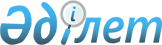 Азаматтық-құқықтық саладағы соттық нысанды есептерді және Қазақстан Республикасы сот органдарының Бірыңғай автоматтандырылған ақпараттық-талдау жүйесіне электрондық ақпараттық есепке алу құжаттарын енгізу және азаматтық-құқықтық саладағы есептерді қалыптастыру туралы Нұсқаулықты бекіту туралы
					
			Күшін жойған
			
			
		
					Қазақстан Республикасы Бас Прокурорының 2014 жылғы 15 қазандағы № 117 бұйрығы. Қазақстан Республикасының Әділет министрлігінде 2014 жылы 5 қарашада № 9853 тіркелді. Күші жойылды - Қазақстан Республикасы Бас Прокурорының 2016 жылғы 30 наурыздағы № 52 бұйрығымен      Ескерту. Күші жойылды - ҚР Бас Прокурорының 30.03.2016 № 52 (алғашқы ресми жарияланған күнінен кейін күнтізбелік он күн өткен соң қолданысқа енгізіледі) бұйрығымен.      РҚАО-ның ескертпесі!

      Осы бұйрықтың қолданысқа енгізілу тәртібін 4-тармақтан қараңыз

      Сот статистикасын жетілдіру және «Нормативтік құқықтық актілер туралы» 1998 жылғы 24 наурыздағы Қазақстан Республикасы Заңына сәйкестендіру мақсатында, «Прокуратура туралы» 1995 жылғы 21 желтоқсандағы Қазақстан Республикасы Заңының 11-бабы 4-1) тармақшасын басшылыққа ала отырып, БҰЙЫРАМЫН:



      1. Бекітілсін:



      1) осы бұйрықтың 1, 2, 3, және 4-қосымшаларына сәйкес «Бірінші сатылы соттардың азаматтық істерді қарау бойынша жұмысы туралы» № 2, «Апелляциялық сатылы соттардың азаматтық істерді қарау бойынша жұмысы туралы» № 7, «Кассациялық сатылы соттардың азаматтық істерді қарау бойынша жұмысы туралы» № 7К, «Соттардың азаматтық істерді қадағалау тәртібінде қарауы бойынша жұмысы туралы» № 9 есеп нысандары;



      2) осы бұйрықтың 5-қосымшасына сәйкес Қазақстан Республикасы сот органдарының Бірыңғай автоматтандырылған ақпараттық-талдау жүйесіне электрондық ақпараттық есепке алу құжаттарын енгізу және азаматтық-құқықтық саладағы есептерді қалыптастыру туралы Нұсқаулық.



      2. Қазақстан Республикасы Бас прокуратурасының Құқықтық статистика және арнайы есепке алу жөніндегі комитеті (бұдан әрі – Комитет) осы бұйрықты:



      1) Қазақстан Республикасы Әділет министрлігіне мемлекеттік тіркеуге;



      2) «Әділет» ақпараттық-құқықтық жүйесінде ресми жариялауға;



      3) сот органдарына – құқықтық статистика және арнайы есепке алу субъектілеріне және Комитеттің аумақтық органдарына орындау үшін жолдасын.



      3. Осы бұйрықтың орындалуын бақылау Комитет Төрағасына жүктелсін.



      4. Осы бұйрық 2015 жылдың 1-қаңтарынан бастап қолданысқа енгізіледі.      Қазақстан Республикасының

      Бас Прокуроры                                      А. Дауылбаев

Қазақстан Республикасы

Бас Прокурорының   

2014 жылғы 15 қазан 

№ 117 бұйрығына 1-қосымша

№ 2 нысан "Бірініші сатылы соттардың азаматтық істерді қарауы бойынша жұмысы туралы есеп"

      А кестесі "Азаматтық істерді қараудың қозғалысы мен нәтижелері"кестенің жалғасыкестенің жалғасыкестенің жалғасы

      № 2 нысан "Бірінші сатылы соттардың азаматтық істерді қарауы бойынша жұмысы туралы есеп"

       

"Мемлекеттік баж салығы жөніндегі мәлімет" № 2 нысанды есепке 1-қосымшасы

№ 2 нысан "Бірініші сатылы соттардың азаматтық істерді қарауы бойынша жұмысы туралы есеп"



№ 2 нысанды есепке 2-қосымшасы

№ 2 нысан "Бірініші сатылы соттардың азаматтық істерді қарауы бойынша жұмысы туралы есеп"



"Жаңадан ашылған мән-жайлар бойынша өтініштерді қайта қарау туралы мәліметтер" № 2 нысанды есепке 3-қосымшасы

Қазақстан Республикасы 

Бас Прокурорының   

2014 жылғы 15 қазандағы

№ 117 бұйрығына 2-қосымша

№ 7 нысан "Апелляциялық сатылы соттардың азаматтық істерді қарауы бойынша жұмысы туралы есеп"А кестесі "Істердің апелляциялық сатыдағы қозғалысы"кестенің жалғасыкестенің жалғасы

№ 7 нысан "Апелляциялық сатылы соттардың азаматтық істерді қарауы бойынша жұмысы туралы есеп""Жаңадан ашылған мән-жайлар бойынша қайта қарау жөніндегі өтініштерді қарау туралы мәліметтер" қосымшасы

№ 7 нысан "Апелляциялық сатылы соттардың азаматтық істерді қарауы бойынша жұмысы туралы есеп"Б кестесі "Апелляциялық шағымдар мен наразылықтар бойынша істердің қаралу нәтижелері"кестенің жалғасыкестенің жалғасы

№ 7 нысан "Апелляциялық сатылы соттардың азаматтық істерді қарауы бойынша жұмысы туралы есеп"Б кестесі "Апелляциялық шағымдар мен наразылықтар бойынша істердің қаралу нәтижелері"кестенің жалғасыкестенің жалғасы

Қазақстан Республикасы

Бас Прокурорының  

2014 жылғы 15 қазандағы

№ 117 бұйрығына 3-қосымша 

№ 7К нысан "Кассациялық сатылы соттардың азаматтық істерді қарауы бойынша жұмысы туралы есеп"А кестесі "Істердің кассациялық сатыдағы қозғалысы"кестенің жалғасыкестенің жалғасы

№ 7К нысан Кассациялық сатылы соттардың азаматтық істерді қарауы бойынша жұмысы туралы есеп

Б кестесі. Апелляциялық сатысының және бірінші сатысының ұйғарымдарын қараудың нәтижелерікестенің жалғасыкестенің жалғасы

№ 7К нысан Кассациялық сатылы соттардың азаматтық істерді қарауы бойынша жұмысы туралы есепЖаңадан ашылған мән-жайлар бойынша сот актілерін қайта қарау жөніндегі өтініштерді қарау туралы мәлімет қосымшасы

Қазақстан Республикасы

Бас Прокурорының  

2014 жылғы 15 қазандағы

№ 117 бұйрығына  

4-қосымша    

№ 9 нысан "Қадағалау сатылы соттардың азаматтық істерді қарауы бойынша жұмысы туралы есеп"А кестесі  "Қолдаухаттардың қозғалысы"кестенің жалғасы

№ 9 нысан "Қадағалау сатылы соттардың азаматтық істерді қарауы бойынша жұмысы туралы есеп"Б кестесі "Істердің қаралу нәтижелері"кестенің жалғасы

№ 9 нысан "Қадағалау сатылы соттардың азаматтық істерді қарауы бойынша жұмысы туралы есеп"В кестесі "Наразылықтары бар істердің қозғалысы"

№ 9 нысан "Қадағалау сатылы соттардың азаматтық істерді қарауы бойынша жұмысы туралы есеп"Д кестесі "Шағымдалатын сот актісін қадағалау тәртібінде қайта қарау туралы қаулылары бар істердің қозғалысы"

Форма № 9 "Қадағалау сатылы соттардың азаматтық істерді қарауы бойынша жұмысы туралы есеп"

"Жаңадан ашылған мән-жайлар бойынша сот актілерін қайта қарау жөніндегі өтініштерді қарау туралы мәлімет" қосымшасы

Қазақстан Республикасы 

Бас Прокурорының    

2014 жылғы 15 қазандағы  

№ 117 бұйрығына 5-қосымша 

Азаматтық-құқықтық саладағы соттық нысанда есептерді және

Қазақстан Республикасы сот органдарының Бірыңғай

автоматтандырылған ақпараттық-талдау жүйесіне ақпараттық есепке

алу құжаттарын енгізу және азаматтық-құқықтық саладағы

есептерді қалыптастыру туралы Нұсқаулық 

1. Жалпы ережелер

      1. Осы Қазақстан Республикасының сот органдарының Бірыңғай автоматтандырылған ақпараттық-талдау жүйесіне (бұдан әрі - ҚР СО БААТЖ) электрондық ақпараттық есепке алу құжаттарын (бұдан әрі – ЭАЕҚ) енгізу жөніндегі және азаматтық-құқықтық саладағы есептерді қалыптастыру туралы Нұсқаулық, ЭАЕҚ енгізудің негізгі ережелерін және оның негізінде бірінші, апелляциялық, кассациялық және қадағалау сатылы соттардың азаматтық істерді қарау жөніндегі есептерді қалыптастыруды айқындайды.



      2. ЭАЕҚ бірыңғай нысанын әзірлеуді және енгізуді Қазақстан Республикасы Бас прокуратурасы Құқықтық статистика және арнайы есепке алу жөніндегі комитеті (бұдан әрі – Комитет) Қазақстан Республикасының Жоғарғы сотының жанындағы соттардың жұмысын қамтамасыз ету жөніндегі Департаментімен (Қазақстан Республикасының Жоғарғы Сотының аппараты) (бұдан әрі – ҚР ЖС Департаменті) келісе отырып іске асырады.



      3. ҚР СО БААТЖ-нде ЭАЕҚ ҚР ЖС Департаментімен және облыстардағы, астанадағы және республикалық мәні бар қалалардағы оның аумақтық бөлімшелері (бұдан әрі – сот кеңселері) енгізу мен есепті жүргізеді.



      4. Бірінші, апелляциялық, кассациялық және қадағалау сатылы соттар қызметі туралы есептерді ҚР СО БААТЖ ЭАЕҚ деректері негізінде Комитет және оның аумақтық басқармалары құрады.



      5. ҚР СО БААТЖ-не ЭАЕҚ енгізілген мәліметтердің толықтығы мен нақтылығына, сондай-ақ олардың уәкілетті органға уақытылы ұсынылуына мәліметтерді енгізуді және деректерді беруді жүзеге асыратын тиісті ҚР ЖС Департаментінің құрылымдық бөлімшелері және сот кеңселері жауапты болады. 

2. ЭАЕҚ нысандарының түрлері

      6. Соттардың азаматтық істерді қарауы бойынша жұмысы туралы есепті қалыптастыру ЭАЕҚ-ның мынадай түрлерінің негізінде жүзеге асырылады:

      1) «Бірінші сатылы сот қараған азаматтық іске (өтінішке) 1 ЭАЕҚ (бұдан әрі – 1 ЭАЕҚ) (1-қосымша);

      2) «Апелляциялық сатылы сот қараған азаматтық іске 2 ЭАЕҚ» (бұдан әрі – 2 ЭАЕҚ) (2-қосымша);

      3) «Кассациялық сатылы сот қараған азаматтық іске 3 ЭАЕҚ» (бұдан әрі – 3 ЭАЕҚ) (3-қосымша);

      4) «Қадағалау сатылы сот қараған азаматтық іске 4 ЭАЕҚ» (бұдан әрі – 4 ЭАЕҚ) (4-қосымша). 

3. ҚР СО БААТЖ-не ЭАЕҚ енгізу

      7. ЭАЕҚ-на сот қараған істің (өтініштің, шағымның, наразылықтың немесе қолдаухаттың) қозғалысына қажетті барлық деректемелер электрондық толтырылуы керек.



      8. Азаматтық істерге (өтініштерге) нөмір беру жергілікті соттарда және Қазақстан Республикасының Жоғарғы Сотында іс жүргізуді регламенттейтін нормативтік құқықтық актілердің талаптарына сәйкес жүзеге асырылады.



      9. Өткен жылдан қалған ауыспалы істер бойынша әрбір ЭАЕҚ-нда жаңа нөмер беріледі, «Арыздардың түсуі туралы мәліметтер» 1 ЭАЕҚ-ның 1-тарауы 14-деректемесінде өткен іс жүргізудің нөмері көрсетіледі.



      10. Азаматтық іс қарау барысында қарсы арыз келіп түскен жағдайда, оған жеке нөмер беріледі және негізгі азаматтық іспен біріктіріледі. Қарау мерзімі біріктірілген істерге ұқсас мерзімде жүзеге асырылады. 

4. ҚР СО БААТЖ-ғы ЭАЕҚ-на түзету енгізу тәртібі

      11. ҚР СО БААТЖ-не енгізілген ЭАЕҚ деректемелеріне түзетулер жасауды ҚР ЖС Департаментінің аумақтық немесе құрылымдық бөлімшелері өз бастамаларымен немесе Комитетпен оның аумақтық басқармаларының бастамасы бойынша жүргізеді.



      12. Сот органдар Комитетке немесе оның аумақтық басқармаларына жүргізілген түзетулер туралы (өтініштің нөмірін (азаматтық іс, құжаттардың), өзгертілетін деректеменің атауын, бұрынғы және жаңа көрсеткішті көрсете отырып) мәліметтерді түзету жасалған күнінен бастап жазбаша ұсынады, солардың негізінде Комитеттің автоматтандырылған ақпараттық жүйесі Бірыңғай біріздендірілген статистикалық жүйесіне (бұдан әрі – Комитеттің ББСЖ ААЖ) тексеру жүргізіледі.



      13. Бас тарту, құқықтық статистика деректерін ұсынбау, оларды белгіленген мерзімді бұзумен ұсынған, құқықтық статистика деректерін жасырған, қосып жазған, басқа қасақана бұрмалау, сол сияқты құқықтық статистикалық ақпаратты алуына қандай болса да нысанда кедергі жасау жағдайда айыпты адамдардың жауапкершілігі туралы мәселе Қазақстан Республикасының Әкімшілік құқық бұзушылық туралы кодекстің 381-1-бабына сәйкес қаралады. 

5. Бірінші сатылы сотта қаралған азаматтық істерге (арыздарға)

1 ЭАЕҚ енгізу ерекшеліктері

      14. Азаматтық істің (арыздың) құжаттарына сәйкес ҚР СО БААТЖ-де 1 ЭАЕҚ-нің барлық деректемелері толтырылады.



      15. «Өтініштің келіп түсуі туралы мәліметтер» 1-тарауында 2-ден 8-ге дейін, 10, 11-деректемелерді енгізу міндетті. Басқа деректемелерді істі, арызды (құжатты) қарау қорытындысы бойынша толтыру қажет.



      16. «Іс жүргізу түрі» 4-деректеме істің санатына байланысты толтырылады.

      1-бөлімнің «Іс санаттары (статистикалық есеп үшін)» 8-деректемесі келесідей толтырылады:

      1) іс жүргізу бұйрықтық өндіріске қатысты болса, онда «Іс санаттары (статистикалық есеп үшін)» 8-деректеме «Бұйрық өндірістің істер санаты» ҚР СО БААТЖ нормативтік – анықтамалық ақпаратына (бұдан әрі - ҚР СО БААТЖ НАА) сәйкес анықталады. Бұйрықтық өндіріс санатындағы істер есептің жолдарында Қазақстан Республикасының Азаматтық іс жүргізу кодекстің (бұдан әрі – ҚР АІЖК) 140-бабының талаптарына сәйкес айқындалады;

      2) іс жүргізу талаптық өндіріске қатысты болса, онда «Іс санаттары (статистикалық есеп үшін)» 8-деректеме «Талаптық өндірістің іс санаты» ҚР СО БААТЖ НАА-на сәйкес анықталады. Талаптық өндірісі санатындағы істер есептің жолдарында арыздың талаптарына сәйкес айқындалады.

      Мысалға, «Жұмыстан босатылғандарды жұмысқа қайта алу туралы» жолда жұмысқа қайта қабылдау талаптары және жұмыстан босату, онымен келіспеу деректері болған жағдайда, жалақыны өндіру және жұмысқа қайта алу туралы тұлғалардың талап-тілекті талаптары көрсетіледі.

      «Жалақыны төлеу туралы» жолында жалақыны төлемеу немесе тиісті түрде төлемеу, жәрдемақы, сыйлықақы, артық жұмысы үшін ақша қаражаты, моральдық зиянға төлеу (жұмысқа қайта алумен байланысты емес) бойынша материалдық сипаттағы талап-тілектер көрсетіледі.

      «Шартты жасаумен, өзгертумен, бұзумен және шарттық орындаумен байланысты даулар» жолында шарттық құқық-қатынас саласындағы даулар туралы талап арыздар (істер) көрсетіледі.

      Тараптардың бірі заңды тұлғалар немесе кәсіпкерлер болып табылатын келісімді құқықтық қатынастармен байланысты істер «Кәсіпкерлік қызметті іске асыратын заңды тұлғалар, азаматтар арасындағы даулар» жолында көрсетіледі, соның ішінде квазимемлекетік сектор субъектілерінің нысанында заңды тұлғалармен (Қазақстан Республикасы Бюджеттік кодексінің 3-бабы 1-бөлігі 31) тармақшасы) және мемлекеттік мекемелердің қатысуымен (Қазақстан Республикасы Азаматтық кодексінің (бұдан әрі – ҚР АК) 105-бабы) байланысты істер квазимемлекеттік сектордың қатысуымен және мемлекеттік мекемелердің қатысуымен жолдарында көрсетіледі.

      Бірнеше талап-тілек талаптары біріктірілген талап-тілекті ұсынған жағдайда, есептің жолында негізгі талап бойынша есептелуі тиіс.

      Талап-тілек талаптарының «Негізгі» санатына жатқызылуы бойынша сұрақты, біріктірілген істер өндірісінде жатқан сот шешеді;

      3) іс жүргізу ерекше өндіріске жататын болса, онда 8 деректемесі ҚР СО БААТЖ НАА-на сәйкес анықталады. Ерекше өндіріс санатындағы істер есептің жолдарында ҚР АІЖК 25-29 тараулардың талаптарына сәйкес айқындалады.

      Мысалға, «Мемлекеттік билік органдар, лауазымды тұлғалар шешімдерін даулау туралы істер бойынша» (ҚР АІЖК 27-бөлім) жолында мемлекеттік органдардың, жергілікті өзін-өзі басқару органдардың, ұйымдардың, лауазымды тұлғалардың, мемлекеттік қызметкерлердің әрекетін (әрекетсіздігін) және шешімдерін даулау туралы істер көрсетіледі, оның ішінде:

      атқару құжатын орындау бойынша не сондай әрекеттерді жасаудан бас тарту туралы сот орындаушының әрекетіне (әрекетсіздігіне) шағымдану туралы істер «Сот орындаушылар» (соның ішінде жеке сот орындаушылар) жолында көрсетіледі;

      салықтық не кедендік берешектерді мәжбүрлеп төлету бойынша салық не кеден органдардың әрекетін (әрекетсіздігін) не шешімдерін даулау туралы істер «Салық органдардың әрекетін (әрекетсіздігін) не шешімдерін даулау туралы», «Кеден органдардың әрекетін (әрекетсіздігін) не шешімдерін даулау туралы» жолдарында көрсетіледі;

      әкімнің, әкімдіктің және оның құрылымдық бөлімшелерінің (Қазақстан Республикасы Үкіметінің 2013 жылғы 18 маусымдағы № 608 қаулысымен бекітілген) Қазақстан Республикасының жергілікті мемлекеттік басқарманың құрылымына сәйкес «Жергілікті атқару органдардың әрекетін (әрекетсіздігін) және шешімдерін даулау туралы» (ҚР АК 27-бөлім) жолдарында көрсетіледі.

      4) іс жүргізу ерекше талап-тілек өндірісіне жататын болса, онда «Іс санаттары (статистикалық есептер үшін)» деректемесі «Ерекше талап-тілек өндірісінің санаттары» ҚР СО БААТЖ НАА-на сәйкес анықталады. Ерекше өндірістегі талап-тілектер санатындағы істер есептің жолдарында ҚР АІЖК 31-39-тараулардың талаптарына сәйкес айқындалады.



      17. Соттың өндірісіне істі қабылдауы туралы соттың ұйғарымы шыққанға дейін, алдын ала істің санатын арызды қабылдаған сот кеңсесінің қызметкерлері айқындайды.

      Соттың өндірісіне істі қабылдауы туралы сот ұйғарымы шыққаннан кейін, оның жоғарғы оң жақ бұрышында және ҚР СО БААТЖ-де көрсетілген, іс санатына салыстыруын кеңсе қызметкерімен жүргізіледі, алшақтық жағдайда, сотпен келісімі бойынша оның өзгертуін жүзеге асырады.

      Іс материалдарында (арызда) шет ел тұлғаларының, орта және шағын бизнес субьектілерінің қатысуымен, мемлекеттік материалдық резервтің (бұдан әрі – мемматрезерв) пайдасына өндіру туралы, сонымен қоса сотқа талап-тілек арыздарының кәмелетке толмағандардың мүддесіне мүгедектерден, әйелдерден, жеке кәсіпкерлерден келіп түскен туралы мәлімет болса, онда «Іс санаттарына қосымша (статесептер үшін)» 9-деректемесінде аталған мәліметтердің тиісті кодтық белгілері көрсетіледі.

      «Әйел жынысты тұлғалардың талап-арыздары бойынша» жолында жеке тұлғадан – әйелдерден, жеке кәсіпкерлерде – әйелдерден түскен талап арыздары көрсетіледі.

      «Басқа да материалдар, ұсыныстар және тағы сол сияқты» жолында НАА-қа сәйкес материалдары: сот тапсырмасы, іздеуге жариялау, іздеу тоқтату, іздеу үшін сома өндіріп алу, атқарушы санкцияны өндіріп алу, сот шешімнің орындалуын кейінге қалдыру, сот шешімнің орындалуын бөлу, сот шешімнің орындалудың тәсілі мен тәртібін өзгерту, кейінге қалдыру, бөлу, тараптардың бітімгершілік тәсілдің өзгертуі, сот шешімін орындаудың бетбұрысы, сот орындаушының ұсыныстарын қарау, шешімін орындау барысында сот орындаушының әрекетіне (әрекетсіздігіне) шағым беру, сот орындаушының қаулысын бекіту, басқа материалдар мен ұсыныстар көрсетіледі.



      18. «Берілген талаптың (талап-арыздың) мәні» 7-деректемесінде іс материалға (арызға) сәйкес қысқаша мәлімделген талаптың мағынасы баяндалады.



      19. «Жауапкерге берілген талаптағы сомалар туралы мәліметтер» 3-тарауында, іс материалына сәйкес талап-арыздағы қаражат (теңгеде) туралы мәліметтер көрсетіледі.

      ҚР АІЖК 102-бабына сәйкес талаптың сомасы айқындалады және 2-деректемеде тиісті сома толтырылады.

      3, 5, 6, 7, 9, 10-деректемелерінде ҚР АК 9 және 293-баптарымен көзделген залалдар, тұрақсыздық айыптар (айыппұлдар мен өсімақылар) сәйкесінше сомалар көрсетіледі.

      «Мемматрезервтің пайдасына өндіріп алуға ұсынылған сома» 11-деректемесінде бұйрықтық өндіріс істері бойынша мемматрезервтің пайдасына өндіру туралы және мемматрезервтің пайдасына нұқсанның өндірілуімен байланысты дау туралы талап-арыздық өндіріс сомалар көрсетіледі.

      «Даулардың жалпы сомасы» 1 деректемесі 2, 4, 7, 8, 9 және 4-тараудың 4-деректеме (мемлекеттік баж салықтың төлеу сомасы) деректемелердің мәндерін қамтиды.



      20. «Сот шығындары мен мемлекеттік баж салығын өндіріп алу туралы мәліметтер» 4-тарау, іс құжаттарына сәйкес сот шығындары (теңгеде) туралы мәліметтер көрсетіледі.

      ҚР АІЖК 110-бабына сәйкес іс бойынша барлық сот шығындары беріледі және сот актісінде төленуге жататын баж салығы соммасы, төленген баж салығы соммасы көрсетіледі.

      Егер сотпен, арыз берушінің мемлекеттік баж салығын артық төлегені анықталса, онда «Салық және бюджетке төленетін басқа да міндетті төлемдер туралы (Салық кодексі)» Қазақстан Республикасы кодексінің 508-бабы 1-тармағына сәйкес сот, сот актісінде талапкердің талап-арызды сотқа өткізу кезінде артық төленген мемлекеттік баж салығы есебінде, қайтарылуға жататын баж салығының сомасын көрсетеді.

      Егер сотқа талап-арызбен прокурор жүгінген жағдайда, ҚР АІЖК 116-бабына 1-бөліміне сәйкес іс өндірісімен байланысты шығындар және мемлекеттік баж салығын төлеуден талапкер толығымен босатылғанда, мемлекеттің пайдасына толық немесе тепе-тең қанағаттандырылған талап-арыз бөлігінде, сот шығындарын өтеуден босатылмаған жауапкерден өндіріледі. Тиісінше, төлеусіз қабылданған мемлекеттік баж салығының сомасы «Төлеусіз қабылданған мемлекеттік баж салығының сомасы», «Прокурордың талап-арызы бойынша төлеусіз қабылданғаны» деректемелерінде көрсетіледі және мемлекеттің мүддесіне болған жағдайда «Мемлекеттің мүддесінде прокурордың талап-арызы бойынша төлеусіз қабылданғаны» деректемесі толтырылады.

      ҚР АІЖК 116-бабы 4-тармағына және Салық кодексінің 501-бабына сәйкес мемлекеттік баж салығын төлеуден босатылған жақтар, талап-арызды қанағаттандырудан бас тартқанда, іс өндірісімен байланысты шығындар республикалық бюджеттің есебіне жатқызылады.

      Осыған орай, «Сот шығындары мен мемлекеттік баж салығын өндіріп алу туралы мәліметтер» атты 4-тарауда, Салық кодексінің 535-бабы бойынша мемлекеттік баж салығының мөлшерлеріне сәйкес 1, 6 және 10-деректемелеріндегі сомалар толтырылуы қажет.



      21. «Сот шешімі бойынша өндіріп алуға жататын сомалар туралы мәліметтер» 7-тараудың деректемелерінде - іс құжаттарына сәйкес сот шешімімен өндірілуге жататын сомалар (теңгеде) туралы мәліметтер көрсетіледі.

      ҚР АК-нің 923-бабының 1-тармағына сәйкес 7-тараудың 3-деректемесі азаптаумен байланысты азаматтық істер бойынша толтырылады.



      22. 7-тараудың «Қылмыстық іс бойынша (Қазақстан Республикасының қылмыстық-процестік кодексінің 4-бөлімі) ақтау кезінде залалды өтеу туралы талап-арыздарға қарай өндіріп алынған сома» 4-деректемесі тек, ақтау негіздері бойынша қысқартылған, қылмыстық істер бойынша залалды өтеу туралы талаптармен байланысты, азаматтық істер бойынша толтырылады.



      23. 7-тараудың «Азаматтық құқықтарды бұзумен байланысты залалды өтеу туралы талап-арыздар бойынша өндіріп алынған сома» 5-деректемесі азаматтық құқықтарды бұзу туралы талаптармен байланысты, азаматтық істер бойынша толтырылады.



      24. 7-тараудың «Сотта ақталғандардың пайдасына өндірілген сома» 6-деректемесі, сотта ақталған азаматтың пайдасына өндіріп алынған сома туралы талаптармен байланысты, азаматтық істер бойынша толтырылады.



      25. 7-тараудың «Жұмысқа қайта алынғандардың пайдасына мәжбүрлеп жұмыстан қалғаны үшін ұйғарылған сома» 7-деректемесі жұмысқа қайта алу туралы талаптармен байланысты, азаматтық істер бойынша толтырылады.



      26. «Іс жүргізудің динамикасы туралы мәліметтер (танысу)» атты 8-тарауда, іс өндірісінің динамикасы туралы мәліметтер көрсетіледі.



      27. 8-тараудың 1-3-деректемелері, істі сотпен өндіріске қабылдаған күннен бастап толтырылады.

      Сот талап-арызды қабылдаудан бас тартқанда, талап-арыздың ҚР АІЖК 150-бабының және 151-бабы 1)-3) тармақшаларының талаптарына сәйкес келмеген жағдайда арызды қозғалыссыз қалдыру жөніндегі ұйғарымды шығарғанда; сот талап-арызды қайтарған жағдайларда міндетті 3.1, 3.2, 3.3 деректемелер толтырылуы қажет.

      ҚР АІЖК 154-бабы 1-тармағы 2-тармақшасына сәйкес іс осы соттың соттылығына жатпаса, сот талап-арызды қайтарады. 8-тараудың 4-деректемесінде соттың атауы және арыздың соттылығы бойынша жолданған күні көрсетіледі.

      ҚР АІЖК 36-бабына сәйкес соттар арасындағы соттылығы туралы даулар сотпен шешіледі және істі басқа сотқа жолдау туралы мәселесі бойынша ұйғарым шығарылады. Мұндай істер бойынша, 11-тараудың 3-деректемесінде шешімнің (ұйғарымның) шығару күні көрсетіледі, 12-тараудың 1-деректемесінде сот актінің түрі – ұйғарым деп көрсетіледі, 12-тараудың 2-деректемесінде «62012005 - іс соттылығы бойынша жолданды» ҚР СО БААТЖ НАА коды көрсетіледі.

      Егер сотпен, ҚР АІЖК 409-бабына сәйкес, жаңадан ашылған мән жайлар бойынша арызды қанағаттандыру туралы ұйғарымын шығарғанда және шешімнің, ұйғарымның күшін жойған жағдайда болса, онда 1-тараудың «Келіп түсу тәртібі» 5-деректемесінде «62001010 – жаңадан ашылған мән жайлар бойынша шешімді жойғаннан кейін» ҚР СО БААТЖ НАА коды көрсетіледі, ал 5.2-деректемесінде шешімнің (ұйғарымның) күшін жою туралы ұйғарымның шығару және жаңадан ашылған мән жайлар бойынша алғашқы сот актілерін жоюмен байланысты істер бойынша өндірістерді жаңарту күндері көрсетіледі.

      Егер сот ҚР АІЖК 167-бабымен қарастырылған азаматтық істі сот талқылауына дайындықты созу туралы дәлелді ұйғарым шығарылған жағдайда, 6.1-деректемесінде ұзарту күні, 6.2-деректемесінде міндетті түрде 12-деректемесінде түсіндірмесімен дайындықтың аяқталуының соңғы күні көрсетіледі. ҚР АІЖК 173-бабының тәртібінде 7-деректемеде тағайындалған сот талқылауының (ұйғарымның қарар бөлігінде көрсетілген) күні көрсетіледі.



      28. 8-тараудың 10-деректемесінде, соттың анықтауына сәйкес, негізгі азаматтық істің номірі және азаматтық істердің бір өндіріске біріктірілген күні көрсетіледі.

      Біріктірілген өндірістердің ішінен (негізгі істің номірін сақтай отырып) азаматтық істі негізгі іске жатқызылуы бойынша мәселелері іс өндірісіндегі соттың ұйғарымымен шешіледі.

      Тараптардың екі жақтада қатысатын, бір тектес істер бойынша, бір өндіріске және бір жауапкерге әр түрлі талап-арыз бойынша азаматтық істер немесе әр түрлі жауапкерлерге бір талапкердің талап-арыздары бойынша істерді біріктіруге болады.

      Бірнеше азаматтық істер бір өндіріске біріктірілген жағдайда, қарау нәтижелері (сот актілері) 1 ЭАЕҚ-да негізгі азаматтық іс бойынша көрсетілуі тиіс.



      29. «Бұйрықтық іс жүргізудің динамикасы туралы мәліметтер» 9-тарауда бұйрықтық іс жүргізудің динамикасы жөніндегі мәліметтер көрсетіледі.

      ҚР АІЖК 145-бабына сәйкес 1-деректемеде міндетті түрде сот бұйрығының шығару күні көрсетіледі.

      2-деректемесінде сот бұйрығының мазмұны көрсетіледі (ҚР АІЖК 146-бабы).

      3-деректемесінде сот бұйрығын көшірмесін борышкерге жолдау күні көрсетіледі (ҚР АІЖК 147-бабының 1-тармағы), 4-деректемеде бұйрықтың заңды күшіне енген күні көрсетіледі.

      7-деректемесінде сотпен шығарылған (ҚР АІЖК 148-бабының 1-тармағы), сот бұйрығының күшін жою туралы ұйғарымның күші жойылған күні көрсетіледі.



      30. 10-тарауда өндірісті тоқтата тұру динамикасы туралы мәлімет көрсетіледі.

      ҚР АІЖК 242, 243-баптарының талаптарына сәйкес сот іс бойынша өндірісті тоқтата тұру туралы ұйғарым шығарады, 1-дерекетемесінде аталған ұйғарым шығарылған күні көрсетіледі.

      2-деректемеде іс бойынша тоқтатылу негіздері көрсетіледі.

      3-деректемеде іс жүргізуді жаңғырту туралы ұйғарымның шығарылған күні көрсетіледі (ҚР АІЖК 246-бабы).



      31. 11-тарауда іс жүргізудің динамикасы (Сот отырысы) туралы мәліметтер көрсетіледі.

      АІЖК 217-бабына сәйкес істің негізі бойынша шешілетін бірінші сатыдағы сот актісі, шешім нысаныда шығарылады.

      Шешімнің талап-арыздық өндіріс, ерекше талап-арыз, ерекше өндіріс түрлерінің структурасы мен мазмұнына міндетті.

      Заңнамалық актілерде қарастырылған жағдайларда сот актілері (органдар (лауазымды тұлғалар) қаулыларын қарсы болу туралы істер бойынша, әкімшілік істерді қарауға уәкілетті, заңды және жеке кәсіпкерлердің істері бойынша конкурстық іс жүргізу шегінде қаралатын) сот ұйғарымы нысанында қабылданады.

      Сыртай шешімнің негізі ҚР АІЖК 260-бабында қарастырылған.

      ҚР АІЖК 261-бабына сәйкес сырттай іс жүргізу тәртібінде істі қараған жағдайда сот, іске қатысушы тұлғалардың ұсынған дәлелдемелерін зерттейді, олардың уәждерін ескереді және шешім шығарады, ол сырттай деп аталады.



      32. 3-деректемеде іс бойынша шешімнің (ұйғарымның) шығарылған күні көрсетіледі.

      Істі сырттай тәртібінде қараған жағдайда «іс сырттай қаралған» 4-деректемесінде «ИӘ» деп көрсетіледі.



      33. 11-тараудың 5-5.5 деректемелерінде төрағалық етуші соттың, сот отырысы хатшысының, прокурордың, қорғаушының, талапкердің (өкілінің), жауапкердің (өкілінің) тегі және аты-жөнінің бас әріптері толығымен көрсетіледі.



      34. 5.2-деректемеде осы Нұсқаулықтың 102-тармағына сәйкес прокурордың қатысуы міндетті санатына жататын істер бойынша 5.2-деректемесі енгізілуге міндетті.



      35. АІЖК 256-бабы 2-тармағы 4-1) тармақшасына сәйкес 8 және 8.1-деректемелерде бұйрықтық іс жүргізу істерінен басқа, соттың аудио, бейнежазбаларды және (немесе) стенографияны пайдалануы жөніндегі мәліметтер көрсетіледі.



      36. 12-бөлімде бұйрықтық іс жүргізу істерінен басқа, сот актілері бойынша іс жүргізу динамикасы туралы мәліметтер көрсетіледі.

      «Сот актісінің түрі» 1-деректемеде талап-арыз, ерекше талап-арыз және ерекше іс жүргізу істері бойынша «шешім (ұйғарым)» сот актісі көрсетіледі. 2 деректемесінде сот актілерін қарау нәтижелері көрсетіледі.



      37. 4-деректемеде іс құжатына сәйкес сот актісінің нәтижелі бөлігі көрсетіледі.

      «Жұмысқа қайта алынған адамдардың саны» 10-деректемесі тек қана жұмысқа қайта алынған істер бойынша толтырылуға жатады. (ҚР СО БААТЖ НАА коды - 61004001).



      38. 13-бөлімде жеке ұйғарымдар бойынша іс жүргізудің динамикасы туралы мәліметтер көрсетіледі.

      ҚР АІЖК 253-бабына сәйкес сот отырысында орнатылған заң бұзушылықтар деректер бойынша тиісті мемлекеттік органдар, мекемелер, лауазымды тұлғалардың атына сот жеке ұйғарым шығаруға құқылы.

      1-7-деректемелерінде жеке ұйғарымның шығару күні, ұйғарудың фабуласы, адресаты, жеке ұйғарымның жолдау күні, сонымен қатар жеке ұйғарымдарға жауаптардың келіп түскен күні.

      Егер жеке ұйғарым прокурорға шығарылса, онда 7-деректемеде «иә» сөзі көрсетіледі.

      «Сырттай шешімінің жою және шешімінің орындалуы» 14-тарауының 5-деректемесінде сот актінің заң күшіне енген күні көрсетіледі (сот бұйрығынан басқа).



      39. 1ЭАЕҚ-тың басқа деректемелері азаматтық істің (арыздың) құжаттарына сәйкес толтырылады. 

6. Апелляциялық сатылы сотта қаралған азаматтық істерге 2 ЭАЕҚ енгізу ерекшеліктері

      40. 2 ЭАЕҚ-тың деректемелері ҚР СО БААТЖ арқылы азаматтық істің құжаттарына сәйкес толтырылады.



      41. 2 ЭАЕҚ-тың 1-тарауында 1.1, 2, 8, 9-деректемелері міндетті түрде толтырылады.

      ҚР АІЖК-нің 40-тарауына сәйкес, заң күшіне енбеген сот шешімдері аппеляциялық тәртіпте шағымдануға, наразылық келтіруге болады.

      «Келіп түсудің тәртібі» 5-деректемесі 2 ЭАЕҚ-тың сөздік деректемелеріне сәйкес толтырылады. Мысалы, қаулының апелляциялық шағымы және наразылығы бойынша бір кезде келіп түскен кезде «аппеляциялық шағымы және наразылығы бойынша» 63005003 ҚР СО БААТЖ НАА коды таңдалады.



      42. 2-тарауда бірінші сатылы сотта істің келіп түсуі мен қаралу негіздері туралы мәліметтер көрсетіледі.



      43. 3-тарауда «Іс бойынша тараптар туралы мәліметтер» деректемелері толығымен толтыруға жатады.



      44. 4-тарауда іс бойынша өндірістің динамикасы (танысу) туралы мәліметтер көрсетіледі.

      1-деректемеде сотқа берілген күні көрсетіледі.

      ҚР АІЖК-нің 337-бабына сәйкес соттың анықтамасымен апелляциялық шағым және наразылық кері қайтарылады. 3 және 3.1-деректемелерінде күні және қайтарудың себебі.

      Апелляциялық шағым (наразылық) кері қайтарылған жағдайда 4 және 4.1-деректемелері белгіленеді.

      Сол сияқты, жеке шағым (наразылық) кері қайтарылған жағдайда 5 және 5.1-деректемелері белгіленеді.

      9-деректемесінде қаулының күшін жою және жаңадан ашылған мән-жайлар бойынша іс жүргізуді қайта жаңарту туралы ұйғарымның шығарылған күні көрсетіледі.



      45. 5-тарауда сот отырыстардың динамикасы туралы мәліметтер көрсетіледі.

      5-тарауының 3-деректемесінде қаулының шыққан күні міндетті түрде көрсетіледі.



      46. 5-тарауының 4-9-деректемелерінде төрағалық етуші сотының, прокурордың, қорғаушының, сот отырысы хатшысының аты-жөндері көрсетіледі.

      Сот отырысында аудио-видеотаспалары қолданған жағдайда тиісінше 12-деректемесі «сот отырысында видео-аудиотаспалары қолданды» және 13 «сот отырысында аудиотаспалары қолданды» деп көрсетіледі.



      47. 6-тарауда іс жүргізудің динамикасы көрсетіледі (сот қаулысы).



      48. Сот шешімнің (ұйғарымның) қарау нәтижелері 6-тарауының 1 және 1.1-деректемелерінде көрсетіледі.

      ҚР АІЖК-нің 364, 365, 366-баптарына сәйкес бірінші сатылы сотының шешімін өзгертуге немесе жоюға негіздер қаралған, бұзушылықтар немесе іс-жүргізу бойынша құқықтық нормаларын және материалдық құқықтық нормаларын қате қолдану. Бұл жағдайда 3-деректемесінде сәйкесінше анықтағыш бойынша «сот шешімін өзгертуге немесе жою негізі» ҚР СО БААТЖ НАА көрсетілуі тиіс.

      ҚР АІЖК-нің 341-бабының 2-тармағына, 342-бабының 2-тармағына, 367-бабына сәйкес сот өндірісін қысқартады. Бұл жағдайда 4-деректемеде «иә» көрсеткіші көрсетіледі.

      6-9-деректемелерінде апелляциялық (жеке) шағым және аппеляциялық (жеке) наразылық бойынша шешімдері туралы мәліметтер көрсетіледі.

      11-деректемеде апелляциялық сатыдағы сот актісінің қарар бөлімін көрсету қажет.



      49. 7-тарауында жеке ұйғарымдар бойынша өндірістің динамикасы көрсетіледі.

      ҚР АІЖК-нің 346-бабына сәйкес апелляциялық сатыдағы сот, ҚР АІЖК-нің 253-бабымен көрсетілген жағдай мен тәртіпте, сонымен қатар істі қарау барысында сот жағынан заңнаманың бұзылуы анықталса, жеке ұйғарым шығара алады. Бұл жағдайда 7-тарауының деректемелерінде шығару күні, мағынасы, ұйғаруды жолдау күні, кімге жолданғаны, бұдан басқа жауаптың келіп түскен күні көрсетіледі.



      50. 8-тараптың деректемелері істің құжаттарына сәйкес толтырылады. 

7. Кассациялық сатыда қаралған

азаматтық іс бойынша 3 ЭАЕҚ енгізу ерекшіліктері

      51. 3 ЭАЕҚ-тың 1-тарауында 1.1, 4, 7, 8, 9-деректемелері міндетті түрде толтырылады.



      52. 2.1 және 2.2-тарауларында бірінші және аппеляциялық сатылы соттарында қаралатын істер туралы мәліметтері көрсетіледі.



      53. 3-тарауда іс бойынша тараптар туралы мәліметтер көрсетіледі (нысандар жоқ болған жағдайда әр жолында тараптарына бір-бірден толтырылады).



      54. 4-тарауда өндірістің динамикасы көрсетіледі (танысу).

      Берілген шағым мен наразылықтың кері қайтарылған, қараусыз қалдырылған, соттылығы бойынша жолданған, өндіріс қысқартылған жағдайларда, 3-деректемеде тиісті күні көрсетіледі, 3.1-деректемеде қайтару себептері көрсетіледі.



      55. Кассациялық шағым мен наразылық, жеке шағымдар және наразылық қайтарып алу, қозғалыссыз қалдыру, қайталап беру, қаулының күшін жою туралы қаулы шығару және жаңадан ашылған мән-жайлар бойынша қайталап ашылған жағдайларда тиісті деректемелеріндегі күндері көрсетіледі.

      Істі сұратқан жағдайда сұрату күні (11-деректеме), сұратылған істер бойынша ескерту күндері (12-деректеме), істің келіп түскен күні (13-деректеме) және томдардың саны (14-деректеме) көрсетіледі. Қайта қарау бойынша түсініктемелер қажет болған жағдайда 15-деректемеде толтырылады.



      56. 5-тарауда өндірістің динамикасы туралы мәліметтер көрсетіледі (сот мәжілісі), онда мәжіліс тағайындалған (кейінге қалдырылған) күндер көрсетіледі (1-деректеме), сот мәжілістерінің қалдыру себептері көрсетіледі (2-деректеме), қаулының шыққан күні (3-деректеме), 4-4.5-деректемелерінде төрағалық етуші сотының, баяндаушы сотының, прокурордың, сот мәжілісінің хатшысының аты-жөндері көрсетіледі.



      57. 5-деректемеде мерзімі бұзылып шығарылған шешім көрсетіледі, 6-деректемеде «сот мәжілісінде аудио-видеотаспалары қолданды» және 7-деректемеде «сот мәжілісінде аудиотаспалары қолданды» көрсеткішінде «иә», «жоқ» сөздерін белгілеу қажет. 8-деректемеде қажет болғанда қайта қарау бойынша түсініктеме толтырылады.



      58. 6-тарауда өндірістің динамикасы (сот қаулысы) көрсетіледі. ҚР АІЖК-нің 383-20-баптарына сәйкес бірінші сатылы және апелляциялық соттарының кассациялық тәртіпте қаралған істердің шешімдері көрсетіледі және оларды өзгерту (жою) негіздері.



      59. Кассациялық сотымен шығарылған жеке ұйғарымдардың қозғалысы туралы мәліметтер 7-тарауда көрсетіледі: жеке ұйғарым шығарған күні, мағынасы, жолдау күні, кімге жолданғаны, жеке ұйғарымға жауаптардың келіп түскен күні, жауаптың мағынасы.



      60. 8-тарауда өндірістің аяқталу туралы мәліметтері көрсетіледі. 

8. Қадағалау сатысында қаралған азаматтық іс бойынша      4 ЭАЕҚ енгізу ерекшіліктері.



      61. Қазақстан Республикасы Бас Прокурорының наразылықтары, істе қатысқан тұлғалардың шағымдары бойынша қадағалау тәртібінде, (ҚР АІЖК-нің 384-бабының 1-тармағы) Қазақстан Республикасының Жоғары сотына келіп түскен азаматтық істер бойынша 4 ЭАЕҚ толтырылады.



      62. 4 ЭАЕҚ 1 тарауы берілген шағым мен наразылықтар туралы келесі деректемелер толтырылады: алқа мәжілісіндегі өндірістің саны, алғашқы келіп түскен күні, ұсыным (наразылық) кіммен берілген, шағымданған сот актісі, сот жүргізудің тілі, істің санаты, өткен жылдан қалған ұсынымдар, өткен өндірістің саны.



      63. 2-тарауда алғашқы сатыларда істі қарау туралы мәліметтері.



      64. 2.1-2.3-тарауларында істің бірінші, апелляциялық, кассациялық сатыларында қарау туралы мәліметтері көрсетіледі.



      65. 3-тарауда қадағалау сатысында қарау туралы мәліметтері көрсетіледі.



      66. 4-тарауда іс бойынша жақтар туралы мәліметтер көрсетіледі.



      67. 5-тарауда өндірістің динамикасы көрсетіледі (алғашқы қарау).



      68. Егер іс кері қайтарылған болса (5-деректеме) немесе қараусыз қалдырылса (6-деректеме), немесе алғашқы қарау кезінде қайтарылса (8-деректеме), онда қайтарудың күні мен негіздері көрсетіледі (7-деректеме).



      69. Егер іс соттылығы бойынша жолданған жағдай болса, онда жолдау күні (9 деректеме) және соттың атауы (9.1-деректеме) көрсетіледі. Бір өндіріске қосылған жағдайда қосылған өндірістің саны және қосу күні көрсетіледі.



      70. ҚР АІЖК-нің 387-бабына сәйкес іс сұратылған жағдайда сұратылған күнін (11-деректеме), сұратылған істер бойынша ескерту беру (11.1-деректеме), істің келіп түскен күні (12-деректеме), томдардың саны (12.1-деректеме).



      71. Алғашқы қарау нәтижелері бойынша шешім қабылдау күні (13-деректеме) және шешімі (13.1-деректеме) көрсетіледі. Мерзімі бұзылып немесе бұзылмай қаралғаны жөнінде «Иә» немесе «Жоқ» сөздерін белгілеу қажет (14-деректеме). Қажеттілігі бойынша «Алғашқы қарау бойынша түсіндірмесі» 15-деректемесі толтырылады.



      72. 6-тарауда өндірістің динамикасы туралы мәліметтер көрсетіледі (сот актілерін қайта қарау), онда алқаға келіп түскен күні (1-деректеме), қайта қарауға негіздер (2-деректеме), сот мәжілістерінің тағайындалған (қайта қаралған) күндері (3-деректеме), сот мәжілістерінің қалдыру себептері (3.1-деректеме).



      73. Наразылық келіп түскен жағдайда ұсыным бойынша істі қайта қарау (4-деректеме), істің қараусыз кері қайтару (5-деректеме), жаңадан ашылған мән-жайлар бойынша наразылық немесе шағымды қайта қарауға негіздің жоқтығына байланысты қаулы шығару (қайта қараудан бас тарту) (6-деректеме), қаулының күшін жою туралы ұйғарымды және жаңадан ашылған мән-жайлар бойынша арызы бойынша қадағалау өндірісін жаңарту (7-деректеме), наразылықты немесе ұсынымды шақырту (9 деректеме), қараусыз қалдыру (11-деректеме) күні көрсетіледі.



      74. ҚР АІЖК-нің 395-1-бабына сәйкес қайта қарау барысында наразылықтың немесе шағымының шақыртылған жағдайда «Қайта қарау барысында шақыртылды» 8-деректемесі және «Кіммен шақыртылды» 10-деректемесі толтырылады.



      75. Істер біріктірілген жағдайда біріктірілген істер нөмірі көрсетіледі (12-деректеме).



      76. «Өткен жылдан наразылық және қаулылардың қалдығын қарау» деректемесінде «ИӘ» немесе «ЖОҚ» көрсетіледі. Қайта қарау бойынша түсіндірме қажет болған жағдайда толтырылады.



      77. 7 тарауда сот отырысының нәтижелері туралы белгіленеді, ол жерде шешім шығарылған күні, төрағалық етуші соттың, баяндаушы соттың, соттардың, прокурордың, хатшының тегі және аты-жөнінің бас әріптері көрсетіледі.



      78. «Мерзімін бұзу арқылы шығарылған шешім» 3-деректемеде міндетті түрде «ИӘ» немесе «ЖОҚ» көрсетілуі тиіс.



      79. «Іс жүргізу динамикасы туралы (сот шешімі)» 8-тарауда барлық шығарылған сот шешімдері көрсетіледі: бірінші сатыдағы соттың шешімдеріне (ұйғарымдарына) қатысты сот қаулысы, апелляциялық сатыдағы соттың қаулыларына (ұйғарымдарына) қатысты сот қаулысы, алдыңғы қадағалауда қаралған бірінші сатыдағы сот шешіміне (ұйғарымына) қатысты, алдыңғы қадағалауда қаралған қаулысына қатысты, кассациялық сатыдағы қаулыға қатысты, ұсыным бойынша шешім және наразылық бойынша шешім, Қазақстан Республикасының Жоғарғы Соттың алдынғы қаулысын қарау нәтижелері.



      80. Талап-арызды қараусыз қалдырған жағдайда 9-деректемеде қалдырудың негізі көрсетіледі. «Қарар бөлігі» 12-деректемесінде қаралған азаматтық іс бойынша шығарылған жаңа шешім көрсетіледі.



      81. Қадағалау сатысындағы соттың шығарған жеке ұйғарымдарының мәліметтері туралы 9-тарауда көрсетіледі: жеке ұйғарымның шығарылған күні, мәні, жолданған күні және кімге жолданғаны, жеке ұйғарымға жауаптардың түскен күні және жауаптың мәні.



      82. 10-деректемеде іс материалдарына сәйкес іс жүргізудің аяқталуы бойынша мәліметтер көрсетіледі. 

9. №2, №7, №7К және №9 нысанды есептерді қалыптастыру

      83. №2, №7, №7К және №9-нысанды есептер ҚР СО БААТЖ көрсеткіштерін есептеу алгоритміне сәйкес 1 ЭАЕҚ, 2 ЭАЕҚ, 3 ЭАЕҚ, 4 ЭАЕҚ деректерінің негізінде қалыптасады.



      84. Комитет пен оның аумақтық басқармалары ҚР СО БААТЖ деректерінің негізінде Комитеттің ББСЖ ААЖ-де №2, №7, №7К және №9-нысанды есептерді қалыптастырады.



      85. №2, №7, №7К және №9-нысанды есептер өсу қорытындысымен тоқсан сайын құрастырылады.



      86. Комитеттің аумақтық басқармалары №2, №7, №7К және №9-нысанды есептер бойынша статистикалық кесімді есептік кезеңнен кейінгі айдың 6-күні 15 сағатта растап отырады.

      Комитет республика бойынша жиынтық есепті есептік кезеңнен кейінгі айдың 8-күні Комитет Төрағасына қол қою үшін ұсынады.

      Жиынтық есептер қол қойылғаннан кейін, бірақ есептік кезеңнен кейінгі айдың 10-күнінен кешіктірілмей ҚР ЖС Департаментіне жолданады.

      Облыстар бойынша жиынтық есептерге (Комитет статистикалық кесімді бекіткеннен кейін) олардың жергілікті жерлерде сақталуын қамтамасыз ететін (Комитетке жолдамастан) Комитеттің аумақтық басқармалардың бастықтары қол қояды. Түпнұсқалар мен Комитеттің ББСЖ ААЖ деректерінің арасында алшақтықтар болған жағдайда ҚР СО БААТЖ деректерінің негізінде қалыптастырылған Комитеттің ББСЖ ААЖ деректері негізге алынады.



      87. Статистикалық кесім бекітілгеннен кейін №2, №7, №7К және №9-нысанды есептерге түзетуді Комитет жүргізеді.

      Комитеттің есепті түзетуі туралы тиісті хабарлама түзетілген есептің қосымшасымен ҚР ЖС Департаментіне екі күндік мерзімде жолданады.

      Ескертпе: егер мерзімнің аяқталуы жұмыс істемейтін күніне түссе, онда мерзімнің соңғы күні одан кейінгі келесі жұмыс күні болады. 

10. «Бірінші сатылы соттардың азаматтық істерді қарауы бойынша

жұмысы туралы» №2-нысанды есеп

      88. Есептіліктің осы нысаны бірінші сатылы соттардың азаматтық істерді қарауы бойынша жұмысын бейнелейді және 1 ЭАЕҚ деректерінің негізінде құрастырылады. 

«Азаматтық істердің қозғалысы мен қарау нәтижесі» А кестесі

      89. Бұл кестеде азаматтық істердің (арыздар, іс құжаттар) қозғалысы мен қаралу нәтижелері туралы мәліметтер бейнеленеді.



      90. №2 нысанды есептің А кестесіндегі 1-бағанда есептік кезеңнің басындағы іс жүргізуі аяқталмаған істердің (арыздар, іс құжаттар) саны (қалдығы) көрсетіледі. Соның ішінде 1-тоқсанға, жартыжылдыққа, 3-тоқсанға және бір жылға арналған жұмыстың нәтижелері бойынша есептік кезеңнің басындағы қалдығы өзгеріссіз қалады және үстіміздегі жылдың 1 қаңтарындағы жағдайға қарай соттың аяқтамаған істерінің санын бейнелеуі қажет. 2-бағанда есептік кезеңде басқа соттардан келіп түскен, сот актілерінің күшін жоюдан кейін, қараусыз қалдыру туралы ұйғарымдар, жаңадан ашылған мән-жайлар бойынша шешім, сонымен қоса жеке іс жүргізуге бөлектелген істер саны көрсетіледі.



      91. 3-бағанда жаңадан ашылған мән-жайлар бойынша алғашқы сот актілерінің күші жоюлуына байланысты істер бойынша қайта жандандырылған іс жүргізудің саны көрсетіледі.



      92. 4-бағанда есептік кезеңнің басындағы арыздар қалдығы, ал 5-бағанда – есептік кезеңде түскен арыздар көрсетіледі. 4 және 5-бағандардан 6-бағанға талап-арыздарды қабылдаудан бас тартылған саны, 7-бағанда қайтарылған арыздар, 8-бағанда соттылығы бойынша жолданған арыздар, 9-бағанда қозғалған істер (іс жүргізу), 10-бағанда есептік кезеңнің аяғына арыздардың қалдығы көрсетіледі.



      93. 11-бағанда – қозғалыссыз қалдырылғандар, 12-бағанда ҚР АІЖК мерзімдерінің бұзылуымен қабылданған шешімдер.



      94. 13-бағанда – бұйрық шығарумен, 15-бағанда – шешім шығарумен, 16 бағанда – ұйғарым шығара отырып қаралған істер, соның ішінде 17-бағанда – қанағаттандырылған және ішінара қанағаттандырылған талап-арыздарды, 18-бағанда қанағаттандырудан бас тартылған және 19-бағанда сырттай қаралған талап-арыздарды (ҚР АІЖК 24-тарауы) бөлумен қаралған істер есепке алынады.



      95. 19-бағаннан 20, 21-бағандарда талап-арызды қанағаттандыра отырып (соның ішінде ішінара қанағаттандырылған) және талап-арыздан бас тарта отырып істердің сырттай қаралған нәтижелері бейнеленеді.



      96. 22-бағанда жауапкердің арызы бойынша күші жойылған сыртай шешімдер ескеріледі.



      97. 23-бағанда соттылығы бойынша жолданған істердің саны, 24-баған – бөле отырып іс жүргізуді қысқарту арқылы қаралған, 25-баған – бітімгершілік келісім жасауға байланысты істердің санын көрсетеді.



      98. 26-баған қараусыз қалған талап-арыздарды есепке алады. Аяқталған істердің жалпы сомасы 27-бағанда бейнеленеді және 13, 15, 16, 23, 24, 26 бағандардың сомасына тең, соның ішінде ҚР АІЖК белгілеген мерзімді бұза отырып аяқталған істер 28-бағанда көрсетіледі.



      99. 29-бағанда есептік кезеңнің соңына аяқталмаған істердің қалдығы, соның ішінде есептік кезеңінде өндіріспен тоқтатылған істер (алдынғы жылдарды ескере отырып) 30-бағанда көрсетіледі.



      100. Есептілік кезеңінде сот шығарған жеке ұйғарымдар саны прокурорға шығарылған ұйғарымдарды 32-бағанда саралай отырып 31-бағанда көрсетіледі. 33 бағанда сот шығарған жеке ұйғарымдарға жауаптардың саны бейнеленеді.



      101. 34-бағанда бір өндіріске біріктірілген істер саны көрсетіледі.



      102. 35-бағанда прокурордың қатысуымен қаралған істер, ҚР АІЖК сәйкес, прокурордың осы іске қатысу қажеттілігін сот таныған жағдайларда, сондай-ақ прокурордың бастамасы бойынша қозғалған, мемлекеттің мүдделерін қозғайтын, жұмысқа қайтадан алу, жалақыны өндіріп алу, азаматты басқа тұрғын үй-жай берместен тұрғын үйден шығару, өмірі мен денсаулығына келтірілген зиянды өтеу (ҚР АІЖК 55-бабы), нормативтік құқықтық актілер заңдылығын даулау туралы (ҚР АІЖК 284-бабы), азаматты хабар-ошарсыз кеткен деп тану туралы немесе азаматты қайтыс болған деп жариялау туралы (ҚР АІЖК 299-бабы), азаматты әрекет қабілеттілігі шектеулі, әрекетке қабілетсіз деп тану туралы (ҚР АІЖК 306-бабы), баланы асырап алу туралы (ҚР АІЖК 317-4-бабы), шетелдікті немесе азаматтығы жоқ адамды Қазақстан Республикасының шегінен шығарып жіберу туралы (ҚР АІЖК 317-14-бабы), ата-аналық құқықтан айыру, қалпына келтіру, шектеу туралы, баланы алып қою туралы, бала асырып алуды жою туралы («Неке (ерлі-зайыптылық) және отбасы туралы» Қазақстан Республикасы кодексінің 68, 70, 71, 96-баптары) істері бойынша.



      103. 36-40-бағандарда сот шешімі бойынша төлеуге жататын сома көрсетіледі.

      Жұмысқа қайта орналастырылған адамдардың саны 41-бағанда, 42 және 43-бағандарда адамға берілген соманы көрсете отырып бейнеленеді.



      104. 44-бағанда лауазымды тұлғалардың заңсыз әрекеттері бойынша мемлекетке берілген, 45-мемматрезервтің пайдасына өндіріп алынған талап-арыздар бойынша ұсынылған, 46-мемматрезерв пайдасына берілген сома көрсетіледі.



      105. 47 және 48-бағандарда аудиобейне бекітуді және аудиобекітуді қолдана отырып қаралған істер көрсетіледі.



      106. 49-51-бағандарда талап-арыздар бойынша қаралған істердің саны көрсетіледі: есептік кезеңде аяқталған істер санынан мүгедектер, кәмелетке толмағандар, әйел жынысты адамдардың мүддесіндегі.



      107. № 2-нысанды есептің А кестесінің жолдарында ҚР АІЖК-не сәйкес істердің мынадай санаттары көзделген: бұйрықтық, талап-арыздық, ерекше талап-арыздық және ерекше іс жүргізу. Бұл санаттар 7-нысанды есептің А, Б, В кестелері, №7К және №9-нысанды есептердің А, Б кестелері үшін біркелкі болып табылады. 

«Мемлекеттік баж салығы туралы мәлімет» №2 нысанды

есепке №1 косымша

      108. №2 нысанға қоса берілген № 1-қосымшада мемлекеттік баж салығы туралы мәліметтер бейнеленеді.

      Мемлекеттік баж салығының сомасын ұлттық валютада және соттың заңды күшіне енген шешімдері бойынша ғана ескеру қажет (мың теңге түрінде көрсетіледі).



      109. 1-бағанда бұйрық, шешімдер және ұйғарымдар (2-нысанды есептің А кестесінің 13, 15, 16-бағандардың сомасы) шығарылған азаматтық істердің саны көрсетіледі.

      2-бағанда өтініш беру барысында талап-арыздық талаптардың сомасы бейнеленеді.



      110. 3-бағанда төлеуге жататын мемлекеттік баждың жалпы сомасы ескеріледі, оның 4-бағанда мемлекеттік баждың төленген сомасы, 5-бағанда ҚР Салық кодексінің 541-бабына сәйкес өтініш беруші төлеуден босатылған мемлекеттік баждың сомасы ескеріледі.

      Соның ішінде, 5-бағаннан 9-бағанда прокурордың талап-арызы бойынша мемлекеттік баж салығының сомасы және 11-бағанда басқа бүкіл талап-арыздары бойынша, прокуратура органдарының талап-арыздарын қоспай, көрсетіледі.

      «Соның ішінде мемлекеттік мүддесіне» 10-бағанның деректері 9-бағаннан шығады.



      111. 6-бағанда сот шешімі бойынша өндірілген, мемлекеттік баж салықтың сомасы көрсетіледі, оның 7-бағанда – бюджеттің пайдасына өндіріп алынған мемлекеттік баж салықтың сомасы. 8-бағанда – соттың шешімдер, ұйғарымдар бойынша бюджетке қайтаруға жататын мемлекеттік баж салықтың сомасы. 

№2 нысанды есепке №2-косымша

      112. № 2 нысанға қоса берілген № 2-қосымшада соттылығын анықтау мәселесін қарау бойынша соттың жұмысы бейнеленеді. Қосымша жоғары тұрған сатыларымен қалыптастырады. 

«Жаңадан ашылған мән-жайлар бойынша қайта қарау бойынша

өтініштерді қарау» № 3 қосымша

      113. 2 нысанды есептің № 3-қосымшасында жаңадан ашылған мән-жайлар бойынша сот актілерін қайта қарау жөніндегі өтініштерді қарау туралы мәліметтер көрсетіледі.

      1-бағанда есептік кезеңнің басындағы өтініштер қалдығы бейнелейді. 2-бағанда есептік кезеңінде келіп түскен бүкіл өтініштер бейнелейді. 3-бағанда ұйғарымдардың жоғарғы сотымен күші жойылғандардың саны көрсетіледі. 4-бағанда – жаңадан ашылған мән-жайлар бойынша өтініштердің өндіріске алған саны. 5-бағанда жаңадан ашылған мән-жайлары бойынша сот актілерді қайта қарау туралы қайтарылған өтініштердің саны бейнеленеді.

      6, 7-бағандарда қарау нәтижесі бейнелейді. 8-бағанда есептік кезеңнің соңында қалған өтініштердің қалдығы. 

11. «Апелляциялық сатылы соттардың азаматтық істерді қарауы

бойынша жұмысы туралы» №7 нысанды есеп

      114. Есептіліктің аталған нысаны апелляциялық сатылы соттардың азаматтық істерді қарауы бойынша жұмысы туралы мәліметтерді бейнелейді және 2 ЭАЕҚ деректерінің негізінде құрылады. 

«Істердің апелляциялық сатыдағы қозғалысы» А кестесі

      115. А кестесінде апелляциялық наразылықтар, шағымдар бойынша қарау үшін келіп түскен істер туралы мәліметтер бейнеленеді.



      116. 1-бағанда есептік кезеңнің басындағы аяқталмаған істердің қалдығы, 2-бағанда есептік кезеңде келіп түскен істер бейнеленеді. 2-бағаннан алынған 3, 4, 5-бағандарда тиісінше наразылықтар мен шағымдар бойынша және бір мезгілде бір іс бойынша – шағым және наразылық бойынша келіп түскен істердің саны көрінеді.



      117. 6 (1, 3-бағандардан), 7 (1, 4-бағандардан) бағандарда наразылықтар, шағымдар кері қайтарылған істердің саны бейнеленеді. 8, 9, 10 (1, 5-бағандардан) бағандарда шағым немесе наразылық кері қайтарылған шағым және наразылық бойынша бір мезгілде келіп түскен істер бейнеленеді және сәйкесінше апелляциялық сатыдағы азаматтық істердің қозғалысы наразылық немесе шағым бойынша жүзеге асырылады, егер шағым кері қайтарылса, іс наразылық бойынша қаралады, наразылық кері қайтарылса, іс шағым бойынша қаралады. 11-бағанда жоғарғы сотымен сот актілерін жойғаннан кейін келіп түскен істер саны бейнеленеді.

      12 және 13-бағандарда өндіріспен қысқартылған және қараусыз қайтарылған істер бейнеленеді.



      118. Наразылықтар немесе шағымдар бойынша қаралған істер 14, 16, 18, 22, 24-бағандарда бейнеленеді. 26-бағанда жоғары тұрған сатылармен жойғаннан кейін істер саны бейнеленеді. 30-бағанда есептік кезеңде аяқталған істердің саны бейнеленеді. (12, 13, 14, 16, 18, 22, 24, 26-бағаннан).



      119. 18-бағанда егер шағым да, наразылық та кері қайтарылмаса, шағым және наразылық бойынша сотқа бір мезгілде келіп түскендердің ішінен қаралған істер көрсетіледі.

      Соның ішінде 19-баған егер шағым да, наразылық та бір мезгілде қанағаттандырылған болса, толтырылады, 20-бағанда шағым қанағаттандырылып, ал наразылық қанағаттандырылмай қалған мәліметтер бейнеленеді, 21-бағанда наразылық қанағаттандырылып, ал шағым қанағаттандырылмай қалған мәліметтер бейнеленеді.



      120. 22-бағанда шағым кері қайтарылып, шағым мен наразылық бойынша бір мезгілде келіп түскендер қатарынан наразылықтар бойынша қаралған мәліметтер көрсетіледі, 23-бағанда қанағаттандырылған наразылықтар бойынша мәліметтер бейнеленеді.



      121. 24-бағанда наразылық кері қайтарылып, шағым және наразылық бойынша бір мезгілде келіп түскендер қатарынан шағымдар бойынша қаралған мәліметтер көрсетіледі, 25-бағанда қанағаттандырылған шағымдар бойынша мәліметтер бейнеленеді.

      18, 22, 24-бағандардың сомасы шағым да, наразылық та бойынша бір мезгілде апелляциялық сатыға келіп түскен қаралған азаматтық істердің жалпы санын бейнелейді.

      20, 25-бағандардың сомасы шағым мен наразылық бойынша бір мезгілде апелляциялық сатыға келіп түскен азаматтық істердің қатарынан қанағаттандырылған шағымдардың жалпы санын бейнелейді.

      21, 23-бағандар сомасы шағым мен наразылық бойынша бір мезгілде апелляциялық сатыға келіп түскен азаматтық істердің ішінен қанағаттандырылған наразылықтардың жалпы санын көрсетеді.



      122. 31-бағанда ҚР АІЖК 349-бабында белгіленгеннен артық мерзімде аяқталған істер ескеріледі. Іс жүргізудің ұзақтығы істің апелляциялық сатылы сотқа келіп түскен күнінен қаулы шығарылған күнге дейінгі аралығымен есептеледі.



      123. 32-бағанда есептік кезеңнің аяғындағы аяқталмаған істердің қалдығы бейнеленеді.



      124. 33, 34, 35-бағандарда мүгедектер талап-арыздары бойынша, кәмелетке толмағандар мүддесінің талап-арыздары бойынша, әйел жынысты тұлғалардың талап-арыздары бойынша аяқталған істер санынан көрсетіледі. 

«Апелляциялық шағымдар мен наразылықтар бойынша істердің қаралу нәтижелері» Б кестесі

      125. Б кестесінде апелляциялық шағымдар мен наразылықтар бойынша қаралған істердің нәтижелері туралы деректемелері бейнеленеді.



      126. 1-бағанда есептік кезеңнің басындағы аяқталмаған істердің қалдығы бейнеленеді.



      127. 2-бағанда – есептік кезеңде келіп түскен істердің саны.



      128. 3-бағанда – жаңадан ашылған мән-жайлар бойынша бастапқы сот актісінің күші жойылғаннан кейін қайта жаңғыртылған апелляциялық іс жүргізудің саны, 4-бағанда – жоғары тұрған сотпен күші жойылған ұйғарымдардың саны көрсетіледі.



      129. 5-бағанда өндіріспен қысқартылған істер саны, соның ішінде кері қайтарылған апелляциялық шағымдар мен наразылықтар бойынша 6-бағанда бейнеленеді.



      130. 7-бағанда – қараусыз қайтарылған істердің саны, 8-бағанда – өзгеріссіз қалдырылған шешімдердің саны.



      131. 9-бағанда жоғары тұрған сатылармен күші жойылғаннан кейін істер саны, 10 – күші жойылған шешімдердің жалпы саны, соның ішінде бірінші сатыдағы сот шешімдері 11-бағанда бүкілімен бейнеленеді, бөлімде – 12-бағанда, шағым бойынша – 13-бағанда, шағым және наразылық бойынша бір мезгілде – 14-бағанда бейнеленеді.



      132. Прокурордың наразылығы бойынша күші жойған шешімдер саны 15-бағанда есептеледі, соның ішінде прокурор наразылықтың дәлелдерін толығымен қанағаттандыруымен – 16-бағанда және наразылықтың ішінара қанағаттандыруымен – 17-бағанда.



      133. 18-бағанда - істі жаңадан қарауға жолдауымен, 19-бағанда – жаңа шешім шығаруымен, 20-бағанда – өтінішті қараусыз қалдырумен.



      134. 21-бағанда - іс бойынша өндірісін қысқартуымен, соның ішінде 22-бағанда - бітімгершілік келісімді бекітуімен, 23-баған - талап-арыздан бас тартуымен.



      135. 24-бағанда - іс үшін маңызы бар, дұрыс анықтамаумен және жағдай шеңберін анықтамаумен байланысты жойылған шешімдердің саны көрсетіледі; 25-бағанда - іс үшін маңызы бар, бірінші сатылы сотпен белгіленген жағдайлары дәлелденбегенімен байланысты; 26-бағанда – шешімде баяндалатын, бірінші сатылы соттың қорытындылар іс жағдайларға сәйкессіздігімен байланысты; 27-бағанда – материалдық немесе өндірістік құқықтардың нормаларын (ҚР АІЖК 364-бабы) бұзуымен немесе дұрыс пайдаланбауымен байланысты.



      136. 28-бағанда - апелляциялық сатымен өзгертілген шешімдер көрсетіледі, соның ішінде 29-бағанда – шағым бойынша бірінші сатылы соттың өзгертілген шешімдері көрсетіледі, 30-бағанда – шағым мен наразылық бойынша бір кезде.



      137. Прокурордың наразылығы бойынша өзгертілген шешімдердің саны 31-бағанда бейнеленеді, соның ішінде прокурордың наразылық дәлелдемелерін толық қанағаттандырумен – 32-бағанада және наразылық ішінара қанағаттандырумен – 33-бағанда.



      138. 34-бағанда – есептік кезеңде аяқталған істердің жалпы саны бейнеленеді, соның ішінде ҚР АІЖК 349-бабымен белгіленген мерзімдерінен аса аяқталғандар 35-бағанда.



      139. 36-бағанда – шығарылған жеке ұйғарымдар саны бейнеленеді, 37-бағанда – оларға келіп түскен жауаптар саны.



      140. 38-бағанда – есептік кезеңнің аяғындағы аяқталмаған істердің қалдықтары көрсетіледі.



      141. 39, 40, 41-бағандарда мүгедектер талап-арыздары бойынша, кәмелетке толмағандар мүддесінің талап-арыздары бойынша, әйел жынысты тұлғалардың талап-арыздары бойынша аяқталған істер санынан істер көрсетіледі.



      142. Іс шағым мен наразылық бойынша бір мезгілде және наразылықты кері қайтару бойынша келіп түскен жағдайда, осы кестеде шағым бойынша істерді қарау нәтижелері бейнеленеді. Соған ұқсас шағымды кері қайтарған жағдайда, наразылық бойынша істі қарау нәтижелері көрінеді. 

«Жеке шағымдар мен наразылықтар бойынша

істердің қаралу нәтижелері» В кестесі

      143. В кестесінде жеке шағымдар мен наразылықтар бойынша қаралған істердің нәтижелері туралы деректемелері бейнеленеді.



      144. 1-бағанда есептік кезеңнің басындағы жеке шағымдар мен наразылықтар бойынша аяқталмаған істердің қалдығы бейнеленеді.



      145. 2-бағанда – есептік кезеңде келіп түскен істердің саны.



      146. 3-бағанда – жаңадан ашылған мән-жайлар бойынша бастапқы сот актісінің күші жойылғаннан кейін қайта жаңғыртылған іс жүргізудің саны, 4-бағанда – жоғары тұрған сотпен күші жойылған ұйғарымдардың саны көрсетіледі.



      147. 5-бағанда өндіріспен қысқартылған істер саны, соның ішінде кері қайтарылған жеке шағымдар мен наразылықтар бойынша 6-бағанда бейнеленеді.



      148. 7-бағанда – қараусыз қайтарылған істердің саны, 8-бағанда – өзгеріссіз қалдырылған ұйғарымдардың саны.



      149. 9-бағанда жоғары тұрған инстанциямен күші жойылғаннан кейін қаралған істер саны, 10 - күші жойылған ұйғарымдардың жалпы саны, соның ішінде барлығымен – 11-бағанда, бөлімде – 12-бағанда, шағым бойынша – 13-бағанда, шағым және наразылық бойынша бір мезгілде – 14-бағанда бейнеленеді.



      150. Прокурордың наразылығы бойынша күші жойылған ұйғарымдар саны 15-бағанда бейнеленеді, соның ішінде прокурор наразылықтың дәлелдерін толығымен қанағаттандыруымен – 16-бағанда және наразылықтың ішінара қанағаттандыруымен – 17-бағанда.



      151. Істі жаңадан қарауға жолдауымен – 18-бағанда, 19-бағанда – жаңа шешім шығаруымен, 20-бағанда – өтінішті қараусыз қалдырумен.



      152. 21-бағанда - іс бойынша өндірісін қысқартуымен, соның ішінде 22-бағанда - бітімгершілік келісімді бекітуімен, 23-баған - талап-арыздан бас тартуымен. 24-бағанда – мәні бойынша мәселелерін шешуімен ұйғарымдар саны бейнеленеді.



      153. 25-бағанда – өзгертілген ұйғарымдардың саны бейнеленеді, соның ішінде 26-бағанда – шағымдар бойынша, 27-бағанда – шағымдар мен наразылықтар бойынша бір кезде, 28-бағанда – прокурордың наразылығы бойынша өзгертілгендердің, 29 бен 30-бағандарына бөліп тастаумен – наразылықтың дәлелдерін толығымен қанағаттандырумен және ішінара қанағаттандырумен.



      154. 31-бағанда – есептік кезеңде аяқталған істердің саны белгіленеді (5, 7, 8, 9, 10, 25-бағандардың сомасы), олардың ҚР АІЖК белгіленген мерзімдерін бұзуымен – 32-бағанда.



      155. 33-бағанда – шығарылған жеке ұйғарымдар саны бейнеленеді, 34 бағанда – оларға келіп түскен жауаптар саны.



      156. 35-бағанда – есептік кезеңнің аяғындағы аяқталмаған істердің қалдықтары көрсетіледі.



      157. 36, 37, 38-бағандарда мүгедектердің талап-арыздары бойынша, кәмелетке толмағандар мүддесінің талап-арыздары бойынша, әйел жынысты тұлғалардың талап-арыздары бойынша аяқталған істер санынан істер көрсетіледі.



      158. Іс шағым мен наразылық бойынша бір мезгілде және наразылықты кері қайтару бойынша келіп түскен жағдайда, осы кестеде шағым бойынша істерді қарау нәтижелері бейнеленеді. Соған ұқсас шағымды кері қайтарған жағдайда, наразылық бойынша істі қарау нәтижелері көрінеді. 

«Жаңадан ашылған мән-жайлары бойынша сот актілерін қайта қарау

бойынша өтініштерді қарау туралы мәліметтер» қосымшасы

      159. Қосымшада жаңадан ашылған мән-жайлары бойынша сот актілерін қайта қарау бойынша өтініштерді қарау туралы мәліметтері бейнеленеді.

      1-бағанда есептік кезеңнің басындағы өтініштердің қалдығы бейнеленеді. 2-бағанда есептік кезеңде келіп түскен барлық өтініштері бейнеленеді. 3-бағанда жоғары тұрған сотпен ұйғарымдардың күшін жойғандар саны. 4-бағанда - жаңадан ашылған мән-жайлар бойынша сот актілерін қайта қарау туралы қайтарылған өтініштердің саны бейнеленеді. 5-бағанда жаңадан ашылған мән-жайлар бойынша іс жүргізуге қабылданған өтініштер бейнеленеді.

      6, 7-бағандарда өтініштерді қарау нәтижелері бейнеленеді. 8-бағанда есептік кезеңнің соңына қалған өтініштердің қалдықтары көрсетіледі. 

12. «Кассациялық сатылы соттардың азаматтық істерді қарауы

бойынша жұмысы туралы» №7К нысанды есеп

      160. Есептіліктің бұл нысаны кассациялық сатылы соттардың азаматтық істерді қарауы бойынша жұмысы туралы мәліметтерді көрсетеді және 3 ЭАЕҚ деректері негізінде құрылады. 

«Істердің кассациялық сатыдағы қозғалысы» А кестесі

      161. А кестесінде кассациялық шағым, наразылық бойынша қарау үшін келіп түскен істер туралы мәліметтер бейнеленеді.



      162. 1-бағанда есептік кезеңнің басындағы аяқталмаған істердің қалдығы бейнеленеді.



      163. 2-бағанда – есептік кезеңде келіп түскен істердің саны.



      164. 3-бағанда – жаңадан ашылған мән-жайлар бойынша бастапқы сот актілерінің күші жойылғаннан кейін қайта жаңғыртылған кассациялық іс жүргізудің саны, 4-бағанда – жоғары тұрған сотпен күші жойылған ұйғарымдардың саны көрсетіледі.



      165. 5-бағанда шағымдардың, наразылықтардың және басқа да қайтарылғаны, кері қайтарылғаны бойынша істер саны бейнеленеді, соның ішінде шағымнан бас тартуымен кассациялық өндірісті қысқартумен – 6-баған, наразылықты кері шақыруына байланысты кассациялық өндірісті қысқартумен – 7-баған.



      166. 8-бағанда – қаралған істердің саны бейнеленеді, олардың ішінен апелляциялық тәртіпте қаралған – 9-бағанда, қарау мерзімін бұзумен – 10-бағанда. 11, 12, 13-бағандарда наразылықтар бойынша, шағымдар бойынша, наразылықтар мен шағымдар бойынша бір кезде қаралған істердің жалпы санынан істер бейнеленеді.

      Есептік кезеңнің аяғына қалған істер қалдығы 14-бағанда бейнеленеді.



      167. 15-бағанда – бірінші сатылы соттың шешімдері өзгеріссіз қалғандардың саны көрсетіледі, 16-бағанда – апелляциялық сатылы соттың шешімдері өзгеріссіз қалғандардың саны, ал 17-бағанда – апелляциялық сатылы соттың қаулылары өзгеріссіз қалғандардың саны.



      168. 18-бағанда – бірінші сатылы соттың күші жойылған бүкіл шешімдерінің саны көрсетіледі, оның апелляциялық сатындағы сотында қаралмағандары – 19-бағанда, апелляциялық саты сотында қаралғандар – 20-бағанда, толығымен және ішінара жойылғандар – 21, 22-бағандарда, істі жаңадан қарауға жіберуінсіз, жаңа сот актісін шығарумен – 23-бағанда, 24-бағанда – істі жаңадан қарауға бірінші сатылы сотқа жолдаумен, 25-бағанда – істі жаңадан қарауға апелляциялық сатылы сотқа жолдаумен, 26-бағанда – өтінішті қараусыз қалдырумен, 27-бағанда – іс бойынша өндірісті қысқартумен.



      169. 27-бағаннан: 28-бағанда – бітімгершілік келісімді бекітумен байланысты, 29-бағанда – талапкердің талап-арыздан бас тартумен байланысты.



      170. 30-бағанда – бірінші сатылы соттың өзгертілген шешімдердің жалпы саны бейнеленеді, оның 31-бағанда – апелляциялық саты сотында қаралмағандар, 32-бағанда - апелляциялық саты сотында қаралғандар.



      171. Апелляциялық сатылы соттың жойған шешімдердің саны 33 -бағанда қалыптастырады, апелляциялық сатының жойған қаулылардың саны - 34 бағанда, толығымен - 35 -бағанда, ішінара – 36-бағанда, істі жаңадан қарау үшін жолдаумен – 37-бағанда, соның ішінде бірінші немесе апелляциялық сатылы соттарына – 38, 39-бағандарда.

      Істі жаңадан қарауға жолдауынсыз, жаңа сот актісін шығарумен – 40-бағанда, бірінші сатылы сотың шешімін күшінде қалдырумен – 41-бағанда, бірінші сатылы сотың шешімін өзгертумен – 42-бағанда, іс бойынша өндірісті қысқартумен – 43-бағанда, өтінішті қараусыз қалдырумен – 44-бағанда, бұрын апелляциялық сатылы сотында күшін жойған, бірінші сатылы соттың алдынғы шешімдерін қалпына келтіру – 45-бағанда.



      172. апелляциялық сатылы соттың өзгертілген шешімдер саны 46-бағанда бейнеленеді, ал 47-бағанда - апелляциялық сатының өзгертілген қаулылар саны; 46, 47-бағандардан 48-бағанда – бірінші сатылы соттың шешімдерін қалпына келтірумен, апелляциялық сатылы соттың өзгертілген шешімдері, қаулылары.



      173. 49-бағанда – шығарылған жеке ұйғарымдар саны, 50-бағанда – келіп түскен жауаптар.



      174. 51, 52, 53-бағандарда мүгедектер талап-арыздары бойынша, кәмелетке толмағандар мүддесінің талап-арыздары бойынша, әйел жынысты тұлғалардың талап-арыздары бойынша аяқталған істер санынан істер көрсетіледі. 

«Бірінші және апелляциялық сатылы соттардың ұйғарымдарын

қараудың нәтижелері» Б кестесі

      175. Осы кесте апелляциялық сатылы соттың ұйғарымдарын және бірінші сатылы соттың ұйғарымдарын кассациялық сатымен қарау нәтижелері туралы мәліметтерді қамтиды.



      176. 1-баған - есептік кезеңнің басындағы аяқталмаған істердің қалдығын бейнелейді.



      177. 2-бағанда – есептік кезеңде келіп түскен істердің саны.



      178. 3-бағанда – жаңадан ашылған мән-жайлар бойынша бастапқы сот актілерінің күші жойылғаннан кейін жаңартылған кассациялық іс жүргізу саны бейнеленеді, жоғары тұрған сотпен жойған ұйғарымдар саны – 4-бағанда.



      179. 5-баған – қайтарылған, кері қайтарылған шағымдар, наразылықтар және т.б. туралы істерді ескереді, солардың ішінен шағымнан бас тарту арқылы кассациялық іс жүргізуді қысқарту арқылы – 6-бағанда, наразылықты кері қайтарумен байланысты кассациялық іс жүргізуді қысқарту арқылы – 7-бағанда бейнеленеді.



      180. 8-баған – қаралған істердің жалпы саны көрсетіледі, солардың ішінде 9 бағанда – апелляциялық тәртіпте қаралғандар, 8-бағаннан 10-бағанда - қараудың мерзімін бұзу арқылы.

      Қаралған істердің жалпы санынан 11-бағанда наразылықтар бойынша істер, 12-бағанда – шағымдар бойынша, 13-бағанда – шағымдар мен наразылықтар бойынша бір мезгілде.



      181. 14-бағанда - есептік кезеңнің соңына істер қалдықтары көрсетіледі.

      15-бағанда – бірінші сатылы соттың ұйғарымдарын өзгертусіз қалдырылғандар саны, 16-бағанда – апелляциялық сатылы соттың ұйғарымдарын өзгертусіз қалдырылғандар саны.



      182. 17-бағанда - күші жойылған бірінші сатылы сотының ұйғарымдар жалпы саны бейнеленеді, солардың ішінен 18-бағанда – толығымен күші жойылған бірінші сатылы сотының ұйғарымдар саны, 19-бағанда – ішінара, 20-бағанда – істі жаңадан қарауға жолдамаусыз жаңа ұйғарым шығарумен, 21-бағанда – істі жаңадан қарау үшін бірінші сатылы сотына жолдаумен, 22-бағанда – іс бойынша іс жүргізуді қысқартумен және 23-бағанда – өтінішті қараусыз қалдырумен бірінші сатылы соттың ұйғарымдары бейнеленеді.



      183. 24-бағанда – апелляциялық сатылы соттмен күші жойылған ұйғарымдар саны қалыптастырады, оның толығымен және ішінара жойылғандар – 25, 26. 27-бағанда - істі жаңадан қарауға бірінші сатылы сотқа жолдаумен ұйғарымдар саны бейнеленеді, 28-бағанда - іс бойынша өндірісті қысқартумен, 29-бағанда – бірінші сатылы соттың шешімін күшінде қалдырумен, 30-бағанда – өтінішті қараусыз қалдырумен.



      184. 31, 32-бағандарда – тиісінше бірінші және апелляциялық сатылы соттардың өзгертілген ұйғарымдар саны есептеледі.



      185. 33-бағанда – апелляциялық саты сотында бұрын жойған алғашқы ұйғарымдарын қалпына келтіру саны.



      186. 34-бағанда - шығарылған жеке ұйғарымдар есептеледі, 35-бағанда - келіп түскен жауаптардың саны. 

«Жаңадан ашылған мән-жайлар бойынша сот актілерін қайта қарау

бойынша өтініштерді қарау туралы мәліметтер» қосымшасы

      187. Қосымшада жаңадан ашылған мән-жайлары бойынша сот актілерін қайта қарау бойынша өтініштерді қарау туралы мәліметтері бейнеленеді.

      1-бағанда есептік кезеңнің басындағы өтініштердің қалдығы бейнеленеді. 2-бағанда есептік кезеңде келіп түскен барлық өтініштері бейнеленеді. 3-бағанда жоғары тұрған сотпен ұйғарымдардың күшін жойғандар саны. 4 -бағанда - жаңадан ашылған мән-жайлар бойынша сот актілерін қайта қарау туралы қайтарылған өтініштердің саны бейнеленеді. 5-бағанда жаңадан ашылған мән-жайлар бойынша іс жүргізуге қабылданған өтініштер бейнеленеді.

      6, 7-бағандарда өтініштерді қарау нәтижелері бейнеленеді. 8-бағанда есептік кезеңнің соңына қалған өтініштердің қалдықтары көрсетіледі. 

13. «Қадағалау сатылы сотта азаматтық істерді қарауы бойынша

соттардың жұмысы туралы» №9 нысанды есеп

      188. Аталған есеп азаматтық істерді қадағалау тәртібінде қарау бойынша Қазақстан Республикасы Жоғарғы Соттың азаматтық және әкімшілік істері бойынша қадағалау сот алқасының жұмысын бейнелейді және 4 ЭАЕҚ негізінде құрылады.



      189. Есеп бес кестеден тұрады.

      А кестесінде қадағалау қолдаухаттарының қозғалысы бейнеленеді, Б кестесінде жергілікті соттардың сот актілеріне қадағалау тәртібінде қайта қарау нәтижелері туралы мәліметтер қамтылған, В кестесі наразылықтары бар істердің қозғалысы туралы мәліметтерден, Д кестесі шағымданған сот актісін қадағалау тәртібінде қайта қарау жөніндегі қаулысы бар істердің қозғалысы туралы мәліметтерден, қосымша - жаңадан ашылған мән-жайлар бойынша сот актілерін қайта қарау бойынша өтініштерді қарау туралы мәліметтерден тұрады. 

«Қолдаухаттардың қозғалысы» А кестесі

      190. Осы кестедегі есепке алу соттық қадағалау тәртібінде қолдаухаттарды алдын ала қарау бойынша жүргізіледі.



      191. 1-бағанда - есептік кезеңнің басындағы қолдаухаттардың қалдығы ескеріледі; 2-бағанда - есептік кезеңде келіп түскен қолдаухаттар, соның ішінде жеке ұйғарымдар, қаулылар бойынша 3-бағанда бейнеленеді.



      192. 4-бағанда - ҚР АІЖК 392-бабының тәртібінде қайтарылған қолдаухаттар ескеріледі, 5-бағанда - ҚР АІЖК 392-бабы 1-бөлімінің 4) тармақшасы бойынша кері қайтарылған қолдаухаттар есептеледі.



      193. 6-бағанда - ҚР АІЖК 394-бабы 1 бөлімінің 1) тармақшасы бойынша дау айтылған сот актісін қайта қарау жөніндегі қолдаухатты қараудың нәтижелері ескеріледі.



      194. 7-бағанда - ҚР АІЖК 394-бабы 1 бөлімінің 2) тармақшасы бойынша дау айтылған сот актісін қайта қарау бойынша қадағалау өндірісін қозғаудан бас тарту туралы қолдаухаттар бейнеленеді.



      195. 8-бағанда - ҚР АІЖК 394 бабы 1 бөлімінің 3 тармақшасы бойынша қайтарылған қолдаухаттар ерекшеленеді.



      196. 9-бағанда қаралған қолдаухаттар (6, 7 және 8-бағандардың сомасы).



      197. 9-бағаннан 10-бағанда істерді талап ету арқылы шешілген қолдаухаттардың саны көрсетіледі. ҚР АІЖК белгіленген мерзімдерді бұзу арқылы қаралғаны 11-бағанда көрінеді.



      198. Есептік кезеңнің аяғындағы қаралмаған қолдаухаттардың қалдығы 12-бағанда бейнеленеді.



      199. Біріктірілген қолдаухаттардың саны 13-бағанда көрсетіледі.

      Бірінші сатылы сот шешіміне қаралған қолдаухаттардың саны 14-бағанда (соның ішінде апелляциялық және кассациялық тәртіпте бұрын қаралғандары тиісінше 15 және 16-бағандарда) көрсетіледі. 17-бағанда апелляциялық қаулыларға қолдаухаттар көрсетіледі, 18-бағанда кассациялық қаулыларға қаралған қолдаухаттар көрсетіледі және 19 бен 20-бағандарда тиісінше апелляциялық және кассациялық сатының ұйғарымдары көрсетіледі.



      200. 21, 22, 23-бағандарда (9-бағаннан) мүгедектер талап-арыздары бойынша, кәмелетке толмағандар мүддесінің талап-арыздары бойынша, әйел жынысты тұлғалардың талап-арыздары бойынша қаралған қолдаухаттар көрсетіледі. 

«Істердің қаралу нәтижелері» Б кестесі

      201. Осы кесте заңды күшіне енген сот актілерін қайта қарау нәтижелері туралы мәліметтерден тұрады.



      202. 1-баған есептік кезеңнің басындағы, солардың ішінен қолдаухаттар мен наразылықтар бойынша 2 және 3-бағандарда тиісінше ерекшелеу арқылы істердің қалдығын бейнелейді.



      203. 4-бағанда – есептік кезеңде келіп түскен істердің, солардың ішінен 5, 6 бағандарда - қолдаухаттар мен наразылықтар бойынша санын көрсетеді.



      204. 7-бағанда жаңадан ашылған мән-жайлар бойынша бастапқы сот актісінің күші жойылғаннан кейін қайта жаңғыртылған қадағалау өндірісі ескеріледі.



      205. 4-бағаннан 8-бағанда – бірінші сатылы соттың шешімін қайта қарау бойынша, 9-бағанда – бірінші сатылы соттың шешімі мен апелляциялық қаулыны қайта қарау бойынша, 10-бағанда – апелляциялық шешімді қайта қарау бойынша, 11-бағанда – апелляциялық қаулыны қайта қарау бойынша, 12-бағанда – бірінші сатылы соттың шешімін және кассациялық қаулысын қайта қарау бойынша, 13-бағанда – бірінші сатылы соттың шешімін, апелляциялық және кассациялық қаулыларын қайта қарау бойынша, 14-бағанда – кассациялық қаулыны қайта қарау бойынша істер бейнеленеді.



      206. 16-бағанда – қараусыз қайтарылғандар істер, солардың ішінен қолдаухаттар бойынша – 17-бағанда, наразылықтар бойынша – 18-бағанда көрсетіледі.



      207. 19-баған – қолдаухаттар мен наразылықтар бойынша қаралған істердің барлығы, солардың ішінен қолдаухаттар бойынша – 20-бағанда, наразылықтар бойынша – 21-бағанда ескеріледі.



      208. 22-баған – қолдаухаттар, наразылықтар қанағаттандырылған барлық істер, солардың ішінде қолдаухат бойынша – 23 -баған, наразылық бойынша – 24-баған.



      209. 25-бағанда ҚР АІЖК 387-бабының 3-бөлімімен, ҚР АІЖК  385-бабының5-бөлімімен көзделген негіздердің болмауына байланысты соттық қадағалау тәртібінде істерді қайта қараудан бас тарту туралы, қолдаухат бойынша– 26, наразылық бойынша – 27-бағандарға бөлумен.



      210. Бірінші сатылы соттардың өзгертусіз қалдырған шешімдер саны 28-бағанда бейнеленеді, 29-бағанда – апелляциялық шешім өзгертусіз қалды, 30 бағанда - апелляциялық саты сотының қаулылары, 31-бағанда - кассациялық саты сотының қаулысы.



      211. 32-бағанда - күші жойылған сот актілердің саны бейнеленеді, оның істі жаңадан қарау үшін жолдаумен 33-бағанда, 34-36-бағандарда – бірінші, апелляциялық, кассациялық саты соттарына, істі қысқарту арқылы – 37-бағанда, соның ішінде бітімгершілік келісімді бекіту арқылы – 38, талап-арыз берушінің талап-арыздан бас тартуына байланысты қысқарту арқылы – 39, талап-арызды қараусыз қалдыру арқылы – 40, шығарылған шешімдердің біреуін өз күшінде қалдыру арқылы – 41, жаңа шешім шығару арқылы – 42-бағандарда ескеріледі.



      212. 43-бағанда прокурордың наразылығы бойынша соттың күші жойылған шешімдері бейнеленеді, солардың ішінен наразылықта көрсетілген дәлелдер бойынша 44 бағанда көрсетіледі.



      213. 45, 46, 47, 49-бағандарда тиісінше бірінші, апелляциялық, кассациялық сатылы соттардың күші жойылған сот актілері.



      214. 48-бағанда 47-бағаннан - бірінші сатылы соттың алғашқы шешімін қалпына келтірумен апелляциялық сатылы соттың күші жойылған сот актілері бейнеленеді.



      215. 49-бағаннан 50, 51-бағандарда – бірінші сатылы соттың шешімін қалпына келтірумен және апелляциялық сатылы сот қаулысын қалпына келтірумен кассациялық сатыда соттың күшін жойған қаулылар саны бейнеленеді.



      216. 52-бағанда – өзгертілген сот актілер саны бейнеленеді, олардың 53, 54, 55, 57-бағандарда – тиісінше бірінші, апелляциялық, кассациялық сатылы соттардың өзгертілген сот актілер саны.



      217. 56, 58, 59-бағандарда тиісінше бірінші сатылы соттың шешімін және апелляциялық сатылы сот қаулысын қалпына келтірумен.



      218. 60-бағанда – бірінші сатылы соттың күші жойылған және өзгертілген ұйғарымдары көрсетіледі, соның ішінде 61-62-бағандарда – тиісінше апелляциялық және кассациялық сатылар.



      219. 63-бағанда – қадағалау тәртібінде шығарылған басқа ұйғарымдар жалпы саны бейнеленеді, оның 64-бағанда – қаралған жеке ұйғарымдар бойынша, олардың есептік кезеңнің аяғындағы қалдықтар саны 65-бағанда көрсетіледі.



      220. Бұрын апелляциялық не кассациялық сатымен күші жойған, бірінші сатылы соттың алғашқы шешімдерін қалпына келтірген 66-бағанда көрсетіледі. 

«Наразылықтарға қатысты істердің қозғалысы» В кестесі

      221. Осы кесте наразылықтары бойынша азаматтық істердің қадағалау тәртібіндегі қозғалысы мәліметтерінен тұрады.



      222. 1-баған есептік кезеңнің басындағы наразылықтары бар қаралмаған істердің қалдығын бейнелейді, 2-баған – есептік кезеңде келіп түскен наразылықтары бар істердің санын, 3-бағанда – соның ішінде қолдаухат бойынша бір мезгілде, 4-бағанда – наразылықтары кері қайтарылған істердің саны, 5-баған – қараусыз қалдырылған істердің санын, 6-баған – қараусыз қайтарылған істердің саны.



      223. 10-баған – наразылықтары бар қаралған істердің жалпы санын ескереді, соның ішінде 7-баған қанағаттандырылған наразылықтарды, 9-баған – қанағаттандырусыз наразылықтарды. 7-бағаннан 8-бағанда– наразылығы ішінара қанағаттандырылған есептеледі. 10-бағаннан 11-бағанда – ҚР АІЖК белгіленген мерзімдерін бұзумен наразылықтары бар қаралған істер бейнелінеді. 12-баған – есептік кезеңнің аяғындағы наразылықтары бар қаралмаған істердің қалдықтарын көрсетеді. 

«Шағымдалған сот актісін қадағалау тәртібінде қайта қарау

туралы қаулалыры бар істердің қозғалысы» Д кестесі

      224. Д кестесі шағымдалған сот актісін қадағалау тәртібінде қайта қарау туралы қаулылары бар істердің қозғалысын бейнелеп, өзіне есептік кезеңнің басындағы қаулылары бар қаралмаған істердің қалдығы туралы деректемелерді (1-баған), келіп түскен істердің санын (2-баған), сот актілерін қайта қарау туралы қаулылары бар біріктірілген істер санын (3-баған), кері қайтарылған қолдаухаттарды (4-баған) және қаралған істерді (8-баған) көрсетеді.



      225. 8-бағаннан алынған 5 пен 7-бағандарда тиісінше қадағалау қолдаухаттарын қанағаттандырумен және қанағаттандырусыз сот актілерін қайта қарау туралы қаулылары бар істердің қарастыруы көрсетіледі.



      226. 8-бағаннан алынған 9-бағанда ҚР АІЖК белгіленген мерзімдерін бұзумен сот актілерін қарау туралы қаулылары бар қаралған істері бөлінеді.



      227. Қадағалау сатымен қабылдаған басқа да шешімдер 10-бағанда бейнеленеді. 11-баған сот актілерін қайта қарау туралы қаулылары бар есептік кезеңнің аяғындағы қаралмаған істердің қалдығын ескереді. 

«Жаңадан ашылған мән-жайлар бойынша сот актілерін қайта қарау

жөніндегі өтініштерді қарау туралы мәліметтер» қосымшасы

      228. Қосымшада жаңадан ашылған мән-жайлары бойынша сот актілерін қайта қарау бойынша өтініштерді қарау туралы мәліметтері бейнеленеді.



      229. 1-бағанда есептік кезеңнің басындағы өтініштердің қалдығы бейнеленеді. 2-бағанда есептік кезеңде келіп түскен барлық өтініштері бейнеленеді. 3-бағанда жаңадан ашылған мән-жайлары бойынша сот актілерін қайта қарау туралы қайтарылған өтініштердің саны. 4-бағанда - жаңадан ашылған мән-жайлар бойынша өндіріске қабылдаған өтініштер бейнеленеді.



      230. 5, 6–бағандарда өтініштерді қарау нәтижелері бейнеленеді. 7-бағанда есептік кезеңнің соңына қалған өтініштердің қалдықтары көрсетіледі.

Электрондық ақпараттық есепке алу

құжаттарының негізінде бірінші,  

апелляциялық, қадағалау, кассациялық

сатылы соттардың азаматтық істерді

қарауы жөніндегі есептерді    

қалыптасыру туралы Нұсқаулыққа 

1-қосымша              

Нысан 

Бірінші сатылы сотпен қаралған азаматтық іске (өтінішке) ЭАЕҚ 1

Азаматтық-құқықтық саладағы   

соттық нысанды есептерді және оларға

Қазақстан Республикасының соттық  

органдарының Біріңғай автоматтандырылған

ақпараттық-аналитикалық жүйеге   

электрондық ақпараттық есептік құжаттарды

енгізу туралы нұсқаулыққа 2-қосымша

Нысан 

Аппеляциялық сатылы сотпен қаралған азаматтық іске ЭАЕҚ 2

Азаматтық-құқықтық саладағы   

соттық нысанды есептерді және оларға

Қазақстан Республикасының соттық  

органдарының Біріңғай автоматтандырылған

ақпараттық-аналитикалық жүйеге  

электрондық ақпараттық есептік құжаттарды

енгізу туралы нұсқаулыққа 3-қосымша

Нысан 

Кассациялық сатылы сотпен қаралған азаматтық іске ЭАЕҚ 3

Азаматтық-құқықтық саладағы  

соттық нысанды есептерді және оларға

Қазақстан Республикасының соттық  

органдарының Біріңғай автоматтандырылған

ақпараттық-аналитикалық жүйеге электрондық

ақпараттық есептік құжаттарды енгізу

туралы нұсқаулыққа       

4-қосымша              

Қадағалау сатылы сотпен қаралған азаматтық іске ЭАЕҚ 4
					© 2012. Қазақстан Республикасы Әділет министрлігінің «Қазақстан Республикасының Заңнама және құқықтық ақпарат институты» ШЖҚ РМК
				АтауыАтауыАтауыЕсептік кезеңнің басындағы аяқталмаған істердің қалдығыЕсептік кезеңде істер келіп түстіЖаңадан ашылған мән-жайлар бойынша бастапқы сот актісінің күшін жоюға байланысты іс бойынша іс жүргізу қайта жаңғыртылдыЕсептік кезеңнің басындағы өтініштер қалдығыЕсептік кезеңде келіп түскен өтініштер4 және 5-бағандардан:4 және 5-бағандардан:4 және 5-бағандардан:4 және 5-бағандардан:Есептік кезеңнің аяғындағы өтініштердің қалдығыАтауыАтауыАтауыЕсептік кезеңнің басындағы аяқталмаған істердің қалдығыЕсептік кезеңде істер келіп түстіЖаңадан ашылған мән-жайлар бойынша бастапқы сот актісінің күшін жоюға байланысты іс бойынша іс жүргізу қайта жаңғыртылдыЕсептік кезеңнің басындағы өтініштер қалдығыЕсептік кезеңде келіп түскен өтініштерқабылдаудан бас тартылдықайтарылдыөтініш соттылығы бойынша жолдандыіс (өндіріс) қозғалды Есептік кезеңнің аяғындағы өтініштердің қалдығыАААБ12345678910Бұйрықтық іс жүргізу істеріКәмелетке толмаған балаларға алимент өндіріп алу туралыКәмелетке толмаған балаларға алимент өндіріп алу туралы1Бұйрықтық іс жүргізу істеріАзаматтардан және заңды тұлғалардан салықтар және өзге де міндетті төлемдер бойынша төленбеген салығын өндіріп алу туралыАзаматтардан және заңды тұлғалардан салықтар және өзге де міндетті төлемдер бойынша төленбеген салығын өндіріп алу туралы2Бұйрықтық іс жүргізу істеріҚызметкерге есептелген, бірақ төленбеген еңбекақыны және өзге де төлемдерді өндіріп алу туралыҚызметкерге есептелген, бірақ төленбеген еңбекақыны және өзге де төлемдерді өндіріп алу туралы3Бұйрықтық іс жүргізу істеріІшкі істер органының немесе қаржы полициясының талабына қарай жауапкерге немесе борышкерге іздеу салу бойынша шығындарды өндіріп алу туралыІшкі істер органының немесе қаржы полициясының талабына қарай жауапкерге немесе борышкерге іздеу салу бойынша шығындарды өндіріп алу туралы4Бұйрықтық іс жүргізу істеріБасқа да бұйрықтық іс жүргізу істеріБасқа да бұйрықтық іс жүргізу істері5Бұйрықтық іс жүргізу істеріс.і.мемматрезерв пайдасына өндіріп алу туралы6Бұйрықтық іс жүргізу істеріБұйрықтық іс жүргізу істерінің қорытындысы Бұйрықтық іс жүргізу істерінің қорытындысы 7Бұйрықтық іс жүргізу істеріс.і.шетел адамдарының қатысуы арқылы8Талап-арыздық іс жүргізу істеріҚызметтен босатылғандарды жұмысқа қайта алу туралыҚызметтен босатылғандарды жұмысқа қайта алу туралы9Талап-арыздық іс жүргізу істеріЖалақы төлеу туралыЖалақы төлеу туралы10Талап-арыздық іс жүргізу істеріЕңбектік құқықтық қатынастар бойынша басқа да еңбек дауларыЕңбектік құқықтық қатынастар бойынша басқа да еңбек даулары11Талап-арыздық іс жүргізу істеріБалаларды асырауға арналған алиментті өндіріп алу туралыБалаларды асырауға арналған алиментті өндіріп алу туралы12Талап-арыздық іс жүргізу істеріс.і.әке болуды анықтау арқылы13Талап-арыздық іс жүргізу істеріБалалар жәрдемақысын өндіріп алу туралыБалалар жәрдемақысын өндіріп алу туралы14Талап-арыздық іс жүргізу істеріАта-ана құқығынан айыру, қалпына келтіру не шектеу туралыАта-ана құқығынан айыру, қалпына келтіру не шектеу туралы15Талап-арыздық іс жүргізу істеріс.і.Ата-ана құқығынан шектеу туралы талап-арыз бойынша16Талап-арыздық іс жүргізу істеріс.і.ата-ана құқықтарын қалпына келтіру туралы талап-арыздар бойынша17Талап-арыздық іс жүргізу істеріБалалардың тұрғылықты жерін анықтау туралыБалалардың тұрғылықты жерін анықтау туралы18Талап-арыздық іс жүргізу істеріБалалармен қарым-қатынастағы тәртіпті анықтау туралыБалалармен қарым-қатынастағы тәртіпті анықтау туралы19Талап-арыздық іс жүргізу істеріНекені бұзу туралыНекені бұзу туралы20Талап-арыздық іс жүргізу істеріс.і.кәмелетке толмаған балалары бар некені бұзу туралы 21Талап-арыздық іс жүргізу істеріНекелік-отбасылық қарым-қатынастан туындайтын өзге де дауларНекелік-отбасылық қарым-қатынастан туындайтын өзге де даулар22Талап-арыздық іс жүргізу істеріМоральдық зиянның орнын толтыру туралыМоральдық зиянның орнын толтыру туралы23Талап-арыздық іс жүргізу істеріМүлікке меншік құқығы туралы дауларМүлікке меншік құқығы туралы даулар24Талап-арыздық іс жүргізу істеріс.і.тұрғын үйге25Талап-арыздық іс жүргізу істеріТұрғын үйге және коммуналдық қызмет көрсетулерге төлемдерді өндіріп алу туралыТұрғын үйге және коммуналдық қызмет көрсетулерге төлемдерді өндіріп алу туралы26Талап-арыздық іс жүргізу істеріАзаматтарды басқа тұрғын үй беруінсіз тұрғын үйден шығару туралыАзаматтарды басқа тұрғын үй беруінсіз тұрғын үйден шығару туралы27Талап-арыздық іс жүргізу істеріБасқа да тұрғын үй дауларыБасқа да тұрғын үй даулары28Талап-арыздық іс жүргізу істеріМүлікті тыйым салудан босату туралыМүлікті тыйым салудан босату туралы29Талап-арыздық іс жүргізу істеріЖерге қатысты құқықтық қатынастардан шығатын дауларЖерге қатысты құқықтық қатынастардан шығатын даулар30Талап-арыздық іс жүргізу істеріс.і.мемл. қажеттіліктер үшін жер телімдерін алып қою31Талап-арыздық іс жүргізу істеріТұтынушылар құқығын қорғау туралыТұтынушылар құқығын қорғау туралы32Талап-арыздық іс жүргізу істеріс.і.сауда, қызмет көрсету және т.б. салалардағы келісім-шарттардан33Талап-арыздық іс жүргізу істеріАзаматтың денсаулығына келтірілген немесе оның өліміне әкеп соққан залалды өтеу туралы талап-арыздар бойыншаАзаматтың денсаулығына келтірілген немесе оның өліміне әкеп соққан залалды өтеу туралы талап-арыздар бойынша34Талап-арыздық іс жүргізу істеріс.і.еңбек міндеттерін орындаумен байланысты35Талап-арыздық іс жүргізу істеріс.і.ЖЖЕ бұзумен және көліктегі апаттармен байланысты36Талап-арыздық іс жүргізу істеріАнықтау, алдын-ала тергеу, прокуратура және сот органдарының заңсыз әрекеттерімен келтірілген залалды өтеу туралы дауларАнықтау, алдын-ала тергеу, прокуратура және сот органдарының заңсыз әрекеттерімен келтірілген залалды өтеу туралы даулар37Талап-арыздық іс жүргізу істерісоның ішіндекері талап тәртібінде38Талап-арыздық іс жүргізу істерісоның ішіндеақтау істері бойынша39Талап-арыздық іс жүргізу істерісоның ішіндесотта ақталған істер бойынша40Талап-арыздық іс жүргізу істерісоның ішіндеазаматтық құқықтарды бұзу туралы істер бойынша41Талап-арыздық іс жүргізу істерісоның ішіндеазаптаумен байланысты істер бойынша42Талап-арыздық іс жүргізу істеріЖКО-нан болған залалды өтеу туралы талап-арыздарЖКО-нан болған залалды өтеу туралы талап-арыздар43Талап-арыздық іс жүргізу істеріЛицензияларды кері қайтарып алумен байланысты талап-арыздарЛицензияларды кері қайтарып алумен байланысты талап-арыздар44Талап-арыздық іс жүргізу істеріЛицензияны тоқтатумен байланысты талап-арыздарЛицензияны тоқтатумен байланысты талап-арыздар45Талап-арыздық іс жүргізу істеріҚұнды қағаздарды тіркеуден бас тартумен немесе оларды заңсыз тіркеумен бай-ты туындайтын дауларҚұнды қағаздарды тіркеуден бас тартумен немесе оларды заңсыз тіркеумен бай-ты туындайтын даулар46Талап-арыздық іс жүргізу істеріҚұнды қағаздармен, акциялармен байланысты басқа да дауларҚұнды қағаздармен, акциялармен байланысты басқа да даулар47Талап-арыздық іс жүргізу істеріМемлекеттік сатып алулар саласындағы заңдарды бұзумен байланысты дауларМемлекеттік сатып алулар саласындағы заңдарды бұзумен байланысты даулар48Талап-арыздық іс жүргізу істерісоның ішіндемемлекеттік сатып алулардың қорытындыларын (конкурстық комиссия шешімдерін, хаттамаларды, шарттарды) заңсыз деп тану туралы49Талап-арыздық іс жүргізу істерісоның ішіндеықтимал өнім берушіні мемлекеттік сатып алулардың арсыз қатысушысы деп тану және оны тізілімге қосу50Талап-арыздық іс жүргізу істерісоның ішіндеміндеттердің орындалуын өз деңгейінен төмен деп тану 51Талап-арыздық іс жүргізу істерісоның ішіндежоба-сметалық құжаттаманы түзету52Талап-арыздық іс жүргізу істерісоның ішіндешартты бұзу немесе оған өзгерістер енгізу туралы53Талап-арыздық іс жүргізу істерісоның ішіндешарттар бойынша жұмыстардың орындалу мерзімдерін ұзарту54Талап-арыздық іс жүргізу істерісоның ішіндешарт жасауға мәжбүр ету55Талап-арыздық іс жүргізу істерісоның ішіндешартты орындауға мәжбүр ету56Талап-арыздық іс жүргізу істерісоның ішіндеорындалған жұмыс актісін нақты деп тану және сол бойынша төлеу57Талап-арыздық іс жүргізу істерісоның ішіндесомаларды (айыпақы және өзге де айыппұл санкциялары) өндіріп алу58Талап-арыздық іс жүргізу істеріМемлекеттік сатып алулар саласындағы заңдарды бұзумен байланысты басқа да дауларМемлекеттік сатып алулар саласындағы заңдарды бұзумен байланысты басқа да даулар59Талап-арыздық іс жүргізу істеріАрын, абыройын және іскерлік беделін қорғау туралы талап-арыздарАрын, абыройын және іскерлік беделін қорғау туралы талап-арыздар60Талап-арыздық іс жүргізу істеріс.і.бұқаралық ақпарат құралдарына61Талап-арыздық іс жүргізу істеріс.і.азаматтар мен заңды тұлғаларға62Талап-арыздық іс жүргізу істеріс.і.іскерлік беделін қорғау туралы заңды тұлғалардың талап-арыздары63Талап-арыздық іс жүргізу істеріШартты бекітумен, өзгертумен, бұзумен және шарттық міндеттемелерді орындаумен байланысты дауларШартты бекітумен, өзгертумен, бұзумен және шарттық міндеттемелерді орындаумен байланысты даулар64Талап-арыздық іс жүргізу істеріс.і.мүлікке ақы өндіріп алумен байланысты65Талап-арыздық іс жүргізу істеріс.і.кәсіпкерлік қызметті жүзеге асыратын заңды тұлғалар, азаматтар арасындағы даулар66Талап-арыздық іс жүргізу істеріс.і.с.і. квазимемлекеттік сектордың қатысуымен67Талап-арыздық іс жүргізу істеріс.і.с.і.   мемлекеттік мекемелердің қатысуымен68Талап-арыздық іс жүргізу істеріс.і.үлестік құрылыспен байланысты даулар69Талап-арыздық іс жүргізу істеріс.і.экономикалық, технологиялық, ақпараттық қауіпсіздікке байланысты даулар70Талап-арыздық іс жүргізу істеріс.і.банк заңнамасын қолданумен байланысты даулар71Талап-арыздық іс жүргізу істеріс.і.с.і. по жылжымайтын мүлік ипотекасымен байланысты мәселелер бойынша72Талап-арыздық іс жүргізу істеріс.і.жер қойнауын пайдаланумен байланысты даулар73Талап-арыздық іс жүргізу істеріс.і.с.і. шетелдіктердің қатысумен74Талап-арыздық іс жүргізу істеріЗияткерлік меншік бойыншаЗияткерлік меншік бойынша75Талап-арыздық іс жүргізу істеріс.і.авторлық құқықты қорғау туралы76Талап-арыздық іс жүргізу істеріс.і.тауарлық белгілер туралы77Талап-арыздық іс жүргізу істеріҚоршаған ортаны қорғаумен байланысты талап-арыздарҚоршаған ортаны қорғаумен байланысты талап-арыздар78Талап-арыздық іс жүргізу істеріс.і.табиғатты қорғау заңдарын бұзғаны үшін келтірілген залалды өтеу туралы79Талап-арыздық іс жүргізу істеріс.і.жеке тұлғалардың талап-арыздары80Талап-арыздық іс жүргізу істеріс.і.қоғамдық экологиялық ұйымдардың талап-арыздары81Талап-арыздық іс жүргізу істеріЗалалды өтеу туралы дауларЗалалды өтеу туралы даулар82Талап-арыздық іс жүргізу істеріс.і.мемматрезерв пайдасына өтеу туралы83Талап-арыздық іс жүргізу істеріИнтернет-ресурстармен байланысты талап-арыздарИнтернет-ресурстармен байланысты талап-арыздар84Талап-арыздық іс жүргізу істеріЗейнеткерлік заңдарды бұзу туралы талап-арыздарЗейнеткерлік заңдарды бұзу туралы талап-арыздар85Талап-арыздық іс жүргізу істеріСалық заңдарын бұзу туралы дауларСалық заңдарын бұзу туралы даулар86Талап-арыздық іс жүргізу істеріс.і.жеке тұлғалардан салықтарды және алымдарды өндіріп алу туралы салық органдарының талап-арыздары 87Талап-арыздық іс жүргізу істеріс.і.заңды тұлғалардан салықтарды және алымдарды өндіріп алу туралы салық органдарының талап-арыздары88Талап-арыздық іс жүргізу істеріс.і.жеке тұлғалардың салық органдарына талап-арыздары89Талап-арыздық іс жүргізу істеріСақтандыру төлемдерін өндіріп алу туралыСақтандыру төлемдерін өндіріп алу туралы90Талап-арыздық іс жүргізу істеріКеден заңдары саласындағы дауларКеден заңдары саласындағы даулар91Талап-арыздық іс жүргізу істеріМұра туралы дауларМұра туралы даулар92Талап-арыздық іс жүргізу істеріЖалған кәсіпкерлік туралыЖалған кәсіпкерлік туралы93Талап-арыздық іс жүргізу істеріЗаңды және жеке тұлғалардың мүлкін заңсыз басып алу туралыЗаңды және жеке тұлғалардың мүлкін заңсыз басып алу туралы94Талап-арыздық іс жүргізу істеріБасқа да талап-арыздық істерБасқа да талап-арыздық істер95Талап-арыздық іс жүргізу істеріТалап-арыздық іс жүргізу істерінің қорытындысыТалап-арыздық іс жүргізу істерінің қорытындысы96Талап-арыздық іс жүргізу істеріс.і.шетел азаматтарының қатысуымен97Талап-арыздық іс жүргізу істеріСайлауға, референдумдарға қатысатын азаматтар мен қоғамдық бірлестіктердің дауыс беру құқықтарын қорғау туралы өтініштер бойынша Сайлауға, референдумдарға қатысатын азаматтар мен қоғамдық бірлестіктердің дауыс беру құқықтарын қорғау туралы өтініштер бойынша 98Мемлекеттік билік органдарының және лауазымды тұлғалардың шешімдеріне дау айту туралы істер бойынша Мемлекеттік билік органдарының және лауазымды тұлғалардың шешімдеріне дау айту туралы істер бойынша 99соның ішіндесот орындаушыларының100соның ішіндесалық органдарының әрекеттері (әрекетсіздігі) мен шешімдеріне дау айту туралы101соның ішіндес.і. заңды тұлғалардың салық органдарына өтініштері102соның ішіндес.і. ЖК салық органдарына өтініштері103соның ішіндес.і. жеке тұлғалардың салық оргындарына өтініштері104соның ішіндекеден органдарының әрекеттері (әрекетсіздігі) мен шешімдеріне дау айту туралы105соның ішіндес.і. заңды тұлғалардың кеден органдарына өтініштері106соның ішіндес.і. ЖК кеден органдарына өтініштері107соның ішіндес.і. жеке тұлғалардың кеден оргындарына өтініштері108соның ішіндежергілікті атқару органдарының әрекеттері (әрекетсіздігі) мен шешімдеріне дау айту туралы109Нормативтік құқықтық актілердің заңдылығына дау айту туралы істер бойыншаНормативтік құқықтық актілердің заңдылығына дау айту туралы істер бойынша110с.і.әділет органдарында тіркелгендерге111Мемлекеттік сатып алулар саласындағы заңдардың сақталуын тексерудің нәтижелері бойынша тексеру актілеріне, уәкілетті органдардың әрекеттеріне шағым жасауМемлекеттік сатып алулар саласындағы заңдардың сақталуын тексерудің нәтижелері бойынша тексеру актілеріне, уәкілетті органдардың әрекеттеріне шағым жасау112Басқа да ерекше талап-арыздық іс жүргізу істеріБасқа да ерекше талап-арыздық іс жүргізу істері113Ерекше талап-арыздық іс жүргізу істерінің қорытындысыЕрекше талап-арыздық іс жүргізу істерінің қорытындысы114с.і.шетел азаматтарының қатысуымен115Бала (қыз бала) асырап алу туралыБала (қыз бала) асырап алу туралы116Ерекше іс жүргізу істеріс.і.шетел азаматтарының бала (қыз бала) асырап алуы туралы 117Ерекше іс жүргізу істеріАзамматты әрекетке қабілеттілігі шектеулі деп тану туралыАзамматты әрекетке қабілеттілігі шектеулі деп тану туралы118Ерекше іс жүргізу істеріАзаматты әрекетке қабілетсіз деп тану туралыАзаматты әрекетке қабілетсіз деп тану туралы119Ерекше іс жүргізу істеріАзаматты психиатриялық стационарға мәжбүрлеп жатқызу туралыАзаматты психиатриялық стационарға мәжбүрлеп жатқызу туралы120Ерекше іс жүргізу істеріҚаржы ұйымдарын қайта құрылымдау туралы істерді қарауҚаржы ұйымдарын қайта құрылымдау туралы істерді қарау121Ерекше іс жүргізу істеріЗаңды тұлғалардың банкроттығы туралы істерді қарауЗаңды тұлғалардың банкроттығы туралы істерді қарау122Ерекше іс жүргізу істеріЖеке кәсіпкерлердің банкроттығы туралы істерді қарауЖеке кәсіпкерлердің банкроттығы туралы істерді қарау123Ерекше іс жүргізу істеріҚозғалмалы затты иесіз деп тану және коммуналдық меншіктің жылжымайтын мүлікке құқығын тануҚозғалмалы затты иесіз деп тану және коммуналдық меншіктің жылжымайтын мүлікке құқығын тану124Ерекше іс жүргізу істеріЗаңды маңызы бар фактілерді анықтау туралыЗаңды маңызы бар фактілерді анықтау туралы125Ерекше іс жүргізу істеріАзаматты хабарсыз кетті деп тану немесе азаматты өлді деп хабарлау туралыАзаматты хабарсыз кетті деп тану немесе азаматты өлді деп хабарлау туралы126Ерекше іс жүргізу істеріҰсынушының құнды қағазға, ордерлік құнды қағаздарға жоғалған құқығын жаңғыртуҰсынушының құнды қағазға, ордерлік құнды қағаздарға жоғалған құқығын жаңғырту127Ерекше іс жүргізу істеріНотариалдық әрекеттерге шағым жасау немесе олардың жасалуынан бас тарту бойынша Нотариалдық әрекеттерге шағым жасау немесе олардың жасалуынан бас тарту бойынша 128Ерекше іс жүргізу істеріАзаматтық жағдай актілері жазбаларының дұрыс еместігін анықтау туралыАзаматтық жағдай актілері жазбаларының дұрыс еместігін анықтау туралы129Ерекше іс жүргізу істеріАралық сот шешімдеріне шағым жасау туралыАралық сот шешімдеріне шағым жасау туралы130Ерекше іс жүргізу істеріКәмелетке толмағандарды арнайы білім беру ұйымдарына жіберу туралыКәмелетке толмағандарды арнайы білім беру ұйымдарына жіберу туралы131Ерекше іс жүргізу істеріКәмелетке толмағандарды ерекше ұстау режимі бар ұйымдарға жіберу туралыКәмелетке толмағандарды ерекше ұстау режимі бар ұйымдарға жіберу туралы132Ерекше іс жүргізу істеріұйымды экстремистiк немесе террористік деп тану туралыұйымды экстремистiк немесе террористік деп тану туралы133Ерекше іс жүргізу істеріШетелдік БАҚ өнімдерін ҚР аумағында заңсыз деп тану туралыШетелдік БАҚ өнімдерін ҚР аумағында заңсыз деп тану туралы134Ерекше іс жүргізу істерішетелдікті не азаматтылығы жоқ тұлғаны ҚР шегінен шығару туралышетелдікті не азаматтылығы жоқ тұлғаны ҚР шегінен шығару туралы135Ерекше іс жүргізу істеріБасқа да ерекше іс жүргізу істеріБасқа да ерекше іс жүргізу істері136Ерекше іс жүргізу істеріЕрекше іс жүргізу істерінің қорытындысыЕрекше іс жүргізу істерінің қорытындысы137Ерекше іс жүргізу істеріс.і.шетел азаматтарының қатысуымен138Төрелiктiң шешiмдерiне шағым жасау туралы iстер бойынша iс жүргiзу (ҚР АІЖК 45-1 тарауы)Төрелiктiң шешiмдерiне шағым жасау туралы iстер бойынша iс жүргiзу (ҚР АІЖК 45-1 тарауы)Төрелiктiң шешiмдерiне шағым жасау туралы iстер бойынша iс жүргiзу (ҚР АІЖК 45-1 тарауы)139Азаматтық істердің барлығыАзаматтық істердің барлығыАзаматтық істердің барлығы140Өзге де материалдар, ұсыныстар және т.б.Өзге де материалдар, ұсыныстар және т.б.Өзге де материалдар, ұсыныстар және т.б.141Істер мен материалдардың барлығыІстер мен материалдардың барлығыІстер мен материалдардың барлығы142соның ішінде соның ішінде мүгедектердің талап-арыздары бойынша143соның ішінде соның ішінде кәмелетке толмағандар мүддесінің талап-арыздары бойынша144соның ішінде соның ішінде әйел жынысты тұлғалардың талап-арыздары бойынша145соның ішінде соның ішінде шетел азаматтарының қатысуымен146соның ішінде соның ішінде шағын және орта кәсіпкерлік субъектілерінің қатысуымен147соның ішінде соның ішінде мемматрезерв істері бойынша:148соның ішінде соның ішінде мемлекеттік тілдегі істер149соның ішінде соның ішінде Халықаралық шарт қолданылған150соның ішінде соның ішінде с.і. Орхус Конвенциясы қолданылған1514 және 5-бағандардан:4 және 5-бағандардан:Есептік кезеңде аяқталған істердің барлығыЕсептік кезеңде аяқталған істердің барлығыЕсептік кезеңде аяқталған істердің барлығыЕсептік кезеңде аяқталған істердің барлығыЕсептік кезеңде аяқталған істердің барлығыЕсептік кезеңде аяқталған істердің барлығыЕсептік кезеңде аяқталған істердің барлығыЕсептік кезеңде аяқталған істердің барлығыЕсептік кезеңде аяқталған істердің барлығықозғалыссыз қалғаныҚР АІЖК белгіленген мерзімдерді бұзу арқылы шешім қабылданғаны бұйрық шығару арқылы қаралғаныс.і.шешім шығару арқылы қаралғаныұйғарым шығару арқылы қаралғанысоның ішінде 15, 16-бағандардан:соның ішінде 15, 16-бағандардан:соның ішінде 15, 16-бағандардан:соның ішінде 15, 16-бағандардан:соның ішінде 15, 16-бағандардан:қозғалыссыз қалғаныҚР АІЖК белгіленген мерзімдерді бұзу арқылы шешім қабылданғаны бұйрық шығару арқылы қаралғаныборышкерлердің өтініші бойынша сот бұйрықтарының күші жойылғанышешім шығару арқылы қаралғаныұйғарым шығару арқылы қаралғаныталап-арызды қанағаттандыру арқылыталап-арыздан бас тарту арқылысырттай19-бағаннан19-бағаннанқозғалыссыз қалғаныҚР АІЖК белгіленген мерзімдерді бұзу арқылы шешім қабылданғаны бұйрық шығару арқылы қаралғаныборышкерлердің өтініші бойынша сот бұйрықтарының күші жойылғанышешім шығару арқылы қаралғаныұйғарым шығару арқылы қаралғаныталап-арызды қанағаттандыру арқылыталап-арыздан бас тарту арқылысырттайталап-арызды қанағаттандыру арқылыталап-арыздан бас тарту арқылы1112131415161718192021жауапкердің өтініші бойынша күші жойылған сырттай шешімдерСоттылығына қарай жолданған істерІс бойынша өндірісті қысқарту арқылы қаралғаныс.і. бітімгершілік келісім бекітуге байланыстыӨтініштерді қараусыз қалдыру арқылы қаралғаныАяқталғандардың барлығы (13, 15, 16, 23, 24, 26-бағандардың сомасы)соның ішінде ҚР АІЖК белгіленген мерзімдерді бұзу арқылыесептік кезеңнің аяғындағы қаралмаған істердің қалдығыc.iаяқталғандардың ішіненаяқталғандардың ішіненаяқталғандардың ішіненжауапкердің өтініші бойынша күші жойылған сырттай шешімдерСоттылығына қарай жолданған істерІс бойынша өндірісті қысқарту арқылы қаралғаныс.і. бітімгершілік келісім бекітуге байланыстыӨтініштерді қараусыз қалдыру арқылы қаралғаныАяқталғандардың барлығы (13, 15, 16, 23, 24, 26-бағандардың сомасы)соның ішінде ҚР АІЖК белгіленген мерзімдерді бұзу арқылыесептік кезеңнің аяғындағы қаралмаған істердің қалдығытоқтатылғаныесептік кезеңде қаралған істер бойынша жеке ұйғарымдар шығарылғаныпрокурордың атынаЖеке ұйғарымдар бойынша келіп түскен жауаптар222324252627282930313233аяқталғандардың ішіненаяқталғандардың ішіненаяқталғандардың ішіненаяқталғандардың ішіненаяқталғандардың ішіненаяқталғандардың ішіненаяқталғандардың ішіненаяқталғандардың ішіненаяқталғандардың ішіненаяқталғандардың ішіненаяқталғандардың ішіненаяқталғандардың ішіненаяқталғандардың ішіненБейнеаудио бекітуді пайдалану арқылы қаралдыАудио бекітуді пайдалану арқылы қаралдыарыз беруші-ң барлығыарыз беруші-ң барлығыарыз беруші-ң барлығыБір өндіріске біріктірілгеніПрокурордың қатысуы

 Соттың шешімі бойынша өндіріп алуға жататын жалпы сомаАқталғандардың пайдасына ұйғарылған сомаАзаптаумен байланысты талап-арыздар бойынша ұйғарылған сома Ақтау кезінде залалды өтеу сомасы (ҚР ҚІЖК 4-тарауы)Азаматтық құқықтарды бұзу кезінде залалды өтеу сомасыЖұмысқа қайта алынған адамдардың барлығыЖұмысқа қайта алынғандардың пайдасына жұмыстан қалуға мәжбүр болғаны үшін ұйғарылған сомаЖұмыстан заңсыз босатқаны үшін лауазымды тұлғалардан өндіріп алуға ұйғарылған сомаЛауазымды тұлғалардың заңсыз әрекеттері бойынша мемлекетке ұйғарылған сомаМемматрезервтің пайдасына өндіріп алу туралы талап-арыздар бойынша тағылған сомаМемматрезервтің пайдасына ұйғарылған сомаБейнеаудио бекітуді пайдалану арқылы қаралдыАудио бекітуді пайдалану арқылы қаралдымүгедектеркәмелетке толмағандардың мүддесіндеәйелдер343536373839404142434445464748495051даулардың санаттары№2-нысаны А кестесінің 13, 15, 16-бағандарынан қаралған істердің барлығыӨтінішті беру кезіндегі талап-арыздар сомасыТөленуге тиісті мем.баж салығының жалпы сомасы (3-баған сомасы 8-бағаннан алу мен 4,5-бағандар сомасына тең)солардың ішіненсолардың ішіненсот шешімі бойынша өндіріп алынған мем. баж салығының сомасысоның ішінен бюджеткесоттың шешімдері, ұйғарымдары бойынша қайтарылуға тиісті мем. баж сомаларысоның ішінде 5-бағаннансоның ішінде 5-бағаннансоның ішінде 5-бағаннандаулардың санаттары№2-нысаны А кестесінің 13, 15, 16-бағандарынан қаралған істердің барлығыӨтінішті беру кезіндегі талап-арыздар сомасыТөленуге тиісті мем.баж салығының жалпы сомасы (3-баған сомасы 8-бағаннан алу мен 4,5-бағандар сомасына тең)төленген мемлекеттік баж салығытөленусіз қабылданғаны (5-баған 9, 11-бағандар сомасына тең)сот шешімі бойынша өндіріп алынған мем. баж салығының сомасысоның ішінен бюджеткесоттың шешімдері, ұйғарымдары бойынша қайтарылуға тиісті мем. баж сомаларыпрокурордың талап-арызы бойынша сомасоның ішінде мемлекет мүддесінебасқалары1234567891011Мүліктік сипаттағы талап-арыздардан1Мүліксіз сипаттағы талап-арыздардан2Заңдылығын және негізділігін тексеру туралы арызбен3Басқалары4Барлығы (1-4 жолдар сомасы)5Келіп түскен материалдарҚаралғаныЕсептік кезеңнің басындағы өтініштердің қалдығыЖаңадан ашылған мән-жайлар бойынша есептік кезеңде келіп түскен өтініштержоғарыда тұрған сотпен ұйғарым жойылдыҚайтарылдыЖаңадан ашылған мән-жайлар бойынша өндіріске қабылданған өтініштерҚарау нәтижесіҚарау нәтижесіЕсептік кезеңнің аяғындағы өтініштердің қалдығыЕсептік кезеңнің басындағы өтініштердің қалдығыЖаңадан ашылған мән-жайлар бойынша есептік кезеңде келіп түскен өтініштержоғарыда тұрған сотпен ұйғарым жойылдыҚайтарылдыЖаңадан ашылған мән-жайлар бойынша өндіріске қабылданған өтініштеркүші жойылдыісті қайта қараудан бас тарту туралыЕсептік кезеңнің аяғындағы өтініштердің қалдығы12345678АтауыАтауыАтауыЕсептік кезеңнің басындағы аяқталмаған істердің қалдығыЕсептік кезеңде келіп түскен істердің барлығысоның ішіндесоның ішіндесоның ішіндемыналары кері қайтарылған істердің санымыналары кері қайтарылған істердің санышағым мен наразылық бойынша бір мезгілде келіп түскендерден кері қайтарылғанышағым мен наразылық бойынша бір мезгілде келіп түскендерден кері қайтарылғанышағым мен наразылық бойынша бір мезгілде келіп түскендерден кері қайтарылғаныАтауыАтауыАтауыЕсептік кезеңнің басындағы аяқталмаған істердің қалдығыЕсептік кезеңде келіп түскен істердің барлығынаразылықтар бойыншашағымдар бойыншашағымдар мен наразылықтар бойыншанаразылықтаршағымдаршағымдар мен наразылықтаршағымнаразылықАААБ12345678910Бұйрықтық іс жүргізу істеріКәмелетке толмаған балаларға алимент өндіріп алу туралыКәмелетке толмаған балаларға алимент өндіріп алу туралы1Бұйрықтық іс жүргізу істеріАзаматтардан және заңды тұлғалардан салықтар және өзге де міндетті төлемдер бойынша төленбеген салығын өндіріп алу туралыАзаматтардан және заңды тұлғалардан салықтар және өзге де міндетті төлемдер бойынша төленбеген салығын өндіріп алу туралы2Бұйрықтық іс жүргізу істеріҚызметкерге есептелген, бірақ төленбеген еңбекақыны және өзге де төлемдерді өндіріп алу туралыҚызметкерге есептелген, бірақ төленбеген еңбекақыны және өзге де төлемдерді өндіріп алу туралы3Бұйрықтық іс жүргізу істеріІшкі істер органының немесе қаржы полициясының талабына қарай жауапкерге немесе борышкерге іздеу салу бойынша шығындарды өндіріп алу туралыІшкі істер органының немесе қаржы полициясының талабына қарай жауапкерге немесе борышкерге іздеу салу бойынша шығындарды өндіріп алу туралы4Бұйрықтық іс жүргізу істеріБасқа да бұйрықтық іс жүргізу істеріБасқа да бұйрықтық іс жүргізу істері5Бұйрықтық іс жүргізу істеріс.і.мемматрезерв пайдасына өндіріп алу туралы6Бұйрықтық іс жүргізу істеріБұйрықтық іс жүргізу істерінің барлығыБұйрықтық іс жүргізу істерінің барлығы7Бұйрықтық іс жүргізу істеріс.і.шетел адамдарының қатысуы арқылы8Талап-арыздық іс жүргізу істеріҚызметтен босатылғандарды жұмысқа қайта алу туралыҚызметтен босатылғандарды жұмысқа қайта алу туралы9Талап-арыздық іс жүргізу істеріЖалақы төлеу туралыЖалақы төлеу туралы10Талап-арыздық іс жүргізу істеріЕңбектік құқықтық қатынастар бойынша басқа да еңбек дауларыЕңбектік құқықтық қатынастар бойынша басқа да еңбек даулары11Талап-арыздық іс жүргізу істеріБалаларды асырауға арналған алиментті өндіріп алу туралыБалаларды асырауға арналған алиментті өндіріп алу туралы12Талап-арыздық іс жүргізу істеріс.і.әке болуды анықтау арқылы13Талап-арыздық іс жүргізу істеріБалалар жәрдемақысын өндіріп алу туралы Балалар жәрдемақысын өндіріп алу туралы 14Талап-арыздық іс жүргізу істеріАта-ана құқығынан айыру не шектеу туралыАта-ана құқығынан айыру не шектеу туралы15Талап-арыздық іс жүргізу істеріс.і.Ата-ана құқығын шектеу туралы талап-арыздар бойынша16Талап-арыздық іс жүргізу істеріс.і.Ата-ана құқықтарын қалпына келтіру туралы талаптар бойынша17Талап-арыздық іс жүргізу істеріБалалардың тұрғылықты жерін анықтау туралыБалалардың тұрғылықты жерін анықтау туралы18Талап-арыздық іс жүргізу істеріБалалардың қарым-қатынасындағы тәртіпті анықтау туралыБалалардың қарым-қатынасындағы тәртіпті анықтау туралы19Талап-арыздық іс жүргізу істеріНекені бұзу туралыНекені бұзу туралы20Талап-арыздық іс жүргізу істеріс.і.кәмелетке толмаған балалары бар некені бұзу туралы 21Талап-арыздық іс жүргізу істеріНекелік-отбасылық қарым-қатынастан туындайтын өзге де дауларНекелік-отбасылық қарым-қатынастан туындайтын өзге де даулар22Талап-арыздық іс жүргізу істеріМоральдық зиянның орнын толтыру туралыМоральдық зиянның орнын толтыру туралы23Талап-арыздық іс жүргізу істеріМүлікке меншік құқығы туралы дауларМүлікке меншік құқығы туралы даулар24Талап-арыздық іс жүргізу істеріс.і.тұрғын үйге25Талап-арыздық іс жүргізу істеріТұрғын үйге және коммуналдық қызмет көрсетулерге төлемдерді өндіріп алу туралыТұрғын үйге және коммуналдық қызмет көрсетулерге төлемдерді өндіріп алу туралы26Талап-арыздық іс жүргізу істеріБасқа тұрғын үй-жайын беруінсіз азаматтарды тұрғын үйден шығаруБасқа тұрғын үй-жайын беруінсіз азаматтарды тұрғын үйден шығару27Талап-арыздық іс жүргізу істеріБасқа да тұрғын үй дауларыБасқа да тұрғын үй даулары28Талап-арыздық іс жүргізу істеріМүлікті тыйым салудан босату туралы Мүлікті тыйым салудан босату туралы 29Талап-арыздық іс жүргізу істеріЖерге қатысты құқықтық қатынастардан шығатын дауларЖерге қатысты құқықтық қатынастардан шығатын даулар30Талап-арыздық іс жүргізу істеріс.і.мемл. қажеттіліктер үшін жер телімдерін алып қою31Талап-арыздық іс жүргізу істеріТұтынушылар құқығын қорғау туралыТұтынушылар құқығын қорғау туралы32Талап-арыздық іс жүргізу істеріс.і.сауда, қызмет көрсету және т.б. салалардағы келісім-шарттардан33Талап-арыздық іс жүргізу істеріАзаматтың денсаулығына келтірілген немесе оның өліміне әкеп соққан залалды өтеу туралы талап-арыздар бойыншаАзаматтың денсаулығына келтірілген немесе оның өліміне әкеп соққан залалды өтеу туралы талап-арыздар бойынша34Талап-арыздық іс жүргізу істеріс.і.еңбек міндеттерін орындаумен байланысты35Талап-арыздық іс жүргізу істеріс.і.ЖЖЕ бұзумен және көліктегі апаттармен байланысты36Талап-арыздық іс жүргізу істеріАнықтау, бастапқы тергеу, прокуратура және сот органдарының заңсыз әрекеттерімен келтірілген залалды өтеу туралы дауларАнықтау, бастапқы тергеу, прокуратура және сот органдарының заңсыз әрекеттерімен келтірілген залалды өтеу туралы даулар37Талап-арыздық іс жүргізу істерісоның ішіндекері талап тәртібінде38Талап-арыздық іс жүргізу істерісоның ішіндеақтау істері бойынша39Талап-арыздық іс жүргізу істерісоның ішіндесотта ақталған істер бойынша40Талап-арыздық іс жүргізу істерісоның ішіндеазаматтық құқықтарды бұзу туралы істер бойынша41Талап-арыздық іс жүргізу істерісоның ішіндеазаптаумен байланысты істер бойынша42Талап-арыздық іс жүргізу істеріЖКО-нан болған залалды өтеу туралы талап-арыздарЖКО-нан болған залалды өтеу туралы талап-арыздар43Талап-арыздық іс жүргізу істеріЛицензияларды кері қайтарып алумен байланысты талап-арыздарЛицензияларды кері қайтарып алумен байланысты талап-арыздар44Талап-арыздық іс жүргізу істеріЛицензияны тоқтатумен байланысты талап-арыздарЛицензияны тоқтатумен байланысты талап-арыздар45Талап-арыздық іс жүргізу істеріҚұнды қағаздарды тіркеуден бас тартумен немесе оларды заңсыз тіркеумен байланысты туындайтын дауларҚұнды қағаздарды тіркеуден бас тартумен немесе оларды заңсыз тіркеумен байланысты туындайтын даулар46Талап-арыздық іс жүргізу істеріҚұнды қағаздармен, акциялармен байланысты басқа да дауларҚұнды қағаздармен, акциялармен байланысты басқа да даулар47Талап-арыздық іс жүргізу істеріМемлекеттік сатып алулар саласындағы заңдарды бұзумен байланысты дауларМемлекеттік сатып алулар саласындағы заңдарды бұзумен байланысты даулар48Талап-арыздық іс жүргізу істерісоның ішіндемемлекеттік сатып алулардың қорытындыларын (конкурстық комиссия шешімдерін, хаттамаларды, шарттарды) заңсыз деп тану туралы49Талап-арыздық іс жүргізу істерісоның ішіндеықтимал өнім берушіні мемлекеттік сатып алулардың теріс пиғылды қатысушысы деп тану және оны тізілімге қосу50Талап-арыздық іс жүргізу істерісоның ішіндеміндеттерді тиісті деңгейде орындамады деп тану 51Талап-арыздық іс жүргізу істерісоның ішіндежоба-сметалық құжаттаманы түзету52Талап-арыздық іс жүргізу істерісоның ішіндешартты бұзу немесе оған өзгерістер енгізу туралы53Талап-арыздық іс жүргізу істерісоның ішіндешарттар бойынша жұмыстардың орындалу мерзімдерін ұзарту54Талап-арыздық іс жүргізу істерісоның ішіндешарт жасасуға мәжбүрлеу55Талап-арыздық іс жүргізу істерісоның ішіндешартты орындауға мәжбүрлеу56Талап-арыздық іс жүргізу істерісоның ішіндеорындалған жұмыс актісін дұрыс деп тану және сол бойынша төлеу57Талап-арыздық іс жүргізу істерісоның ішіндесомаларды (айыпақы және өзге де айыппұл санкциялары) өндіріп алу58Талап-арыздық іс жүргізу істеріМемлекеттік сатып алулар саласындағы заңдарды бұзумен байланысты басқа да дауларМемлекеттік сатып алулар саласындағы заңдарды бұзумен байланысты басқа да даулар59Талап-арыздық іс жүргізу істеріАрын, абыройын және іскерлік беделін қорғау туралы талап-арыздарАрын, абыройын және іскерлік беделін қорғау туралы талап-арыздар60Талап-арыздық іс жүргізу істеріс.і.бұқаралық ақпарат құралдарына61Талап-арыздық іс жүргізу істеріс.і.азаматтар мен заңды тұлғаларға62Талап-арыздық іс жүргізу істеріс.і.іскерлік беделін қорғау туралы заңды тұлғалардың талап-арыздары63Талап-арыздық іс жүргізу істеріШартты бекітумен, өзгертумен, бұзумен және шарттық міндеттемелерді орындаумен байланысты дауларШартты бекітумен, өзгертумен, бұзумен және шарттық міндеттемелерді орындаумен байланысты даулар64Талап-арыздық іс жүргізу істеріс.і.мүлікке ақы өндіріп алумен байланысты65Талап-арыздық іс жүргізу істеріс.і.кәсіпкерлік қызметін жүзеге асыратын заңды тұлғалар, азаматтар арасындағы даулар66Талап-арыздық іс жүргізу істеріс.і.с.і. квазимемлекеттік сектордың қатысумен67Талап-арыздық іс жүргізу істеріс.і.с.і. мемлекеттік мекемелердің қатысумен68Талап-арыздық іс жүргізу істеріс.і.үлестік құрылыспен байланысты даулар69Талап-арыздық іс жүргізу істеріс.і.экономикалық, технологиялық, ақпараттық қауіпсіздікке байланысты даулар70Талап-арыздық іс жүргізу істеріс.і.банк заңнамасын қолданумен байланысты даулар71Талап-арыздық іс жүргізу істеріс.і.олардың ішінен жылжымайтын мүлік ипотекасымен байланысты мәселелер бойынша72Талап-арыздық іс жүргізу істеріс.і.жер қойнауын пайдаланумен байланысты даулар73Талап-арыздық іс жүргізу істеріс.і.соның ішінде шетел азаматтарының қатысуымен 74Талап-арыздық іс жүргізу істеріЗияткерлік меншік бойыншаЗияткерлік меншік бойынша75Талап-арыздық іс жүргізу істеріс.і.авторлық құқықты қорғау туралы76Талап-арыздық іс жүргізу істеріс.і.тауарлық белгілер туралы77Талап-арыздық іс жүргізу істеріҚоршаған ортаны қорғаумен байланысты талап-арыздарҚоршаған ортаны қорғаумен байланысты талап-арыздар78Талап-арыздық іс жүргізу істеріс.і.табиғатты қорғау заңдарын бұзғаны үшін келтірілген залалды өтеу туралы79Талап-арыздық іс жүргізу істеріс.і.жеке тұлғалардың талап-арыздары80Талап-арыздық іс жүргізу істеріс.і.қоғамдық экологиялық ұйымдардың талап-арыздары81Талап-арыздық іс жүргізу істеріЗалалды өтеу туралы дауларЗалалды өтеу туралы даулар82Талап-арыздық іс жүргізу істеріс.і.мемматрезерв пайдасына өтеу туралы83Талап-арыздық іс жүргізу істеріИнтернет-ресурстармен байланысты талап-арыздарИнтернет-ресурстармен байланысты талап-арыздар84Талап-арыздық іс жүргізу істеріЗейнеткерлік заңдарды бұзу туралы талап-арыздарЗейнеткерлік заңдарды бұзу туралы талап-арыздар85Талап-арыздық іс жүргізу істеріСалық заңдарын бұзу туралы дауларСалық заңдарын бұзу туралы даулар86Талап-арыздық іс жүргізу істеріс.і.жеке тұлғалардан салықтарды және алымдарды өндіріп алу туралы салық органдарының талап-арыздары 87Талап-арыздық іс жүргізу істеріс.і.заңды тұлғалардан салықтарды және алымдарды өндіріп алу туралы салық органдарының талап-арыздары88Талап-арыздық іс жүргізу істеріс.і.жеке тұлғалардың салық органдарына талап-арыздары89Талап-арыздық іс жүргізу істеріСақтандыру төлемдерін өндіріп алу туралыСақтандыру төлемдерін өндіріп алу туралы90Талап-арыздық іс жүргізу істеріКеден заңдары саласындағы дауларКеден заңдары саласындағы даулар91Талап-арыздық іс жүргізу істеріМұра туралы дауларМұра туралы даулар92Талап-арыздық іс жүргізу істеріЖалған кәсіпкерлік туралы Жалған кәсіпкерлік туралы 93Талап-арыздық іс жүргізу істеріЗаңды және жеке тұлғалардың мүлкін заңсыз басып алу туралыЗаңды және жеке тұлғалардың мүлкін заңсыз басып алу туралы94Талап-арыздық іс жүргізу істеріБасқа да талап-арыздық істерБасқа да талап-арыздық істер95Талап-арыздық іс жүргізу істеріТалап-арыздық іс жүргізу істерінің барлығыТалап-арыздық іс жүргізу істерінің барлығы96Талап-арыздық іс жүргізу істеріс.і.шетел азаматтарының қатысуымен97Талап-арыздық іс жүргізу істеріСайлауға, референдумдарға қатысатын азаматтар мен қоғамдық бірлестіктердің дауыс беру құқықтарын қорғау туралы өтініштер бойынша Сайлауға, референдумдарға қатысатын азаматтар мен қоғамдық бірлестіктердің дауыс беру құқықтарын қорғау туралы өтініштер бойынша 98Талап-арыздық іс жүргізу істеріМемлекеттік билік органдарының және лауазымды тұлғалардың шешімдеріне дау айту туралы істер бойыншаМемлекеттік билік органдарының және лауазымды тұлғалардың шешімдеріне дау айту туралы істер бойынша99Талап-арыздық іс жүргізу істерісоның ішіндесот орындаушыларының100Талап-арыздық іс жүргізу істерісоның ішіндесалық органдарының әрекеттері (әрекетсіздігі) мен шешімдеріне дау айту туралы101Талап-арыздық іс жүргізу істерісоның ішіндес.і. заңды тұлғалардың салық органдарына өтініштері102Талап-арыздық іс жүргізу істерісоның ішіндес.і. ЖК салық органдарына өтініштері103Талап-арыздық іс жүргізу істерісоның ішіндес.і. жеке тұлғалардың салық оргындарына өтініштері104Талап-арыздық іс жүргізу істерісоның ішіндекеден органдарының әрекеттері (әрекетсіздігі) мен шешімдеріне дау айту туралы105Талап-арыздық іс жүргізу істерісоның ішіндес.і. заңды тұлғалардың кеден органдарына өтініштері106Талап-арыздық іс жүргізу істерісоның ішіндес.і. ЖК кеден органдарына өтініштері107Талап-арыздық іс жүргізу істерісоның ішіндес.і. жеке тұлғалардың кеден органдарына өтініштері108Талап-арыздық іс жүргізу істерісоның ішіндежергілікті атқару органдарының әрекеттері (әрекетсіздігі) мен шешімдеріне дау айту туралы109Талап-арыздық іс жүргізу істеріНормативтік құқықтық актілердің заңдылығына дау айту туралы істер бойыншаНормативтік құқықтық актілердің заңдылығына дау айту туралы істер бойынша110Талап-арыздық іс жүргізу істеріс.і.әділет органдарында тіркелгендерге111Талап-арыздық іс жүргізу істеріМемлекеттік сатып алулар саласындағы заңдардың сақталуын тексерудің нәтижелері бойынша тексеру актілеріне, уәкілетті органдардың әрекеттеріне шағым жасауМемлекеттік сатып алулар саласындағы заңдардың сақталуын тексерудің нәтижелері бойынша тексеру актілеріне, уәкілетті органдардың әрекеттеріне шағым жасау112Талап-арыздық іс жүргізу істеріБасқа да ерекше талап-арыздық іс жүргізу істеріБасқа да ерекше талап-арыздық іс жүргізу істері113Талап-арыздық іс жүргізу істеріЕрекше талап-арыздық іс жүргізу істерінің барлығыЕрекше талап-арыздық іс жүргізу істерінің барлығы114Талап-арыздық іс жүргізу істеріс.і.шетел азаматтарының қатысуымен115Талап-арыздық іс жүргізу істеріБала (қыз бала) асырап алу туралыБала (қыз бала) асырап алу туралы116Ерекше іс жүргізу істеріс.і.шетел азаматтарының бала (қыз бала) асырап алуы туралы 117Ерекше іс жүргізу істеріАзаматты әрекетке қабілеттілігі шектеулі деп тану туралыАзаматты әрекетке қабілеттілігі шектеулі деп тану туралы118Ерекше іс жүргізу істеріАзаматты әрекетке қабілетсіз деп тану туралыАзаматты әрекетке қабілетсіз деп тану туралы119Ерекше іс жүргізу істеріАзаматты психиатриялық стационарға мәжбүрлеп жатқызу туралыАзаматты психиатриялық стационарға мәжбүрлеп жатқызу туралы120Ерекше іс жүргізу істеріҚаржы ұйымдарын қайта құрылымдау туралы істерді қарауҚаржы ұйымдарын қайта құрылымдау туралы істерді қарау121Ерекше іс жүргізу істеріЗаңды тұлғалардың банкроттығы туралы істерді қарауЗаңды тұлғалардың банкроттығы туралы істерді қарау122Ерекше іс жүргізу істеріЖеке кәсіпкерлердің банкроттығы туралы істерді қарауЖеке кәсіпкерлердің банкроттығы туралы істерді қарау123Ерекше іс жүргізу істеріҚозғалмалы затты иесіз деп тану және коммуналдық меншіктің жылжымайтын мүлікке құқығын тануҚозғалмалы затты иесіз деп тану және коммуналдық меншіктің жылжымайтын мүлікке құқығын тану124Ерекше іс жүргізу істеріЗаңды маңызы бар фактілерді анықтау туралыЗаңды маңызы бар фактілерді анықтау туралы125Ерекше іс жүргізу істеріАзаматты хабарсыз кетті деп тану немесе азаматты өлді деп хабарлау туралыАзаматты хабарсыз кетті деп тану немесе азаматты өлді деп хабарлау туралы126Ерекше іс жүргізу істеріҰсынушының құнды қағазға, ордерлік құнды қағаздарға жоғалған құқығын жаңғыртуҰсынушының құнды қағазға, ордерлік құнды қағаздарға жоғалған құқығын жаңғырту127Ерекше іс жүргізу істеріНотариалдық әрекеттерге шағым жасау немесе олардың жасалуынан бас тарту бойынша Нотариалдық әрекеттерге шағым жасау немесе олардың жасалуынан бас тарту бойынша 128Ерекше іс жүргізу істеріАзаматтық жағдай актілері жазбаларының дұрыс еместігін анықтау туралыАзаматтық жағдай актілері жазбаларының дұрыс еместігін анықтау туралы129Ерекше іс жүргізу істеріАралық сот шешімдеріне шағым жасау туралыАралық сот шешімдеріне шағым жасау туралы130Ерекше іс жүргізу істеріКәмелетке толмағандарды арнайы білім беру ұйымдарына жіберу туралы Кәмелетке толмағандарды арнайы білім беру ұйымдарына жіберу туралы 131Ерекше іс жүргізу істеріКәмелетке толмағандарды ерекше ұстау режимі бар ұйымдарға жіберу туралы Кәмелетке толмағандарды ерекше ұстау режимі бар ұйымдарға жіберу туралы 132Ерекше іс жүргізу істеріұйымды экстремистік не террористік деп тану туралыұйымды экстремистік не террористік деп тану туралы133Ерекше іс жүргізу істеріШетелдік БАҚ өнімдерін ҚР аумағында заңсыз деп тану туралыШетелдік БАҚ өнімдерін ҚР аумағында заңсыз деп тану туралы134Ерекше іс жүргізу істерішетелдікті не азаматтылығы жоқ азаматты ҚР шегінен шығару туралышетелдікті не азаматтылығы жоқ азаматты ҚР шегінен шығару туралы135Ерекше іс жүргізу істеріБасқа да ерекше іс жүргізу істеріБасқа да ерекше іс жүргізу істері136Ерекше іс жүргізу істеріЕрекше іс жүргізу істерінің барлығыЕрекше іс жүргізу істерінің барлығы137Ерекше іс жүргізу істеріс.і.шетел азаматтарының қатысуымен138Төрелiктiң шешiмдерiне шағым жасау туралы iстер бойынша iс жүргiзу (ҚР АІЖК 45-1 тарауы)Төрелiктiң шешiмдерiне шағым жасау туралы iстер бойынша iс жүргiзу (ҚР АІЖК 45-1 тарауы)Төрелiктiң шешiмдерiне шағым жасау туралы iстер бойынша iс жүргiзу (ҚР АІЖК 45-1 тарауы)139Азаматтық істердің барлығыАзаматтық істердің барлығыАзаматтық істердің барлығы140Өзге де материалдар, ұсыныстар және т.б.Өзге де материалдар, ұсыныстар және т.б.Өзге де материалдар, ұсыныстар және т.б.141Істер мен материалдардың барлығыІстер мен материалдардың барлығыІстер мен материалдардың барлығы142соның ішіндесоның ішіндемүгедектердің талап-арыздары бойынша143соның ішіндесоның ішіндекәмелетке толмағандар мүддесінің талап-арыздары бойынша144соның ішіндесоның ішіндеәйел адамдардың талап-арыздары бойынша145соның ішіндесоның ішіндешетел азаматтарының қатысуымен146соның ішіндесоның ішіндешағын және орта кәсіпкерлік субъектілерінің қатысуымен147соның ішіндесоның ішіндемемматрезерв істері бойынша:148соның ішіндесоның ішіндемемлекеттік тілдегі істер149соның ішіндесоның ішіндеХалықаралық шарт қолданылған150соның ішіндесоның ішіндеОрхус Конвенциясын іске асыру аясында1512 бағаннан, шешімді (ұйғарымды) жоғары сотпен жойғаннан кейіншағым (наразылық)  бойынша өндіріс қысқартылдықараусыз қайтарылған істерістерді қараудың нәтижелеріістерді қараудың нәтижелеріістерді қараудың нәтижелеріістерді қараудың нәтижелеріістерді қараудың нәтижелеріістерді қараудың нәтижелеріістерді қараудың нәтижелеріістерді қараудың нәтижелеріістерді қараудың нәтижелеріістерді қараудың нәтижелеріістерді қараудың нәтижелеріістерді қараудың нәтижелері2 бағаннан, шешімді (ұйғарымды) жоғары сотпен жойғаннан кейіншағым (наразылық)  бойынша өндіріс қысқартылдықараусыз қайтарылған істернаразылықтар бойыншанаразылықтар бойыншашағымдар бойыншашағымдар бойыншашағымдар мен наразылықтар бойынша шағымдар мен наразылықтар бойынша шағымдар мен наразылықтар бойынша шағымдар мен наразылықтар бойынша шағымдар мен наразылықтар бойынша шағымдар мен наразылықтар бойынша шағымдар мен наразылықтар бойынша шағымдар мен наразылықтар бойынша 2 бағаннан, шешімді (ұйғарымды) жоғары сотпен жойғаннан кейіншағым (наразылық)  бойынша өндіріс қысқартылдықараусыз қайтарылған істербарлығысолардың ішінен қанағаттандырылғаныбарлығысолардың ішінен қанағаттандырылғаныбарлығысоның ішіндесоның ішіндесоның ішінденаразылық бойынша қаралғанының барлығыс.і.шағым бойынша қаралғанының барлығыс.і.2 бағаннан, шешімді (ұйғарымды) жоғары сотпен жойғаннан кейіншағым (наразылық)  бойынша өндіріс қысқартылдықараусыз қайтарылған істербарлығысолардың ішінен қанағаттандырылғаныбарлығысолардың ішінен қанағаттандырылғаныбарлығыбір мезгілде шағым, наразылық бойынша қанағаттандырылғанықанағаттандырылған шағымдарқанағаттандырылған наразылықтарнаразылық бойынша қаралғанының барлығынаразылық бойынша қанағаттандырылғанышағым бойынша қаралғанының барлығышағым бойынша қанағаттандырылғаны111213141516171819202122232425Жоғары сатымен жойғаннан кейін істер қаралдыЖеке қаулылары шықтыШешім шығаруға қаралған шағымдарҰйғарым шығаруға қаралған шағымдарЕсептік кезеңде аяқталған істердің барлығы (12, 13, 14, 16, 18, 22, 24, 26-бағандарының сомасы)солардың ішінен ҚР АІЖК-де белгіленген мерзімдерді бұзу арқылыЕсептік кезеңнің аяғындағы аяқталмаған істердің қалдығыталап-арыз берушілердің барлығы талап-арыз берушілердің барлығы талап-арыз берушілердің барлығы Жоғары сатымен жойғаннан кейін істер қаралдыЖеке қаулылары шықтыШешім шығаруға қаралған шағымдарҰйғарым шығаруға қаралған шағымдарЕсептік кезеңде аяқталған істердің барлығы (12, 13, 14, 16, 18, 22, 24, 26-бағандарының сомасы)солардың ішінен ҚР АІЖК-де белгіленген мерзімдерді бұзу арқылыЕсептік кезеңнің аяғындағы аяқталмаған істердің қалдығымүгедектеркәмелетке толмағандардың мүдделеріндеәйелдер26272829303132333435Есептік кезеңнің басындағы өтініштердің қалдығыЖаңадан ашылған мән-жайлар бойынша есептік кезеңде келіп түскен өтініштерҰйғарым жоғары тұрған сотпен жойылдыҚайтарылғаныЖаңадан ашылған мән-жайлар бойынша өндіріске қабылданған өтініштерҚарау нәтижесіҚарау нәтижесіЕсептік кезеңнің аяғындағы өтініштердің қалдығыЕсептік кезеңнің басындағы өтініштердің қалдығыЖаңадан ашылған мән-жайлар бойынша есептік кезеңде келіп түскен өтініштерҰйғарым жоғары тұрған сотпен жойылдыҚайтарылғаныЖаңадан ашылған мән-жайлар бойынша өндіріске қабылданған өтініштеркүші жойылғаныісті қайта қараудан бас тарту туралыЕсептік кезеңнің аяғындағы өтініштердің қалдығы12345678АтауыАтауыАтауыЕсептік кезеңнің басындағы аяқталмаған істердің қалдығыЕсептік кезеңде келіп түскен істердің барлығыЖаңадан ашылған мән-жайлар бойынша бастапқы сот актісінің күші жойылғаннан кейін апелляциялық іс жүргізу жаңғыртылдышешім (ұйғарым) жоғары сотпен жойылдышағым (наразылық) бойынша іс жүргізу қысқартылдыс.і. апелляциялық шағымдар мен наразылықтар кері қайтарылдықараусыз қайтарылғаныШешімдер өзгеріссіз қалдырылдыЖоғары сатымен жойылғаннан кейін іс қаралдыКүші жойылғандардың барлығы (9, 10-бағандардың сомасы)АААБ12345678910Бұйрықтық іс жүргізу істеріКәмелетке толмаған балаларға алимент өндіріп алу туралыКәмелетке толмаған балаларға алимент өндіріп алу туралы1Бұйрықтық іс жүргізу істеріАзаматтардан және заңды тұлғалардан салықтар және өзге де міндетті төлемдер бойынша төленбеген салығын өндіріп алу туралыАзаматтардан және заңды тұлғалардан салықтар және өзге де міндетті төлемдер бойынша төленбеген салығын өндіріп алу туралы2Бұйрықтық іс жүргізу істеріҚызметкерге есептелген, бірақ төленбеген еңбекақыны және өзге де төлемдерді өндіріп алу туралыҚызметкерге есептелген, бірақ төленбеген еңбекақыны және өзге де төлемдерді өндіріп алу туралы3Бұйрықтық іс жүргізу істеріІшкі істер органының немесе қаржы полициясының талабына қарай жауапкерге немесе борышкерге іздеу салу бойынша шығындарды өндіріп алу туралыІшкі істер органының немесе қаржы полициясының талабына қарай жауапкерге немесе борышкерге іздеу салу бойынша шығындарды өндіріп алу туралы4Бұйрықтық іс жүргізу істеріБасқа да бұйрықтық іс жүргізу істеріБасқа да бұйрықтық іс жүргізу істері5Бұйрықтық іс жүргізу істеріс.і.мемматрезерв пайдасына өндіріп алу туралы6Бұйрықтық іс жүргізу істеріБұйрықтық іс жүргізу істерінің барлығыБұйрықтық іс жүргізу істерінің барлығы7Бұйрықтық іс жүргізу істеріс.і.шетел адамдарының қатысуы арқылы8Талап-арыздық іс жүргізу істеріҚызметтен босатылғандарды жұмысқа қайта алу туралыҚызметтен босатылғандарды жұмысқа қайта алу туралы9Талап-арыздық іс жүргізу істеріЖалақы төлеу туралыЖалақы төлеу туралы10Талап-арыздық іс жүргізу істеріЕңбектік құқықтық қатынастар бойынша басқа да еңбек дауларыЕңбектік құқықтық қатынастар бойынша басқа да еңбек даулары11Талап-арыздық іс жүргізу істеріБалаларды асырауға арналған алиментті өндіріп алу туралыБалаларды асырауға арналған алиментті өндіріп алу туралы12Талап-арыздық іс жүргізу істеріс.і.әке болуды анықтау арқылы13Талап-арыздық іс жүргізу істеріБалалар жәрдемақысын өндіріп алу туралыБалалар жәрдемақысын өндіріп алу туралы14Талап-арыздық іс жүргізу істеріАта-ана құқығынан айыру не шектеу туралыАта-ана құқығынан айыру не шектеу туралы15Талап-арыздық іс жүргізу істеріс.і.Ата-ана құқығын шектеу туралы талап-арыздар бойынша16Талап-арыздық іс жүргізу істеріс.і.Ата-ана құқықтарын қалпына келтіру туралы талаптар бойынша17Талап-арыздық іс жүргізу істеріБалалардың тұрғылықты жерін анықтау туралыБалалардың тұрғылықты жерін анықтау туралы18Талап-арыздық іс жүргізу істеріБалалардың қарым-қатынасындағы тәртіпті анықтау туралыБалалардың қарым-қатынасындағы тәртіпті анықтау туралы19Талап-арыздық іс жүргізу істеріНекені бұзу туралыНекені бұзу туралы20Талап-арыздық іс жүргізу істеріс.і.кәмелетке толмаған балалары бар некені бұзу туралы 21Талап-арыздық іс жүргізу істеріНекелік-отбасылық қарым-қатынастан туындайтын өзге де дауларНекелік-отбасылық қарым-қатынастан туындайтын өзге де даулар22Талап-арыздық іс жүргізу істеріМоральдық зиянның орнын толтыру туралыМоральдық зиянның орнын толтыру туралы23Талап-арыздық іс жүргізу істеріМүлікке меншік құқығы туралы дауларМүлікке меншік құқығы туралы даулар24Талап-арыздық іс жүргізу істеріс.і.тұрғын үйге25Талап-арыздық іс жүргізу істеріТұрғын үйге және коммуналдық қызмет көрсетулерге төлемдерді өндіріп алу туралыТұрғын үйге және коммуналдық қызмет көрсетулерге төлемдерді өндіріп алу туралы26Талап-арыздық іс жүргізу істеріБасқа тұрғын үй-жайын беруінсіз азаматтарды тұрғын үйден шығаруБасқа тұрғын үй-жайын беруінсіз азаматтарды тұрғын үйден шығару27Талап-арыздық іс жүргізу істеріБасқа да тұрғын үй дауларыБасқа да тұрғын үй даулары28Талап-арыздық іс жүргізу істеріМүлікті тыйым салудан босату туралы Мүлікті тыйым салудан босату туралы 29Талап-арыздық іс жүргізу істеріЖерге қатысты құқықтық қатынастардан шығатын дауларЖерге қатысты құқықтық қатынастардан шығатын даулар30Талап-арыздық іс жүргізу істеріс.і.мемл. қажеттіліктер үшін жер телімдерін алып қою31Талап-арыздық іс жүргізу істеріТұтынушылар құқығын қорғау туралыТұтынушылар құқығын қорғау туралы32Талап-арыздық іс жүргізу істеріс.і.сауда, қызмет көрсету және т.б. салалардағы келісім-шарттардан33Талап-арыздық іс жүргізу істеріАзаматтың денсаулығына келтірілген немесе оның өліміне әкеп соққан залалды өтеу туралы талап-арыздар бойыншаАзаматтың денсаулығына келтірілген немесе оның өліміне әкеп соққан залалды өтеу туралы талап-арыздар бойынша34Талап-арыздық іс жүргізу істеріс.і.еңбек міндеттерін орындаумен байланысты35Талап-арыздық іс жүргізу істеріс.і.ЖЖЕ бұзумен және көліктегі апаттармен байланысты36Талап-арыздық іс жүргізу істеріАнықтау, бастапқы тергеу, прокуратура және сот органдарының заңсыз әрекеттерімен келтірілген залалды өтеу туралы дауларАнықтау, бастапқы тергеу, прокуратура және сот органдарының заңсыз әрекеттерімен келтірілген залалды өтеу туралы даулар37Талап-арыздық іс жүргізу істерісоның ішіндекері талап тәртібінде38Талап-арыздық іс жүргізу істерісоның ішіндеақтау істері бойынша39Талап-арыздық іс жүргізу істерісоның ішіндесотта ақталған істер бойынша40Талап-арыздық іс жүргізу істерісоның ішіндеазаматтық құқықтарды бұзу туралы істер бойынша41Талап-арыздық іс жүргізу істерісоның ішіндеазаптаумен байланысты істер бойынша42Талап-арыздық іс жүргізу істеріЖКО-нан болған залалды өтеу туралы талап-арыздарЖКО-нан болған залалды өтеу туралы талап-арыздар43Талап-арыздық іс жүргізу істеріЛицензияларды кері қайтарып алумен байланысты талап-арыздарЛицензияларды кері қайтарып алумен байланысты талап-арыздар44Талап-арыздық іс жүргізу істеріЛицензияны тоқтатумен байланысты талап-арыздарЛицензияны тоқтатумен байланысты талап-арыздар45Талап-арыздық іс жүргізу істеріҚұнды қағаздарды тіркеуден бас тартумен немесе оларды заңсыз тіркеумен байланысты туындайтын дауларҚұнды қағаздарды тіркеуден бас тартумен немесе оларды заңсыз тіркеумен байланысты туындайтын даулар46Талап-арыздық іс жүргізу істеріҚұнды қағаздармен, акциялармен байланысты басқа да дауларҚұнды қағаздармен, акциялармен байланысты басқа да даулар47Талап-арыздық іс жүргізу істеріМемлекеттік сатып алулар саласындағы заңдарды бұзумен байланысты дауларМемлекеттік сатып алулар саласындағы заңдарды бұзумен байланысты даулар48Талап-арыздық іс жүргізу істерісоның ішіндемемлекеттік сатып алулардың қорытындыларын (конкурстық комиссия шешімдерін, хаттамаларды, шарттарды) заңсыз деп тану туралы49Талап-арыздық іс жүргізу істерісоның ішіндеықтимал өнім берушіні мемлекеттік сатып алулардың теріс пиғылды қатысушысы деп тану және оны тізілімге қосу50Талап-арыздық іс жүргізу істерісоның ішіндеміндеттерді тиісті деңгейде орындамады деп тану 51Талап-арыздық іс жүргізу істерісоның ішіндежоба-сметалық құжаттаманы түзету52Талап-арыздық іс жүргізу істерісоның ішіндешартты бұзу немесе оған өзгерістер енгізу туралы53Талап-арыздық іс жүргізу істерісоның ішіндешарттар бойынша жұмыстардың орындалу мерзімдерін ұзарту54Талап-арыздық іс жүргізу істерісоның ішіндешарт жасасуға мәжбүрлеу55Талап-арыздық іс жүргізу істерісоның ішіндешартты орындауға мәжбүрлеу56Талап-арыздық іс жүргізу істерісоның ішіндеорындалған жұмыс актісін дұрыс деп тану және сол бойынша төлеу57Талап-арыздық іс жүргізу істерісоның ішіндесомаларды (айыпақы және өзге де айыппұл санкциялары) өндіріп алу58Талап-арыздық іс жүргізу істеріМемлекеттік сатып алулар саласындағы заңдарды бұзумен байланысты басқа да дауларМемлекеттік сатып алулар саласындағы заңдарды бұзумен байланысты басқа да даулар59Талап-арыздық іс жүргізу істеріАрын, абыройын және іскерлік беделін қорғау туралы талап-арыздарАрын, абыройын және іскерлік беделін қорғау туралы талап-арыздар60Талап-арыздық іс жүргізу істеріс.і.бұқаралық ақпарат құралдарына61Талап-арыздық іс жүргізу істеріазаматтар мен заңды тұлғаларға62Талап-арыздық іс жүргізу істерііскерлік беделін қорғау туралы заңды тұлғалардың талап-арыздары63Талап-арыздық іс жүргізу істеріШартты бекітумен, өзгертумен, бұзумен және шарттық міндеттемелерді орындаумен байланысты дауларШартты бекітумен, өзгертумен, бұзумен және шарттық міндеттемелерді орындаумен байланысты даулар64Талап-арыздық іс жүргізу істеріс.і.мүлікке ақы өндіріп алумен байланысты65Талап-арыздық іс жүргізу істеріс.і.кәсіпкерлік қызметін жүзеге асыратын заңды тұлғалар, азаматтар арасындағы даулар66Талап-арыздық іс жүргізу істеріс.і.с.і. квазимемлекеттік сектордың қатысумен67Талап-арыздық іс жүргізу істеріс.і.с.і. мемлекеттік мекемелердің қатысумен68Талап-арыздық іс жүргізу істеріс.і.үлестік құрылыспен байланысты даулар69Талап-арыздық іс жүргізу істеріс.і.экономикалық, технологиялық, ақпараттық қауіпсіздікке байланысты даулар70Талап-арыздық іс жүргізу істеріс.і.банк заңнамасын қолданумен байланысты даулар71Талап-арыздық іс жүргізу істеріс.і.олардың ішінен жылжымайтын мүлік ипотекасымен байланысты мәселелер бойынша72Талап-арыздық іс жүргізу істеріс.і.жер қойнауын пайдаланумен байланысты даулар73Талап-арыздық іс жүргізу істеріс.і.соның ішінде шетел азаматтарының қатысуымен 74Талап-арыздық іс жүргізу істеріЗияткерлік меншік бойыншаЗияткерлік меншік бойынша75Талап-арыздық іс жүргізу істеріс.і.авторлық құқықты қорғау туралы76Талап-арыздық іс жүргізу істеріс.і.тауарлық белгілер туралы77Талап-арыздық іс жүргізу істеріҚоршаған ортаны қорғаумен байланысты талап-арыздарҚоршаған ортаны қорғаумен байланысты талап-арыздар78Талап-арыздық іс жүргізу істеріс.і.табиғатты қорғау заңдарын бұзғаны үшін келтірілген залалды өтеу туралы79Талап-арыздық іс жүргізу істеріс.і.жеке тұлғалардың талап-арыздары80Талап-арыздық іс жүргізу істеріс.і.қоғамдық экологиялық ұйымдардың талап-арыздары81Талап-арыздық іс жүргізу істеріЗалалды өтеу туралы дауларЗалалды өтеу туралы даулар82Талап-арыздық іс жүргізу істеріс.і.мемматрезерв пайдасына өтеу туралы83Талап-арыздық іс жүргізу істеріИнтернет-ресурстармен байланысты талап-арыздарИнтернет-ресурстармен байланысты талап-арыздар84Талап-арыздық іс жүргізу істеріЗейнеткерлік заңдарды бұзу туралы талап-арыздарЗейнеткерлік заңдарды бұзу туралы талап-арыздар85Талап-арыздық іс жүргізу істеріСалық заңдарын бұзу туралы дауларСалық заңдарын бұзу туралы даулар86Талап-арыздық іс жүргізу істеріс.і.жеке тұлғалардан салықтарды және алымдарды өндіріп алу туралы салық органдарының талап-арыздары 87Талап-арыздық іс жүргізу істеріс.і.заңды тұлғалардан салықтарды және алымдарды өндіріп алу туралы салық органдарының талап-арыздары 88Талап-арыздық іс жүргізу істеріс.і.жеке тұлғалардың салық органдарына талап-арыздары89Талап-арыздық іс жүргізу істеріСақтандыру төлемдерін өндіріп алу туралыСақтандыру төлемдерін өндіріп алу туралы90Талап-арыздық іс жүргізу істеріКеден заңдары саласындағы дауларКеден заңдары саласындағы даулар91Талап-арыздық іс жүргізу істеріМұра туралы дауларМұра туралы даулар92Талап-арыздық іс жүргізу істеріЖалған кәсіпкерлік туралы Жалған кәсіпкерлік туралы 93Талап-арыздық іс жүргізу істеріЗаңды және жеке тұлғалардың мүлкін заңсыз басып алу туралыЗаңды және жеке тұлғалардың мүлкін заңсыз басып алу туралы94Талап-арыздық іс жүргізу істеріБасқа да талап-арыздық істерБасқа да талап-арыздық істер95Талап-арыздық іс жүргізу істеріТалап-арыздық іс жүргізу істерінің барлығыТалап-арыздық іс жүргізу істерінің барлығы96Талап-арыздық іс жүргізу істеріс.і.шетел азаматтарының қатысуымен97Талап-арыздық іс жүргізу істеріСайлауға, референдумдарға қатысатын азаматтар мен қоғамдық бірлестіктердің дауыс беру құқықтарын қорғау туралы өтініштер бойынша Сайлауға, референдумдарға қатысатын азаматтар мен қоғамдық бірлестіктердің дауыс беру құқықтарын қорғау туралы өтініштер бойынша 98Талап-арыздық іс жүргізу істеріМемлекеттік билік органдарының және лауазымды тұлғалардың шешімдеріне дау айту туралы істер бойынша Мемлекеттік билік органдарының және лауазымды тұлғалардың шешімдеріне дау айту туралы істер бойынша 99Талап-арыздық іс жүргізу істерісоның ішіндесот орындаушыларының100Талап-арыздық іс жүргізу істерісоның ішіндесалық органдарының әрекеттері (әрекетсіздігі) мен шешімдеріне дау айту туралы101Талап-арыздық іс жүргізу істерісоның ішіндес.і. заңды тұлғалардың салық органдарына өтініштері102Талап-арыздық іс жүргізу істерісоның ішіндес.і. ЖК салық органдарына өтініштері103Талап-арыздық іс жүргізу істерісоның ішіндес.і. жеке тұлғалардың салық оргындарына өтініштері104Талап-арыздық іс жүргізу істерісоның ішіндекеден органдарының әрекеттері (әрекетсіздігі) мен шешімдеріне дау айту туралы105Талап-арыздық іс жүргізу істерісоның ішіндес.і. заңды тұлғалардың кеден органдарына өтініштері106Талап-арыздық іс жүргізу істерісоның ішіндес.і. ЖК кеден органдарына өтініштері107Талап-арыздық іс жүргізу істерісоның ішіндес.і. жеке тұлғалардың кеден органдарына өтініштері108Талап-арыздық іс жүргізу істерісоның ішіндежергілікті атқару органдарының әрекеттері (әрекетсіздігі) мен шешімдеріне дау айту туралы109Талап-арыздық іс жүргізу істеріНормативтік құқықтық актілердің заңдылығына дау айту туралы істер бойыншаНормативтік құқықтық актілердің заңдылығына дау айту туралы істер бойынша110Талап-арыздық іс жүргізу істеріс.і.әділет органдарында тіркелгендерге111Талап-арыздық іс жүргізу істеріМемлекеттік сатып алулар саласындағы заңдардың сақталуын тексерудің нәтижелері бойынша тексеру актілеріне, уәкілетті органдардың әрекеттеріне шағым жасауМемлекеттік сатып алулар саласындағы заңдардың сақталуын тексерудің нәтижелері бойынша тексеру актілеріне, уәкілетті органдардың әрекеттеріне шағым жасау112Талап-арыздық іс жүргізу істеріБасқа да ерекше талап-арыздық іс жүргізу істеріБасқа да ерекше талап-арыздық іс жүргізу істері113Талап-арыздық іс жүргізу істеріЕрекше талап-арыздық іс жүргізу істерінің барлығыЕрекше талап-арыздық іс жүргізу істерінің барлығы114Талап-арыздық іс жүргізу істеріс.і.шетел азаматтарының қатысуымен115Талап-арыздық іс жүргізу істеріБала (қыз бала) асырап алу туралыБала (қыз бала) асырап алу туралы116Ерекше іс жүргізу істеріс.і.шетел азаматтарының бала (қыз бала) асырап алуы туралы 117Ерекше іс жүргізу істеріАзаматты әрекетке қабілеттілігі шектеулі деп тану туралыАзаматты әрекетке қабілеттілігі шектеулі деп тану туралы118Ерекше іс жүргізу істеріАзаматты әрекетке қабілетсіз деп тану туралыАзаматты әрекетке қабілетсіз деп тану туралы119Ерекше іс жүргізу істеріАзаматты психиатриялық стационарға мәжбүрлеп жатқызу туралыАзаматты психиатриялық стационарға мәжбүрлеп жатқызу туралы120Ерекше іс жүргізу істеріҚаржы ұйымдарын қайта құрылымдау туралы істерді қарауҚаржы ұйымдарын қайта құрылымдау туралы істерді қарау121Ерекше іс жүргізу істеріЗаңды тұлғалардың банкроттығы туралы істерді қарауЗаңды тұлғалардың банкроттығы туралы істерді қарау122Ерекше іс жүргізу істеріЖеке кәсіпкерлердің банкроттығы туралы істерді қарауЖеке кәсіпкерлердің банкроттығы туралы істерді қарау123Ерекше іс жүргізу істеріҚозғалмалы затты иесіз деп тану және коммуналдық меншіктің жылжымайтын мүлікке құқығын тануҚозғалмалы затты иесіз деп тану және коммуналдық меншіктің жылжымайтын мүлікке құқығын тану124Ерекше іс жүргізу істеріЗаңды маңызы бар фактілерді анықтау туралыЗаңды маңызы бар фактілерді анықтау туралы125Ерекше іс жүргізу істеріАзаматты хабарсыз кетті деп тану немесе азаматты өлді деп хабарлау туралыАзаматты хабарсыз кетті деп тану немесе азаматты өлді деп хабарлау туралы126Ерекше іс жүргізу істеріҰсынушының құнды қағазға, ордерлік құнды қағаздарға жоғалған құқығын жаңғыртуҰсынушының құнды қағазға, ордерлік құнды қағаздарға жоғалған құқығын жаңғырту127Ерекше іс жүргізу істеріНотариалдық әрекеттерге шағым жасау немесе олардың жасалуынан бас тарту бойынша Нотариалдық әрекеттерге шағым жасау немесе олардың жасалуынан бас тарту бойынша 128Ерекше іс жүргізу істеріАзаматтық жағдай актілері жазбаларының дұрыс еместігін анықтау туралыАзаматтық жағдай актілері жазбаларының дұрыс еместігін анықтау туралы129Ерекше іс жүргізу істеріАралық сот шешімдеріне шағым жасау туралыАралық сот шешімдеріне шағым жасау туралы130Ерекше іс жүргізу істеріКәмелетке толмағандарды арнайы білім беру ұйымдарына жіберу туралы Кәмелетке толмағандарды арнайы білім беру ұйымдарына жіберу туралы 131Ерекше іс жүргізу істеріКәмелетке толмағандарды ерекше ұстау режимі бар ұйымдарға жіберу туралы Кәмелетке толмағандарды ерекше ұстау режимі бар ұйымдарға жіберу туралы 132Ерекше іс жүргізу істеріҰйымды экстремистік не террористік деп тану туралыҰйымды экстремистік не террористік деп тану туралы133Ерекше іс жүргізу істеріШетелдік БАҚ өнімдерін ҚР аумағында заңсыз деп тану туралыШетелдік БАҚ өнімдерін ҚР аумағында заңсыз деп тану туралы134Ерекше іс жүргізу істеріШетелдікті не азаматтылығы жоқ азаматты ҚР шегінен шығару туралыШетелдікті не азаматтылығы жоқ азаматты ҚР шегінен шығару туралы135Ерекше іс жүргізу істеріБасқа да ерекше іс жүргізу істеріБасқа да ерекше іс жүргізу істері136Ерекше іс жүргізу істеріЕрекше іс жүргізу істерінің барлығыЕрекше іс жүргізу істерінің барлығы137Ерекше іс жүргізу істеріс.і.шетел азаматтарының қатысуымен138Төрелiктiң шешiмдерiне шағым жасау туралы iстер бойынша iс жүргiзу (ҚР АІЖК 45-1 тарауы)Төрелiктiң шешiмдерiне шағым жасау туралы iстер бойынша iс жүргiзу (ҚР АІЖК 45-1 тарауы)Төрелiктiң шешiмдерiне шағым жасау туралы iстер бойынша iс жүргiзу (ҚР АІЖК 45-1 тарауы)139Азаматтық істердің барлығыАзаматтық істердің барлығыАзаматтық істердің барлығы140Өзге де материалдар, ұсыныстар және т.б.Өзге де материалдар, ұсыныстар және т.б.Өзге де материалдар, ұсыныстар және т.б.141Істер мен материалдардың барлығыІстер мен материалдардың барлығыІстер мен материалдардың барлығы142соның ішіндесоның ішіндемүгедектердің талап-арыздары бойынша143соның ішіндесоның ішіндекәмелетке толмағандар мүддесінің талап-арыздары бойынша144соның ішіндесоның ішіндеәйел адамдардың талап-арыздары бойынша145соның ішіндесоның ішіндешетел азаматтарының қатысуымен146соның ішіндесоның ішіндешағын және орта кәсіпкерлік субъектілерінің қатысуымен147соның ішіндесоның ішіндемемматрезерв істері бойынша:148соның ішіндесоның ішіндемемлекеттік тілдегі істер149соның ішіндесоның ішіндеХалықаралық шарт қолданылған150соның ішіндесоның ішіндеОрхус Конвенциясын іске асыру аясында151Шешімнің күші жойылдыШешімнің күші жойылдыШешімнің күші жойылдыШешімнің күші жойылдыШешімнің күші жойылдыШешімнің күші жойылдыШешімнің күші жойылдыШешімнің күші жойылдыШешімнің күші жойылдыШешімнің күші жойылдыШешімнің күші жойылдыШешімнің күші жойылдыШешімнің күші жойылдыШешімнің күші жойылдыШешімнің күші жойылдыШешімнің күші жойылдыШешімнің күші жойылдытолығыменішінарашағымдар бойыншабір мезгілде шағым мен наразылық бойыншапрокурордың наразылығы бойыншас.і. наразылық дәлелдерін ішінара қанағаттандыру арқылыісті қайта қарауға жолдау арқылыжаңа шешім шығару арқылыөтінішті қараусыз қалдыру арқылыіс бойынша өндірісті қысқарту арқылыс.і.с.і.іске қатысы бар мән-жайлардың аясын дұрыс анықтамаубірінші сатылы сот белгілеген іске қатысы бар мән-жайлардың дәлелденбеуібірінші сатылы соттың шешімінде баяндалған қорытындылардың істің мән-жайларымен әркелкілігіматериалдық немесе іс жүргізу құқығы нормаларын бұзу немесе теріс қолданутолығыменішінарашағымдар бойыншабір мезгілде шағым мен наразылық бойыншапрокурордың наразылығы бойыншанаразылық дәлелдерін толық қанағаттандыру арқылынаразылық дәлелдерін ішінара қанағаттандыру арқылыісті қайта қарауға жолдау арқылыжаңа шешім шығару арқылыөтінішті қараусыз қалдыру арқылыіс бойынша өндірісті қысқарту арқылыбітімгершілік келісім бекіту арқылыталап-арыздан бас тарту арқылыіске қатысы бар мән-жайлардың аясын дұрыс анықтамаубірінші сатылы сот белгілеген іске қатысы бар мән-жайлардың дәлелденбеуібірінші сатылы соттың шешімінде баяндалған қорытындылардың істің мән-жайларымен әркелкілігіматериалдық немесе іс жүргізу құқығы нормаларын бұзу немесе теріс қолдану1112131415161718192021222324252627Шешім өзгертілдіШешім өзгертілдіШешім өзгертілдіШешім өзгертілдіШешім өзгертілдіШешім өзгертілдіЕсептік кезеңде аяқталған істердің барлығы (4, 6, 7, 8, 26-бағандар сомасы)солардың ішінен ҚР АІЖК белгіленген мерзімдерді бұзу арқылыжеке қаулылары шығарылдыолар бойынша келіп түскен жауаптарЕсептік кезеңнің аяғындағы аяқталмаған істердің қалдығыталап-арыз берушілердің барлығыталап-арыз берушілердің барлығыталап-арыз берушілердің барлығыШешім өзгертілдішағымдар бойыншашағым мен наразылық бойынша бір мезгілдепрокурордың наразылығы бойыншас.і.с.і.Есептік кезеңде аяқталған істердің барлығы (4, 6, 7, 8, 26-бағандар сомасы)солардың ішінен ҚР АІЖК белгіленген мерзімдерді бұзу арқылыжеке қаулылары шығарылдыолар бойынша келіп түскен жауаптарЕсептік кезеңнің аяғындағы аяқталмаған істердің қалдығыМүгедектеркәмелетке толмағандардың мүддесіндеәйелдерШешім өзгертілдішағымдар бойыншашағым мен наразылық бойынша бір мезгілдепрокурордың наразылығы бойыншанаразылық дәлелдерін толық қанағаттандыру арқылынаразылық дәлелдерін ішінара қанағаттандыру арқылыЕсептік кезеңде аяқталған істердің барлығы (4, 6, 7, 8, 26-бағандар сомасы)солардың ішінен ҚР АІЖК белгіленген мерзімдерді бұзу арқылыжеке қаулылары шығарылдыолар бойынша келіп түскен жауаптарЕсептік кезеңнің аяғындағы аяқталмаған істердің қалдығыМүгедектеркәмелетке толмағандардың мүддесіндеәйелдер2829303132333435363738394041АтауыАтауыАтауыЕсептік кезеңнің басындағы аяқталмаған істердің қалдығыЕсептік кезеңде келіп түскен істердің барлығыЖаңадан ашылған мән-жайлар бойынша бастапқы сот актісінің күші жойылғаннан кейін жүргізу жаңғыртылдыЖоғарғы сотымен ұйғарымдар жойылдыШағым (наразылық) бойынша іс жүргізу қысқартылдыс.і. жеке шағымдар мен наразылықтар кері қайтарылдыҚараусыз қайтарылғаныҰйғарым өзгеріссіз қалдырылдыЖоғары сатымен жойылғаннан кейін істер қаралдыКүші жойылғандардың барлығы (11, 12-бағандар сомасы)АААБ12345678910Бұйрықтық іс жүргізу істеріКәмелетке толмаған балаларға алимент өндіріп алу туралыКәмелетке толмаған балаларға алимент өндіріп алу туралы1Бұйрықтық іс жүргізу істеріАзаматтардан және заңды тұлғалардан салықтар және өзге де міндетті төлемдер бойынша төленбеген салығын өндіріп алу туралыАзаматтардан және заңды тұлғалардан салықтар және өзге де міндетті төлемдер бойынша төленбеген салығын өндіріп алу туралы2Бұйрықтық іс жүргізу істеріҚызметкерге есептелген, бірақ төленбеген еңбекақыны және өзге де төлемдерді өндіріп алу туралыҚызметкерге есептелген, бірақ төленбеген еңбекақыны және өзге де төлемдерді өндіріп алу туралы3Бұйрықтық іс жүргізу істеріІшкі істер органының немесе қаржы полициясының талабына қарай жауапкерге немесе борышкерге іздеу салу бойынша шығындарды өндіріп алу туралыІшкі істер органының немесе қаржы полициясының талабына қарай жауапкерге немесе борышкерге іздеу салу бойынша шығындарды өндіріп алу туралы4Бұйрықтық іс жүргізу істеріБасқа да бұйрықтық іс жүргізу істеріБасқа да бұйрықтық іс жүргізу істері5Бұйрықтық іс жүргізу істеріс.і.мемматрезерв пайдасына өндіріп алу туралы6Бұйрықтық іс жүргізу істеріБұйрықтық іс жүргізу істерінің барлығыБұйрықтық іс жүргізу істерінің барлығы7Бұйрықтық іс жүргізу істеріс.і.шетел адамдарының қатысуы арқылы8Талап-арыздық іс жүргізу істеріҚызметтен босатылғандарды жұмысқа қайта алу туралыҚызметтен босатылғандарды жұмысқа қайта алу туралы9Талап-арыздық іс жүргізу істеріЖалақы төлеу туралыЖалақы төлеу туралы10Талап-арыздық іс жүргізу істеріЕңбектік құқықтық қатынастар бойынша басқа да еңбек дауларыЕңбектік құқықтық қатынастар бойынша басқа да еңбек даулары11Талап-арыздық іс жүргізу істеріБалаларды асырауға арналған алиментті өндіріп алу туралыБалаларды асырауға арналған алиментті өндіріп алу туралы12Талап-арыздық іс жүргізу істеріс.і.әке болуды анықтау арқылы13Талап-арыздық іс жүргізу істеріБалалар жәрдемақысын өндіріп алу туралыБалалар жәрдемақысын өндіріп алу туралы14Талап-арыздық іс жүргізу істеріАта-ана құқығынан айыру не шектеу туралыАта-ана құқығынан айыру не шектеу туралы15Талап-арыздық іс жүргізу істеріс.і.Ата-ана құқығын шектеу туралы талап-арыздар бойынша16Талап-арыздық іс жүргізу істеріс.і.Ата-ана құқықтарын қалпына келтіру туралы талаптар бойынша17Талап-арыздық іс жүргізу істеріБалалардың тұрғылықты жерін анықтау туралыБалалардың тұрғылықты жерін анықтау туралы18Талап-арыздық іс жүргізу істеріБалалардың қарым-қатынасындағы тәртіпті анықтау туралыБалалардың қарым-қатынасындағы тәртіпті анықтау туралы19Талап-арыздық іс жүргізу істеріНекені бұзу туралыНекені бұзу туралы20Талап-арыздық іс жүргізу істеріс.і.кәмелетке толмаған балалары бар некені бұзу туралы21Талап-арыздық іс жүргізу істеріНекелік-отбасылық қарым-қатынастан туындайтын өзге де дауларНекелік-отбасылық қарым-қатынастан туындайтын өзге де даулар22Талап-арыздық іс жүргізу істеріМоральдық зиянның орнын толтыру туралыМоральдық зиянның орнын толтыру туралы23Талап-арыздық іс жүргізу істеріМүлікке меншік құқығы туралы дауларМүлікке меншік құқығы туралы даулар24Талап-арыздық іс жүргізу істеріс.і.тұрғын үйге25Талап-арыздық іс жүргізу істеріТұрғын үйге және коммуналдық қызмет көрсетулерге төлемдерді өндіріп алу туралыТұрғын үйге және коммуналдық қызмет көрсетулерге төлемдерді өндіріп алу туралы26Талап-арыздық іс жүргізу істеріБасқа тұрғын үй-жайын беруінсіз азаматтарды тұрғын үйден шығаруБасқа тұрғын үй-жайын беруінсіз азаматтарды тұрғын үйден шығару27Талап-арыздық іс жүргізу істеріБасқа да тұрғын үй дауларыБасқа да тұрғын үй даулары28Талап-арыздық іс жүргізу істеріМүлікті тыйым салудан босату туралыМүлікті тыйым салудан босату туралы29Талап-арыздық іс жүргізу істеріЖерге қатысты құқықтық қатынастардан шығатын дауларЖерге қатысты құқықтық қатынастардан шығатын даулар30Талап-арыздық іс жүргізу істеріс.і.мемл. қажеттіліктер үшін жер телімдерін алып қою31Талап-арыздық іс жүргізу істеріТұтынушылар құқығын қорғау туралыТұтынушылар құқығын қорғау туралы32Талап-арыздық іс жүргізу істеріс.і.сауда, қызмет көрсету және т.б. салалардағы келісім-шарттардан33Талап-арыздық іс жүргізу істеріАзаматтың денсаулығына келтірілген немесе оның өліміне әкеп соққан залалды өтеу туралы талап-арыздар бойыншаАзаматтың денсаулығына келтірілген немесе оның өліміне әкеп соққан залалды өтеу туралы талап-арыздар бойынша34Талап-арыздық іс жүргізу істеріс.і.еңбек міндеттерін орындаумен байланысты35Талап-арыздық іс жүргізу істеріс.і.ЖЖЕ бұзумен және көліктегі апаттармен байланысты36Талап-арыздық іс жүргізу істеріАнықтау, бастапқы тергеу, прокуратура және сот органдарының заңсыз әрекеттерімен келтірілген залалды өтеу туралы дауларАнықтау, бастапқы тергеу, прокуратура және сот органдарының заңсыз әрекеттерімен келтірілген залалды өтеу туралы даулар37Талап-арыздық іс жүргізу істерісоның ішіндекері талап тәртібінде38Талап-арыздық іс жүргізу істерісоның ішіндеақтау істері бойынша39Талап-арыздық іс жүргізу істерісоның ішіндесотта ақталған істер бойынша40Талап-арыздық іс жүргізу істерісоның ішіндеазаматтық құқықтарды бұзу туралы істер бойынша41Талап-арыздық іс жүргізу істерісоның ішіндеазаптаумен байланысты істер бойынша42Талап-арыздық іс жүргізу істеріЖКО-нан болған залалды өтеу туралы талап-арыздарЖКО-нан болған залалды өтеу туралы талап-арыздар43Талап-арыздық іс жүргізу істеріЛицензияларды кері қайтарып алумен байланысты талап-арыздарЛицензияларды кері қайтарып алумен байланысты талап-арыздар44Талап-арыздық іс жүргізу істеріЛицензияны тоқтатумен байланысты талап-арыздарЛицензияны тоқтатумен байланысты талап-арыздар45Талап-арыздық іс жүргізу істеріҚұнды қағаздарды тіркеуден бас тартумен немесе оларды заңсыз тіркеумен байланысты туындайтын дауларҚұнды қағаздарды тіркеуден бас тартумен немесе оларды заңсыз тіркеумен байланысты туындайтын даулар46Талап-арыздық іс жүргізу істеріҚұнды қағаздармен, акциялармен байланысты басқа да дауларҚұнды қағаздармен, акциялармен байланысты басқа да даулар47Талап-арыздық іс жүргізу істеріМемлекеттік сатып алулар саласындағы заңдарды бұзумен байланысты дауларМемлекеттік сатып алулар саласындағы заңдарды бұзумен байланысты даулар48Талап-арыздық іс жүргізу істерісоның ішіндемемлекеттік сатып алулардың қорытындыларын (конкурстық комиссия шешімдерін, хаттамаларды, шарттарды) заңсыз деп тану туралы49Талап-арыздық іс жүргізу істерісоның ішіндеықтимал өнім берушіні мемлекеттік сатып алулардың теріс пиғылды қатысушысы деп тану және оны тізілімге қосу50Талап-арыздық іс жүргізу істерісоның ішіндеміндеттерді тиісті деңгейде орындамады деп тану 51Талап-арыздық іс жүргізу істерісоның ішіндежоба-сметалық құжаттаманы түзету52Талап-арыздық іс жүргізу істерісоның ішіндешартты бұзу немесе оған өзгерістер енгізу туралы53Талап-арыздық іс жүргізу істерісоның ішіндешарттар бойынша жұмыстардың орындалу мерзімдерін ұзарту54Талап-арыздық іс жүргізу істерісоның ішіндешарт жасасуға мәжбүрлеу55Талап-арыздық іс жүргізу істерісоның ішіндешартты орындауға мәжбүрлеу56Талап-арыздық іс жүргізу істерісоның ішіндеорындалған жұмыс актісін дұрыс деп тану және сол бойынша төлеу57Талап-арыздық іс жүргізу істерісоның ішіндесомаларды (айыпақы және өзге де айыппұл санкциялары) өндіріп алу58Талап-арыздық іс жүргізу істеріМемлекеттік сатып алулар саласындағы заңдарды бұзумен байланысты басқа да дауларМемлекеттік сатып алулар саласындағы заңдарды бұзумен байланысты басқа да даулар59Талап-арыздық іс жүргізу істеріАрын, абыройын және іскерлік беделін қорғау туралы талап-арыздарАрын, абыройын және іскерлік беделін қорғау туралы талап-арыздар60Талап-арыздық іс жүргізу істеріс.і.бұқаралық ақпарат құралдарына61Талап-арыздық іс жүргізу істеріазаматтар мен заңды тұлғаларға62Талап-арыздық іс жүргізу істерііскерлік беделін қорғау туралы заңды тұлғалардың талап-арыздары63Талап-арыздық іс жүргізу істеріШартты бекітумен, өзгертумен, бұзумен және шарттық міндеттемелерді орындаумен байланысты дауларШартты бекітумен, өзгертумен, бұзумен және шарттық міндеттемелерді орындаумен байланысты даулар64Талап-арыздық іс жүргізу істеріс.і.мүлікке ақы өндіріп алумен байланысты65Талап-арыздық іс жүргізу істеріс.і.кәсіпкерлік қызметін жүзеге асыратын заңды тұлғалар, азаматтар арасындағы даулар66Талап-арыздық іс жүргізу істеріс.і.с.і. квазимемлекеттік сектордың қатысумен67Талап-арыздық іс жүргізу істеріс.і.с.і. мемлекеттік мекемелердің қатысумен68Талап-арыздық іс жүргізу істеріс.і.үлестік құрылыспен байланысты даулар69Талап-арыздық іс жүргізу істеріс.і.экономикалық, технологиялық, ақпараттық қауіпсіздікке байланысты даулар70Талап-арыздық іс жүргізу істеріс.і.банк заңнамасын қолданумен байланысты даулар71Талап-арыздық іс жүргізу істеріс.і.олардың ішінен жылжымайтын мүлік ипотекасымен байланысты мәселелер бойынша72Талап-арыздық іс жүргізу істеріс.і.жер қойнауын пайдаланумен байланысты даулар73Талап-арыздық іс жүргізу істеріс.і.соның ішінде шетел азаматтарының қатысуымен 74Талап-арыздық іс жүргізу істеріЗияткерлік меншік бойыншаЗияткерлік меншік бойынша75Талап-арыздық іс жүргізу істеріс.і.авторлық құқықты қорғау туралы76Талап-арыздық іс жүргізу істеріс.і.тауарлық белгілер туралы77Талап-арыздық іс жүргізу істеріҚоршаған ортаны қорғаумен байланысты талап-арыздарҚоршаған ортаны қорғаумен байланысты талап-арыздар78Талап-арыздық іс жүргізу істеріс.і.табиғатты қорғау заңдарын бұзғаны үшін келтірілген залалды өтеу туралы79Талап-арыздық іс жүргізу істеріс.і.жеке тұлғалардың талап-арыздары80Талап-арыздық іс жүргізу істеріс.і.қоғамдық экологиялық ұйымдардың талап-арыздары81Талап-арыздық іс жүргізу істеріЗалалды өтеу туралы дауларЗалалды өтеу туралы даулар82Талап-арыздық іс жүргізу істеріс.і.мемматрезерв пайдасына өтеу туралы83Талап-арыздық іс жүргізу істеріИнтернет-ресурстармен байланысты талап-арыздарИнтернет-ресурстармен байланысты талап-арыздар84Талап-арыздық іс жүргізу істеріЗейнеткерлік заңдарды бұзу туралы талап-арыздарЗейнеткерлік заңдарды бұзу туралы талап-арыздар85Талап-арыздық іс жүргізу істеріСалық заңдарын бұзу туралы дауларСалық заңдарын бұзу туралы даулар86Талап-арыздық іс жүргізу істеріс.і.жеке тұлғалардан салықтарды және алымдарды өндіріп алу туралы салық органдарының талап-арыздары 87Талап-арыздық іс жүргізу істеріс.і.заңды тұлғалардан салықтарды және алымдарды өндіріп алу туралы салық органдарының талап-арыздары 88Талап-арыздық іс жүргізу істеріс.і.жеке тұлғалардың салық органдарына талап-арыздары89Талап-арыздық іс жүргізу істеріСақтандыру төлемдерін өндіріп алу туралыСақтандыру төлемдерін өндіріп алу туралы90Талап-арыздық іс жүргізу істеріКеден заңдары саласындағы дауларКеден заңдары саласындағы даулар91Талап-арыздық іс жүргізу істеріМұра туралы дауларМұра туралы даулар92Талап-арыздық іс жүргізу істеріЖалған кәсіпкерлік туралы Жалған кәсіпкерлік туралы 93Талап-арыздық іс жүргізу істеріЗаңды және жеке тұлғалардың мүлкін заңсыз басып алу туралыЗаңды және жеке тұлғалардың мүлкін заңсыз басып алу туралы94Талап-арыздық іс жүргізу істеріБасқа да талап-арыздық істерБасқа да талап-арыздық істер95Талап-арыздық іс жүргізу істеріТалап-арыздық іс жүргізу істерінің барлығыТалап-арыздық іс жүргізу істерінің барлығы96Талап-арыздық іс жүргізу істеріс.і.шетел азаматтарының қатысуымен97Талап-арыздық іс жүргізу істеріСайлауға, референдумдарға қатысатын азаматтар мен қоғамдық бірлестіктердің дауыс беру құқықтарын қорғау туралы өтініштер бойынша Сайлауға, референдумдарға қатысатын азаматтар мен қоғамдық бірлестіктердің дауыс беру құқықтарын қорғау туралы өтініштер бойынша 98Талап-арыздық іс жүргізу істеріМемлекеттік билік органдарының және лауазымды тұлғалардың шешімдеріне дау айту туралы істер бойынша Мемлекеттік билік органдарының және лауазымды тұлғалардың шешімдеріне дау айту туралы істер бойынша 99Талап-арыздық іс жүргізу істерісоның ішіндесот орындаушыларының100Талап-арыздық іс жүргізу істерісоның ішіндесалық органдарының әрекеттері (әрекетсіздігі) мен шешімдеріне дау айту туралы101Талап-арыздық іс жүргізу істерісоның ішіндес.і. заңды тұлғалардың салық органдарына өтініштері102Талап-арыздық іс жүргізу істерісоның ішіндес.і. ЖК салық органдарына өтініштері103Талап-арыздық іс жүргізу істерісоның ішіндес.і. жеке тұлғалардың салық оргындарына өтініштері104Талап-арыздық іс жүргізу істерісоның ішіндекеден органдарының әрекеттері (әрекетсіздігі) мен шешімдеріне дау айту туралы105Талап-арыздық іс жүргізу істерісоның ішіндес.і. заңды тұлғалардың кеден органдарына өтініштері106Талап-арыздық іс жүргізу істерісоның ішіндес.і. ЖК кеден органдарына өтініштері107Талап-арыздық іс жүргізу істерісоның ішіндес.і. жеке тұлғалардың кеден органдарына өтініштері108Талап-арыздық іс жүргізу істерісоның ішіндежергілікті атқару органдарының әрекеттері (әрекетсіздігі) мен шешімдеріне дау айту туралы109Талап-арыздық іс жүргізу істеріНормативтік құқықтық актілердің заңдылығына дау айту туралы істер бойыншаНормативтік құқықтық актілердің заңдылығына дау айту туралы істер бойынша110Талап-арыздық іс жүргізу істеріс.і.әділет органдарында тіркелгендерге111Талап-арыздық іс жүргізу істеріМемлекеттік сатып алулар саласындағы заңдардың сақталуын тексерудің нәтижелері бойынша тексеру актілеріне, уәкілетті органдардың әрекеттеріне шағым жасауМемлекеттік сатып алулар саласындағы заңдардың сақталуын тексерудің нәтижелері бойынша тексеру актілеріне, уәкілетті органдардың әрекеттеріне шағым жасау112Талап-арыздық іс жүргізу істеріБасқа да ерекше талап-арыздық іс жүргізу істеріБасқа да ерекше талап-арыздық іс жүргізу істері113Талап-арыздық іс жүргізу істеріЕрекше талап-арыздық іс жүргізу істерінің барлығыЕрекше талап-арыздық іс жүргізу істерінің барлығы114Талап-арыздық іс жүргізу істеріс.і.шетел азаматтарының қатысуымен115Талап-арыздық іс жүргізу істеріБала (қыз бала) асырап алу туралыБала (қыз бала) асырап алу туралы116Ерекше іс жүргізу істеріс.і.шетел азаматтарының бала (қыз бала) асырап алуы туралы 117Ерекше іс жүргізу істеріАзаматты әрекетке қабілеттілігі шектеулі деп тану туралыАзаматты әрекетке қабілеттілігі шектеулі деп тану туралы118Ерекше іс жүргізу істеріАзаматты әрекетке қабілетсіз деп тану туралыАзаматты әрекетке қабілетсіз деп тану туралы119Ерекше іс жүргізу істеріАзаматты психиатриялық стационарға мәжбүрлеп жатқызу туралыАзаматты психиатриялық стационарға мәжбүрлеп жатқызу туралы120Ерекше іс жүргізу істеріҚаржы ұйымдарын қайта құрылымдау туралы істерді қарауҚаржы ұйымдарын қайта құрылымдау туралы істерді қарау121Ерекше іс жүргізу істеріЗаңды тұлғалардың банкроттығы туралы істерді қарауЗаңды тұлғалардың банкроттығы туралы істерді қарау122Ерекше іс жүргізу істеріЖеке кәсіпкерлердің банкроттығы туралы істерді қарауЖеке кәсіпкерлердің банкроттығы туралы істерді қарау123Ерекше іс жүргізу істеріҚозғалмалы затты иесіз деп тану және коммуналдық меншіктің жылжымайтын мүлікке құқығын тануҚозғалмалы затты иесіз деп тану және коммуналдық меншіктің жылжымайтын мүлікке құқығын тану124Ерекше іс жүргізу істеріЗаңды маңызы бар фактілерді анықтау туралыЗаңды маңызы бар фактілерді анықтау туралы125Ерекше іс жүргізу істеріАзаматты хабарсыз кетті деп тану немесе азаматты өлді деп хабарлау туралыАзаматты хабарсыз кетті деп тану немесе азаматты өлді деп хабарлау туралы126Ерекше іс жүргізу істеріҰсынушының құнды қағазға, ордерлік құнды қағаздарға жоғалған құқығын жаңғыртуҰсынушының құнды қағазға, ордерлік құнды қағаздарға жоғалған құқығын жаңғырту127Ерекше іс жүргізу істеріНотариалдық әрекеттерге шағым жасау немесе олардың жасалуынан бас тарту бойынша Нотариалдық әрекеттерге шағым жасау немесе олардың жасалуынан бас тарту бойынша 128Ерекше іс жүргізу істеріАзаматтық жағдай актілері жазбаларының дұрыс еместігін анықтау туралыАзаматтық жағдай актілері жазбаларының дұрыс еместігін анықтау туралы129Ерекше іс жүргізу істеріАралық сот шешімдеріне шағым жасау туралыАралық сот шешімдеріне шағым жасау туралы130Ерекше іс жүргізу істеріКәмелетке толмағандарды арнайы білім беру ұйымдарына жіберу туралы Кәмелетке толмағандарды арнайы білім беру ұйымдарына жіберу туралы 131Ерекше іс жүргізу істеріКәмелетке толмағандарды ерекше ұстау режимі бар ұйымдарға жіберу туралы Кәмелетке толмағандарды ерекше ұстау режимі бар ұйымдарға жіберу туралы 132Ерекше іс жүргізу істеріҰйымды экстремистік не террористік деп тану туралыҰйымды экстремистік не террористік деп тану туралы133Ерекше іс жүргізу істеріШетелдік БАҚ өнімдерін ҚР аумағында заңсыз деп тану туралыШетелдік БАҚ өнімдерін ҚР аумағында заңсыз деп тану туралы134Ерекше іс жүргізу істеріШетелдікті не азаматтылығы жоқ азаматты ҚР шегінен шығару туралыШетелдікті не азаматтылығы жоқ азаматты ҚР шегінен шығару туралы135Ерекше іс жүргізу істеріБасқа да ерекше іс жүргізу істеріБасқа да ерекше іс жүргізу істері136Ерекше іс жүргізу істеріЕрекше іс жүргізу істерінің барлығыЕрекше іс жүргізу істерінің барлығы137Ерекше іс жүргізу істеріс.і.шетел азаматтарының қатысуымен138Төрелiктiң шешiмдерiне шағым жасау туралы iстер бойынша iс жүргiзу (ҚР АІЖК 45-1 тарауы)Төрелiктiң шешiмдерiне шағым жасау туралы iстер бойынша iс жүргiзу (ҚР АІЖК 45-1 тарауы)Төрелiктiң шешiмдерiне шағым жасау туралы iстер бойынша iс жүргiзу (ҚР АІЖК 45-1 тарауы)139Азаматтық істердің барлығыАзаматтық істердің барлығыАзаматтық істердің барлығы140Өзге де материалдар, ұсыныстар және т.б.Өзге де материалдар, ұсыныстар және т.б.Өзге де материалдар, ұсыныстар және т.б.141Істер мен материалдардың барлығыІстер мен материалдардың барлығыІстер мен материалдардың барлығы142соның ішіндесоның ішіндемүгедектердің талап-арыздары бойынша143соның ішіндесоның ішіндекәмелетке толмағандар мүддесінің талап-арыздары бойынша144соның ішіндесоның ішіндеәйел адамдардың талап-арыздары бойынша145соның ішіндесоның ішіндешетел азаматтарының қатысуымен146соның ішіндесоның ішіндешағын және орта кәсіпкерлік субъектілерінің қатысуымен147соның ішіндесоның ішіндемемматрезерв істері бойынша:148соның ішіндесоның ішіндемемлекеттік тілдегі істер149соның ішіндесоның ішіндеХалықаралық шарт қолданылған150соның ішіндесоның ішіндеОрхус Конвенциясын іске асыру аясында151Ұйғарымның күші жойылдыҰйғарымның күші жойылдыҰйғарымның күші жойылдыҰйғарымның күші жойылдыҰйғарымның күші жойылдыҰйғарымның күші жойылдыҰйғарымның күші жойылдыҰйғарымның күші жойылдыҰйғарымның күші жойылдыҰйғарымның күші жойылдыҰйғарымның күші жойылдыҰйғарымның күші жойылдыҰйғарымның күші жойылдыҰйғарымның күші жойылдыҰйғарымның күші жойылдыҰйғарымның күші жойылдыҰйғарымның күші жойылдытолығыменішінарашағымдар бойыншабір мезгілде шағым мен наразылық бойыншапрокурордың наразылығы бойыншас.і.наразылық дәлелдерін ішінара қанағаттандыру арқылыісті қайта қарауға жолдау арқылыжаңа шешім шығару арқылыөтінішті қараусыз қалдыру арқылыіс бойынша өндірісті қысқарту арқылыс.і.с.і.ұйғарымның күші мәселені мәні бойынша шешу арқылы жойылдыұйғарым өзгертілдіСолардың ішінде:Солардың ішінде:толығыменішінарашағымдар бойыншабір мезгілде шағым мен наразылық бойыншапрокурордың наразылығы бойыншанаразылық дәлелдерін толық қанағаттандыру арқылынаразылық дәлелдерін ішінара қанағаттандыру арқылыісті қайта қарауға жолдау арқылыжаңа шешім шығару арқылыөтінішті қараусыз қалдыру арқылыіс бойынша өндірісті қысқарту арқылыбітімгершілік келісім бекіту арқылыталап-арыздан бас тарту арқылыұйғарымның күші мәселені мәні бойынша шешу арқылы жойылдыұйғарым өзгертілдішағымдар бойыншабір мезгілді шағым мен наразылық бойынша1112131415161718192021222324252627Есептік кезеңде аяқталған істердің барлығы (4, 6,8, 23-бағандар сомасы)соның ішінен ҚР АІЖК белгіленген мерзімдерді бұзу арқылыжеке қаулылары шығарылдыолар бойынша келіп түскен жауаптарЕсептік кезеңнің аяғындағы аяқталмаған істердің қалдығыталап-арыз берушілердің барлығыталап-арыз берушілердің барлығыталап-арыз берушілердің барлығыпрокурордың наразылығы бойыншас.і.с.і.Есептік кезеңде аяқталған істердің барлығы (4, 6,8, 23-бағандар сомасы)соның ішінен ҚР АІЖК белгіленген мерзімдерді бұзу арқылыжеке қаулылары шығарылдыолар бойынша келіп түскен жауаптарЕсептік кезеңнің аяғындағы аяқталмаған істердің қалдығыталап-арыз берушілердің барлығыталап-арыз берушілердің барлығыталап-арыз берушілердің барлығыпрокурордың наразылығы бойыншанаразылық дәлелдерін толық қанағаттандыру арқылынаразылық дәлелдерін ішінара қанағаттандыру арқылыЕсептік кезеңде аяқталған істердің барлығы (4, 6,8, 23-бағандар сомасы)соның ішінен ҚР АІЖК белгіленген мерзімдерді бұзу арқылыжеке қаулылары шығарылдыолар бойынша келіп түскен жауаптарЕсептік кезеңнің аяғындағы аяқталмаған істердің қалдығыМүгедектеркәмелетке толмағандардың мүддесіндеәйелдер2829303132333435363738АтауыАтауыАтауыЕсептік кезеңнің басындағы аяқталмаған істердің қалдығыЕсептік кезеңде келіп түскен істердің барлығыҚайта ашылған мән-жайлар бойынша бастапқы сот актісінің күші жойылғаннан кейін кассациялық іс жүргізу жаңғыртылдыҰйғарым жоғарыда тұрған сотпен жойылдышағымдары, наразылықтары және т.б. кері қайтарылған істер4-бағаннан4-бағаннанҚаралған істердің барлығыАтауыАтауыАтауыЕсептік кезеңнің басындағы аяқталмаған істердің қалдығыЕсептік кезеңде келіп түскен істердің барлығыҚайта ашылған мән-жайлар бойынша бастапқы сот актісінің күші жойылғаннан кейін кассациялық іс жүргізу жаңғыртылдыҰйғарым жоғарыда тұрған сотпен жойылдышағымдары, наразылықтары және т.б. кері қайтарылған істершағымнан бас тартумен байланысты кассациялық іс жүргізу қысқартылғанынаразылықты кері қайтарумен байланысты кассациялық іс жүргізу қысқартылғаныҚаралған істердің барлығыАААБ12345678Бұйрықтық іс жүргізу істеріКәмелетке толмаған балаларға алимент өндіріп алу туралыКәмелетке толмаған балаларға алимент өндіріп алу туралы1Бұйрықтық іс жүргізу істеріАзаматтардан және заңды тұлғалардан салықтар және өзге де міндетті төлемдер бойынша төленбеген салығын өндіріп алу туралыАзаматтардан және заңды тұлғалардан салықтар және өзге де міндетті төлемдер бойынша төленбеген салығын өндіріп алу туралы2Бұйрықтық іс жүргізу істеріҚызметкерге есептелген, бірақ төленбеген еңбекақыны және өзге де төлемдерді өндіріп алу туралыҚызметкерге есептелген, бірақ төленбеген еңбекақыны және өзге де төлемдерді өндіріп алу туралы3Бұйрықтық іс жүргізу істеріІшкі істер органының немесе қаржы полициясының талабына қарай жауапкерге немесе борышкерге іздеу салу бойынша шығындарды өндіріп алу туралыІшкі істер органының немесе қаржы полициясының талабына қарай жауапкерге немесе борышкерге іздеу салу бойынша шығындарды өндіріп алу туралы4Бұйрықтық іс жүргізу істеріБасқа да бұйрықтық іс жүргізу істеріБасқа да бұйрықтық іс жүргізу істері5Бұйрықтық іс жүргізу істеріс.і.мемматрезерв пайдасына өндіріп алу туралы6Бұйрықтық іс жүргізу істеріБұйрықтық іс жүргізу істерінің барлығыБұйрықтық іс жүргізу істерінің барлығы7Бұйрықтық іс жүргізу істеріс.і.шетел адамдарының қатысуы арқылы8Талап-арыздық іс жүргізу істеріҚызметтен босатылғандарды жұмысқа қайта алу туралыҚызметтен босатылғандарды жұмысқа қайта алу туралы9Талап-арыздық іс жүргізу істеріЖалақы төлеу туралыЖалақы төлеу туралы10Талап-арыздық іс жүргізу істеріЕңбектік құқықтық қатынастар бойынша басқа да еңбек дауларыЕңбектік құқықтық қатынастар бойынша басқа да еңбек даулары11Талап-арыздық іс жүргізу істеріБалаларды асырауға арналған алиментті өндіріп алу туралыБалаларды асырауға арналған алиментті өндіріп алу туралы12Талап-арыздық іс жүргізу істеріс.і.әке болуды анықтау арқылы13Талап-арыздық іс жүргізу істеріБалалар жәрдемақысын өндіріп алу туралыБалалар жәрдемақысын өндіріп алу туралы14Талап-арыздық іс жүргізу істеріАта-ана құқығынан айыру не шектеу туралыАта-ана құқығынан айыру не шектеу туралы15Талап-арыздық іс жүргізу істеріс.і.Ата-ана құқығын шектеу туралы талап-арыздар бойынша16Талап-арыздық іс жүргізу істеріс.і.Ата-ана құқықтарын қалпына келтіру туралы талаптар бойынша17Талап-арыздық іс жүргізу істеріБалалардың тұрғылықты жерін анықтау туралыБалалардың тұрғылықты жерін анықтау туралы18Талап-арыздық іс жүргізу істеріБалалардың қарым-қатынасындағы тәртіпті анықтау туралыБалалардың қарым-қатынасындағы тәртіпті анықтау туралы19Талап-арыздық іс жүргізу істеріНекені бұзу туралыНекені бұзу туралы20Талап-арыздық іс жүргізу істеріс.і.кәмелетке толмаған балалары бар некені бұзу туралы 21Талап-арыздық іс жүргізу істеріНекелік-отбасылық қарым-қатынастан туындайтын өзге де дауларНекелік-отбасылық қарым-қатынастан туындайтын өзге де даулар22Талап-арыздық іс жүргізу істеріМоральдық зиянның орнын толтыру туралыМоральдық зиянның орнын толтыру туралы23Талап-арыздық іс жүргізу істеріМүлікке меншік құқығы туралы дауларМүлікке меншік құқығы туралы даулар24Талап-арыздық іс жүргізу істеріс.і.тұрғын үйге25Талап-арыздық іс жүргізу істеріТұрғын үйге және коммуналдық қызмет көрсетулерге төлемдерді өндіріп алу туралыТұрғын үйге және коммуналдық қызмет көрсетулерге төлемдерді өндіріп алу туралы26Талап-арыздық іс жүргізу істеріБасқа тұрғын үй-жайын беруінсіз азаматтарды тұрғын үйден шығаруБасқа тұрғын үй-жайын беруінсіз азаматтарды тұрғын үйден шығару27Талап-арыздық іс жүргізу істеріБасқа да тұрғын үй дауларыБасқа да тұрғын үй даулары28Талап-арыздық іс жүргізу істеріМүлікті тыйым салудан босату туралы Мүлікті тыйым салудан босату туралы 29Талап-арыздық іс жүргізу істеріЖерге қатысты құқықтық қатынастардан шығатын дауларЖерге қатысты құқықтық қатынастардан шығатын даулар30Талап-арыздық іс жүргізу істеріс.і.мемл. қажеттіліктер үшін жер телімдерін алып қою31Талап-арыздық іс жүргізу істеріТұтынушылар құқығын қорғау туралыТұтынушылар құқығын қорғау туралы32Талап-арыздық іс жүргізу істеріс.і.сауда, қызмет көрсету және т.б. салалардағы келісім-шарттардан33Талап-арыздық іс жүргізу істеріАзаматтың денсаулығына келтірілген немесе оның өліміне әкеп соққан залалды өтеу туралы талап-арыздар бойыншаАзаматтың денсаулығына келтірілген немесе оның өліміне әкеп соққан залалды өтеу туралы талап-арыздар бойынша34Талап-арыздық іс жүргізу істеріс.і.еңбек міндеттерін орындаумен байланысты35Талап-арыздық іс жүргізу істеріЖЖЕ бұзумен және көліктегі апаттармен байланысты36Талап-арыздық іс жүргізу істеріАнықтау, бастапқы тергеу, прокуратура және сот органдарының заңсыз әрекеттерімен келтірілген залалды өтеу туралы дауларАнықтау, бастапқы тергеу, прокуратура және сот органдарының заңсыз әрекеттерімен келтірілген залалды өтеу туралы даулар37Талап-арыздық іс жүргізу істерісоның ішіндекері талап тәртібінде38Талап-арыздық іс жүргізу істерісоның ішіндеақтау істері бойынша39Талап-арыздық іс жүргізу істерісоның ішіндесотта ақталған істер бойынша40Талап-арыздық іс жүргізу істерісоның ішіндеазаматтық құқықтарды бұзу туралы істер бойынша41Талап-арыздық іс жүргізу істерісоның ішіндеазаптаумен байланысты істер бойынша42Талап-арыздық іс жүргізу істеріЖКО-нан болған залалды өтеу туралы талап-арыздарЖКО-нан болған залалды өтеу туралы талап-арыздар43Талап-арыздық іс жүргізу істеріЛицензияларды кері қайтарып алумен байланысты талап-арыздарЛицензияларды кері қайтарып алумен байланысты талап-арыздар44Талап-арыздық іс жүргізу істеріЛицензияны тоқтатумен байланысты талап-арыздарЛицензияны тоқтатумен байланысты талап-арыздар45Талап-арыздық іс жүргізу істеріҚұнды қағаздарды тіркеуден бас тартумен немесе оларды заңсыз тіркеумен байланысты туындайтын дауларҚұнды қағаздарды тіркеуден бас тартумен немесе оларды заңсыз тіркеумен байланысты туындайтын даулар46Талап-арыздық іс жүргізу істеріҚұнды қағаздармен, акциялармен байланысты басқа да дауларҚұнды қағаздармен, акциялармен байланысты басқа да даулар47Талап-арыздық іс жүргізу істеріМемлекеттік сатып алулар саласындағы заңдарды бұзумен байланысты дауларМемлекеттік сатып алулар саласындағы заңдарды бұзумен байланысты даулар48Талап-арыздық іс жүргізу істерісоның ішіндемемлекеттік сатып алулардың қорытындыларын (конкурстық комиссия шешімдерін, хаттамаларды, шарттарды) заңсыз деп тану туралы49Талап-арыздық іс жүргізу істерісоның ішіндеықтимал өнім берушіні мемлекеттік сатып алулардың теріс пиғылды қатысушысы деп тану және оны тізілімге қосу50Талап-арыздық іс жүргізу істерісоның ішіндеміндеттерді тиісті деңгейде орындамады деп тану 51Талап-арыздық іс жүргізу істерісоның ішіндежоба-сметалық құжаттаманы түзету52Талап-арыздық іс жүргізу істерісоның ішіндешартты бұзу немесе оған өзгерістер енгізу туралы53Талап-арыздық іс жүргізу істерісоның ішіндешарттар бойынша жұмыстардың орындалу мерзімдерін ұзарту54Талап-арыздық іс жүргізу істерісоның ішіндешарт жасасуға мәжбүрлеу55Талап-арыздық іс жүргізу істерісоның ішіндешартты орындауға мәжбүрлеу56Талап-арыздық іс жүргізу істерісоның ішіндеорындалған жұмыс актісін дұрыс деп тану және сол бойынша төлеу57Талап-арыздық іс жүргізу істерісоның ішіндесомаларды (айыпақы және өзге де айыппұл санкциялары) өндіріп алу58Талап-арыздық іс жүргізу істеріМемлекеттік сатып алулар саласындағы заңдарды бұзумен байланысты басқа да дауларМемлекеттік сатып алулар саласындағы заңдарды бұзумен байланысты басқа да даулар59Талап-арыздық іс жүргізу істеріАрын, абыройын және іскерлік беделін қорғау туралы талап-арыздарАрын, абыройын және іскерлік беделін қорғау туралы талап-арыздар60Талап-арыздық іс жүргізу істеріс.і.бұқаралық ақпарат құралдарына61Талап-арыздық іс жүргізу істеріс.і.азаматтар мен заңды тұлғаларға62Талап-арыздық іс жүргізу істеріс.і.іскерлік беделін қорғау туралы заңды тұлғалардың талап-арыздары63Талап-арыздық іс жүргізу істеріШартты бекітумен, өзгертумен, бұзумен және шарттық міндеттемелерді орындаумен байланысты дауларШартты бекітумен, өзгертумен, бұзумен және шарттық міндеттемелерді орындаумен байланысты даулар64Талап-арыздық іс жүргізу істеріс.і.мүлікке ақы өндіріп алумен байланысты65Талап-арыздық іс жүргізу істеріс.і.кәсіпкерлік қызметін жүзеге асыратын заңды тұлғалар, азаматтар арасындағы даулар66Талап-арыздық іс жүргізу істеріс.і.с.і. квазимемлекеттік сектордың қатысумен67Талап-арыздық іс жүргізу істеріс.і.с.і. мемлекеттік мекемелердің қатысумен68Талап-арыздық іс жүргізу істеріс.і.үлестік құрылыспен байланысты даулар69Талап-арыздық іс жүргізу істеріс.і.экономикалық, технологиялық, ақпараттық қауіпсіздікке байланысты даулар70Талап-арыздық іс жүргізу істеріс.і.банк заңнамасын қолданумен байланысты даулар71Талап-арыздық іс жүргізу істеріс.і.олардың ішінен жылжымайтын мүлік ипотекасымен байланысты мәселелер бойынша72Талап-арыздық іс жүргізу істеріс.і.жер қойнауын пайдаланумен байланысты даулар73Талап-арыздық іс жүргізу істеріс.і.соның ішінде шетел азаматтарының қатысуымен 74Талап-арыздық іс жүргізу істеріЗияткерлік меншік бойыншаЗияткерлік меншік бойынша75Талап-арыздық іс жүргізу істеріс.і.авторлық құқықты қорғау туралы76Талап-арыздық іс жүргізу істеріс.і.тауарлық белгілер туралы77Талап-арыздық іс жүргізу істеріҚоршаған ортаны қорғаумен байланысты талап-арыздарҚоршаған ортаны қорғаумен байланысты талап-арыздар78Талап-арыздық іс жүргізу істеріс.і.табиғатты қорғау заңдарын бұзғаны үшін келтірілген залалды өтеу туралы79Талап-арыздық іс жүргізу істеріс.і.жеке тұлғалардың талап-арыздары80Талап-арыздық іс жүргізу істеріс.і.қоғамдық экологиялық ұйымдардың талап-арыздары81Талап-арыздық іс жүргізу істеріЗалалды өтеу туралы дауларЗалалды өтеу туралы даулар82Талап-арыздық іс жүргізу істеріс.і.мемматрезерв пайдасына өтеу туралы83Талап-арыздық іс жүргізу істеріИнтернет-ресурстармен байланысты талап-арыздарИнтернет-ресурстармен байланысты талап-арыздар84Талап-арыздық іс жүргізу істеріЗейнеткерлік заңдарды бұзу туралы талап-арыздарЗейнеткерлік заңдарды бұзу туралы талап-арыздар85Талап-арыздық іс жүргізу істеріСалық заңдарын бұзу туралы дауларСалық заңдарын бұзу туралы даулар86Талап-арыздық іс жүргізу істеріс.і.жеке тұлғалардан салықтарды және алымдарды өндіріп алу туралы салық органдарының талап-арыздары 87Талап-арыздық іс жүргізу істеріс.і.заңды тұлғалардан салықтарды және алымдарды өндіріп алу туралы салық органдарының талап-арыздары88Талап-арыздық іс жүргізу істеріс.і.жеке тұлғалардың салық органдарына талап-арыздары89Талап-арыздық іс жүргізу істеріСақтандыру төлемдерін өндіріп алу туралыСақтандыру төлемдерін өндіріп алу туралы90Талап-арыздық іс жүргізу істеріКеден заңдары саласындағы дауларКеден заңдары саласындағы даулар91Талап-арыздық іс жүргізу істеріМұра туралы дауларМұра туралы даулар92Талап-арыздық іс жүргізу істеріЖалған кәсіпкерлік туралыЖалған кәсіпкерлік туралы93Талап-арыздық іс жүргізу істеріЗаңды және жеке тұлғалардың мүлкін заңсыз басып алу туралыЗаңды және жеке тұлғалардың мүлкін заңсыз басып алу туралы94Талап-арыздық іс жүргізу істеріБасқа да талап-арыздық істерБасқа да талап-арыздық істер95Талап-арыздық іс жүргізу істеріТалап-арыздық іс жүргізу істерінің барлығыТалап-арыздық іс жүргізу істерінің барлығы96Талап-арыздық іс жүргізу істеріс.і.шетел азаматтарының қатысуымен97Талап-арыздық іс жүргізу істеріСайлауға, референдумдарға қатысатын азаматтар мен қоғамдық бірлестіктердің дауыс беру құқықтарын қорғау туралы өтініштер бойыншаСайлауға, референдумдарға қатысатын азаматтар мен қоғамдық бірлестіктердің дауыс беру құқықтарын қорғау туралы өтініштер бойынша98Талап-арыздық іс жүргізу істеріМемлекеттік билік органдарының және лауазымды тұлғалардың шешімдеріне дау айту туралы істер бойынша Мемлекеттік билік органдарының және лауазымды тұлғалардың шешімдеріне дау айту туралы істер бойынша 99Талап-арыздық іс жүргізу істерісоның ішіндесот орындаушыларының100Талап-арыздық іс жүргізу істерісоның ішіндесалық органдарының әрекеттері (әрекетсіздігі) мен шешімдеріне дау айту туралы101Талап-арыздық іс жүргізу істерісоның ішіндес.і. заңды тұлғалардың салық органдарына өтініштері102Талап-арыздық іс жүргізу істерісоның ішіндес.і. ЖК салық органдарына өтініштері103Талап-арыздық іс жүргізу істерісоның ішіндес.і. жеке тұлғалардың салық оргындарына өтініштері104Талап-арыздық іс жүргізу істерісоның ішіндекеден органдарының әрекеттері (әрекетсіздігі) мен шешімдеріне дау айту туралы105Талап-арыздық іс жүргізу істерісоның ішіндес.і. заңды тұлғалардың кеден органдарына өтініштері106Талап-арыздық іс жүргізу істерісоның ішіндес.і. ЖК кеден органдарына өтініштері107Талап-арыздық іс жүргізу істерісоның ішіндес.і. жеке тұлғалардың кеден органдарына өтініштері108Талап-арыздық іс жүргізу істерісоның ішіндежергілікті атқару органдарының әрекеттері (әрекетсіздігі) мен шешімдеріне дау айту туралы109Талап-арыздық іс жүргізу істеріНормативтік құқықтық актілердің заңдылығына дау айту туралы істер бойыншаНормативтік құқықтық актілердің заңдылығына дау айту туралы істер бойынша110Талап-арыздық іс жүргізу істеріс.і.әділет органдарында тіркелгендерге111Талап-арыздық іс жүргізу істеріМемлекеттік сатып алулар саласындағы заңдардың сақталуын тексерудің нәтижелері бойынша тексеру актілеріне, уәкілетті органдардың әрекеттеріне шағым жасауМемлекеттік сатып алулар саласындағы заңдардың сақталуын тексерудің нәтижелері бойынша тексеру актілеріне, уәкілетті органдардың әрекеттеріне шағым жасау112Талап-арыздық іс жүргізу істеріБасқа да ерекше талап-арыздық іс жүргізу істеріБасқа да ерекше талап-арыздық іс жүргізу істері113Талап-арыздық іс жүргізу істеріЕрекше талап-арыздық іс жүргізу істерінің барлығыЕрекше талап-арыздық іс жүргізу істерінің барлығы114Талап-арыздық іс жүргізу істеріс.і.шетел азаматтарының қатысуымен115Талап-арыздық іс жүргізу істеріБала (қыз бала) асырап алу туралыБала (қыз бала) асырап алу туралы116Ерекше іс жүргізу істеріс.і.шетел азаматтарының бала (қыз бала) асырап алуы туралы 117Ерекше іс жүргізу істеріАзаматты әрекетке қабілеттілігі шектеулі деп тану туралыАзаматты әрекетке қабілеттілігі шектеулі деп тану туралы118Ерекше іс жүргізу істеріАзаматты әрекетке қабілетсіз деп тану туралыАзаматты әрекетке қабілетсіз деп тану туралы119Ерекше іс жүргізу істеріАзаматты психиатриялық стационарға мәжбүрлеп жатқызу туралыАзаматты психиатриялық стационарға мәжбүрлеп жатқызу туралы120Ерекше іс жүргізу істеріҚаржы ұйымдарын қайта құрылымдау туралы істерді қарауҚаржы ұйымдарын қайта құрылымдау туралы істерді қарау121Ерекше іс жүргізу істеріЗаңды тұлғалардың банкроттығы туралы істерді қарауЗаңды тұлғалардың банкроттығы туралы істерді қарау122Ерекше іс жүргізу істеріЖеке кәсіпкерлердің банкроттығы туралы істерді қарауЖеке кәсіпкерлердің банкроттығы туралы істерді қарау123Ерекше іс жүргізу істеріҚозғалмалы затты иесіз деп тану және коммуналдық меншіктің жылжымайтын мүлікке құқығын тануҚозғалмалы затты иесіз деп тану және коммуналдық меншіктің жылжымайтын мүлікке құқығын тану124Ерекше іс жүргізу істеріЗаңды маңызы бар фактілерді анықтау туралыЗаңды маңызы бар фактілерді анықтау туралы125Ерекше іс жүргізу істеріАзаматты хабарсыз кетті деп тану немесе азаматты өлді деп хабарлау туралыАзаматты хабарсыз кетті деп тану немесе азаматты өлді деп хабарлау туралы126Ерекше іс жүргізу істеріҰсынушының құнды қағазға, ордерлік құнды қағаздарға жоғалған құқығын жаңғыртуҰсынушының құнды қағазға, ордерлік құнды қағаздарға жоғалған құқығын жаңғырту127Ерекше іс жүргізу істеріНотариалдық әрекеттерге шағым жасау немесе олардың жасалуынан бас тарту бойынша Нотариалдық әрекеттерге шағым жасау немесе олардың жасалуынан бас тарту бойынша 128Ерекше іс жүргізу істеріАзаматтық жағдай актілері жазбаларының дұрыс еместігін анықтау туралыАзаматтық жағдай актілері жазбаларының дұрыс еместігін анықтау туралы129Ерекше іс жүргізу істеріАралық сот шешімдеріне шағым жасау туралыАралық сот шешімдеріне шағым жасау туралы130Ерекше іс жүргізу істеріКәмелетке толмағандарды арнайы білім беру ұйымдарына жіберу туралы Кәмелетке толмағандарды арнайы білім беру ұйымдарына жіберу туралы 131Ерекше іс жүргізу істеріКәмелетке толмағандарды ерекше ұстау режимі бар ұйымдарға жіберу туралы Кәмелетке толмағандарды ерекше ұстау режимі бар ұйымдарға жіберу туралы 132Ерекше іс жүргізу істеріҰйымды экстремистік не террористік деп тану туралыҰйымды экстремистік не террористік деп тану туралы133Ерекше іс жүргізу істеріШетелдік БАҚ өнімдерін ҚР аумағында заңсыз деп тану туралыШетелдік БАҚ өнімдерін ҚР аумағында заңсыз деп тану туралы134Ерекше іс жүргізу істеріШетелдікті не азаматтылығы жоқ азаматты ҚР шегінен шығару туралыШетелдікті не азаматтылығы жоқ азаматты ҚР шегінен шығару туралы135Ерекше іс жүргізу істеріБасқа да ерекше іс жүргізу істеріБасқа да ерекше іс жүргізу істері136Ерекше іс жүргізу істеріЕрекше іс жүргізу істерінің барлығыЕрекше іс жүргізу істерінің барлығы137Ерекше іс жүргізу істеріс.і.шетел азаматтарының қатысуымен138Төрелiктiң шешiмдерiне шағым жасау туралы iстер бойынша iс жүргiзу (ҚР АІЖК 45-1 тарауы)Төрелiктiң шешiмдерiне шағым жасау туралы iстер бойынша iс жүргiзу (ҚР АІЖК 45-1 тарауы)Төрелiктiң шешiмдерiне шағым жасау туралы iстер бойынша iс жүргiзу (ҚР АІЖК 45-1 тарауы)139Азаматтық істердің барлығыАзаматтық істердің барлығыАзаматтық істердің барлығы140Өзге де материалдар, ұсыныстар және т.б.Өзге де материалдар, ұсыныстар және т.б.Өзге де материалдар, ұсыныстар және т.б.141Істер мен материалдардың барлығыІстер мен материалдардың барлығыІстер мен материалдардың барлығы142соның ішіндесоның ішіндемүгедектердің талап-арыздары бойынша143соның ішіндесоның ішіндекәмелетке толмағандар мүддесінің талап-арыздары бойынша144соның ішіндесоның ішіндеәйел адамдардың талап-арыздары бойынша145соның ішіндесоның ішіндешетел азаматтарының қатысуымен146соның ішіндесоның ішіндешағын және орта кәсіпкерлік субъектілерінің қатысуымен147соның ішіндесоның ішіндемемматрезерв істері бойынша:148соның ішіндесоның ішіндемемлекеттік тілдегі істер149соның ішіндесоның ішіндеХалықаралық шарт қолданылған150соның ішіндесоның ішіндеОрхус Конвенциясын іске асыру аясында1517-бағаннан7-бағаннан7-бағаннан7-бағаннаншағымдар мен наразылықтар бойынша бір мезгілдеЕсептік кезеңнің аяғындағы істердің қалдығыбірінші сатылы соттың ұйғарымы өзгеріссіз қалдырылдыапелляциялық сатылы соттың шешімі өзгеріссіз қалдырылдыапелляциялық сатылы соттың қаулысы өзгеріссіз қалдырылдыбірінші сатылы соттың күші жойылған шешімдерінің барлығыс.і. 16-бағаннанс.і. 16-бағаннанс.і. 16-бағаннанс.і. 16-бағаннанс.і. 16-бағаннанс.і. 16-бағаннанс.і. 16-бағаннанс.і. 16-бағаннанс.і. 16-бағаннанапелляциялық өндірісте қаралғаныСолардың ішінен қарау мерзімін бұзу арқылынаразылықтар бойыншашағымдар бойыншашағымдар мен наразылықтар бойынша бір мезгілдеЕсептік кезеңнің аяғындағы істердің қалдығыбірінші сатылы соттың ұйғарымы өзгеріссіз қалдырылдыапелляциялық сатылы соттың шешімі өзгеріссіз қалдырылдыапелляциялық сатылы соттың қаулысы өзгеріссіз қалдырылдыбірінші сатылы соттың күші жойылған шешімдерінің барлығыапелляциялық сатылы сотта қаралғандаапелляциялық сатылы сотта қаралғандаркүші толығымен жойылдыішінара күші жойылдыісті жаңадан қарауға жолдамаусыз, жаңа сот актісін шығару арқылыбірінші сатылы сотқа жаңадан қарауға жолдау арқылыапелляциялық сатылы сотқа жаңадан қарауға жолдау арқылыөтінішті қараусыз қалдыру арқылыіс бойынша өндірісті қысқарту арқылы910111213141516171819202122232425262724-бағаннан24-бағаннанбірінші сатылы соттың өзгертілген шешімдері28-бағаннан28-бағаннанкүші жойылған апелляциялық шешімдердің барлығыкүші жойылған апелляциялық қаулылардың барлығы32 бағаннан32 бағаннан32 бағаннан32 бағаннан32 бағаннан32 бағаннан32 бағаннан32 бағаннан32 бағаннан32 бағаннан32 бағаннанөзгертілген апелляциялық сатылы соттың шешімдердің барлығы  өзгертілген апелляциялық сатылы соттың қаулылардың барлығы  с.і.жеке ұйғарымдар шығарылдыжауаптар келіп түстіталап-арыздар бойынша барлығыталап-арыздар бойынша барлығыталап-арыздар бойынша барлығытараптардың бітімгершілік келісімді бекітумен байланыстыарыз берушінің талап-арыздан бас тартуымен байланыстыбірінші сатылы соттың өзгертілген шешімдеріапелляциялық сатылы сотта қаралмағаныапелляциялық сатылы сотта қаралғаныкүші жойылған апелляциялық шешімдердің барлығыкүші жойылған апелляциялық қаулылардың барлығыкүші толығымен жойылдыішінара күші жойылдыжаңадан қарауға жолдау арқылы35-бағаннан35-бағаннаністі жаңадан қарауға жолдамаусыз жаңа сот актісін шығару арқылы      1-сатылы сот шешімінің күшін сақтай отырып1-сатылы сот шешімін өзгерту арқылыіс бойынша өндірісті қысқарту арқылыөтінішті қараусыз қалдыру арқылыапелляциялық саты сотында бұрын күшін жойған бастапқы бірінші сатылы соттың шешімдер қалпына келтірілді   өзгертілген апелляциялық сатылы соттың шешімдердің барлығы  өзгертілген апелляциялық сатылы соттың қаулылардың барлығы  бірінші сатылы соттың шешімін қалпына келтіру арқылы жеке ұйғарымдар шығарылдыжауаптар келіп түстімүгедектеркәмелетке толмағандар мүддесіндеәйелдертараптардың бітімгершілік келісімді бекітумен байланыстыарыз берушінің талап-арыздан бас тартуымен байланыстыбірінші сатылы соттың өзгертілген шешімдеріапелляциялық сатылы сотта қаралмағаныапелляциялық сатылы сотта қаралғаныкүші жойылған апелляциялық шешімдердің барлығыкүші жойылған апелляциялық қаулылардың барлығыкүші толығымен жойылдыішінара күші жойылдыжаңадан қарауға жолдау арқылы1-сатылы сотқаапелляциялық сатылы сотқаісті жаңадан қарауға жолдамаусыз жаңа сот актісін шығару арқылы      1-сатылы сот шешімінің күшін сақтай отырып1-сатылы сот шешімін өзгерту арқылыіс бойынша өндірісті қысқарту арқылыөтінішті қараусыз қалдыру арқылыапелляциялық саты сотында бұрын күшін жойған бастапқы бірінші сатылы соттың шешімдер қалпына келтірілді   өзгертілген апелляциялық сатылы соттың шешімдердің барлығы  өзгертілген апелляциялық сатылы соттың қаулылардың барлығы  жеке ұйғарымдар шығарылдыжауаптар келіп түстімүгедектеркәмелетке толмағандар мүддесіндеәйелдер2829303132333435363738394041424344454647484950515253АтауыАтауыАтауыЕсептік кезеңнің басындағы аяқталмаған істердің қалдығыЕсептік кезеңде келіп түскен істердің барлығыҚайта ашылған жағдаяттар бойынша бастапқы сот актісінің күші жойылғаннан кейін кассациялық іс жүргізу жаңғыртылдыжоғарыда тұрған сотымен ұйғарым жойылдышағымдары, наразылықтары және т.б. кері қайтарылған істерсоның ішіндесоның ішіндеҚаралған істердің барлығыАтауыАтауыАтауыЕсептік кезеңнің басындағы аяқталмаған істердің қалдығыЕсептік кезеңде келіп түскен істердің барлығыҚайта ашылған жағдаяттар бойынша бастапқы сот актісінің күші жойылғаннан кейін кассациялық іс жүргізу жаңғыртылдыжоғарыда тұрған сотымен ұйғарым жойылдышағымдары, наразылықтары және т.б. кері қайтарылған істершағымнан бас тартумен байланысты кассациялық іс жүргізу қысқартылғаннаразылықты кері қайтарумен байланысты кассациялық іс жүргізуді қысқарту арқылыҚаралған істердің барлығыАААБ12345678Бұйрықтық іс жүргізу істеріКәмелетке толмаған балаларға алимент өндіріп алу туралыКәмелетке толмаған балаларға алимент өндіріп алу туралы1Бұйрықтық іс жүргізу істеріАзаматтардан және заңды тұлғалардан салықтар және өзге де міндетті төлемдер бойынша төленбеген салығын өндіріп алу туралыАзаматтардан және заңды тұлғалардан салықтар және өзге де міндетті төлемдер бойынша төленбеген салығын өндіріп алу туралы2Бұйрықтық іс жүргізу істеріҚызметкерге есептелген, бірақ төленбеген еңбекақыны және өзге де төлемдерді өндіріп алу туралыҚызметкерге есептелген, бірақ төленбеген еңбекақыны және өзге де төлемдерді өндіріп алу туралы3Бұйрықтық іс жүргізу істеріІшкі істер органының немесе қаржы полициясының талабына қарай жауапкерге немесе борышкерге іздеу салу бойынша шығындарды өндіріп алу туралыІшкі істер органының немесе қаржы полициясының талабына қарай жауапкерге немесе борышкерге іздеу салу бойынша шығындарды өндіріп алу туралы4Бұйрықтық іс жүргізу істеріБасқа да бұйрықтық іс жүргізу істеріБасқа да бұйрықтық іс жүргізу істері5Бұйрықтық іс жүргізу істеріс.і.мемматрезерв пайдасына өндіріп алу туралы6Бұйрықтық іс жүргізу істеріБұйрықтық іс жүргізу істерінің барлығыБұйрықтық іс жүргізу істерінің барлығы7Бұйрықтық іс жүргізу істеріс.і.шетел адамдарының қатысуы арқылы8Талап-арыздық іс жүргізу істеріҚызметтен босатылғандарды жұмысқа қайта алу туралыҚызметтен босатылғандарды жұмысқа қайта алу туралы9Талап-арыздық іс жүргізу істеріЖалақы төлеу туралыЖалақы төлеу туралы10Талап-арыздық іс жүргізу істеріЕңбектік құқықтық қатынастар бойынша басқа да еңбек дауларыЕңбектік құқықтық қатынастар бойынша басқа да еңбек даулары11Талап-арыздық іс жүргізу істеріБалаларды асырауға арналған алиментті өндіріп алу туралыБалаларды асырауға арналған алиментті өндіріп алу туралы12Талап-арыздық іс жүргізу істеріс.і.әке болуды анықтау арқылы13Талап-арыздық іс жүргізу істеріБалалар жәрдемақысын өндіріп алу туралы Балалар жәрдемақысын өндіріп алу туралы 14Талап-арыздық іс жүргізу істеріАта-ана құқығынан айыру не шектеу туралыАта-ана құқығынан айыру не шектеу туралы15Талап-арыздық іс жүргізу істеріс.і.Ата-ана құқығын шектеу туралы талап-арыздар бойынша16Талап-арыздық іс жүргізу істеріс.і.Ата-ана құқықтарын қалпына келтіру туралы талаптар бойынша17Талап-арыздық іс жүргізу істеріБалалардың тұрғылықты жерін анықтау туралыБалалардың тұрғылықты жерін анықтау туралы18Талап-арыздық іс жүргізу істеріБалалардың қарым-қатынасындағы тәртіпті анықтау туралыБалалардың қарым-қатынасындағы тәртіпті анықтау туралы19Талап-арыздық іс жүргізу істеріНекені бұзу туралыНекені бұзу туралы20Талап-арыздық іс жүргізу істеріс.і.кәмелетке толмаған балалары бар некені бұзу туралы 21Талап-арыздық іс жүргізу істеріНекелік-отбасылық қарым-қатынастан туындайтын өзге де дауларНекелік-отбасылық қарым-қатынастан туындайтын өзге де даулар22Талап-арыздық іс жүргізу істеріМоральдық зиянның орнын толтыру туралыМоральдық зиянның орнын толтыру туралы23Талап-арыздық іс жүргізу істеріМүлікке меншік құқығы туралы дауларМүлікке меншік құқығы туралы даулар24Талап-арыздық іс жүргізу істеріс.і.тұрғын үйге25Талап-арыздық іс жүргізу істеріТұрғын үйге және коммуналдық қызмет көрсетулерге төлемдерді өндіріп алу туралыТұрғын үйге және коммуналдық қызмет көрсетулерге төлемдерді өндіріп алу туралы26Талап-арыздық іс жүргізу істеріБасқа тұрғын үй-жайын беруінсіз азаматтарды тұрғын үйден шығаруБасқа тұрғын үй-жайын беруінсіз азаматтарды тұрғын үйден шығару27Талап-арыздық іс жүргізу істеріБасқа да тұрғын үй дауларыБасқа да тұрғын үй даулары28Талап-арыздық іс жүргізу істеріМүлікті тыйым салудан босату туралы Мүлікті тыйым салудан босату туралы 29Талап-арыздық іс жүргізу істеріЖерге қатысты құқықтық қатынастардан шығатын дауларЖерге қатысты құқықтық қатынастардан шығатын даулар30Талап-арыздық іс жүргізу істеріс.і.мемл. қажеттіліктер үшін жер телімдерін алып қою31Талап-арыздық іс жүргізу істеріТұтынушылар құқығын қорғау туралыТұтынушылар құқығын қорғау туралы32Талап-арыздық іс жүргізу істеріс.і.сауда, қызмет көрсету және т.б. салалардағы келісім-шарттардан33Талап-арыздық іс жүргізу істеріАзаматтың денсаулығына келтірілген немесе оның өліміне әкеп соққан залалды өтеу туралы талап-арыздар бойыншаАзаматтың денсаулығына келтірілген немесе оның өліміне әкеп соққан залалды өтеу туралы талап-арыздар бойынша34Талап-арыздық іс жүргізу істеріс.і.еңбек міндеттерін орындаумен байланысты35Талап-арыздық іс жүргізу істеріс.і.ЖЖЕ бұзумен және көліктегі апаттармен байланысты36Талап-арыздық іс жүргізу істеріАнықтау, бастапқы тергеу, прокуратура және сот органдарының заңсыз әрекеттерімен келтірілген залалды өтеу туралы дауларАнықтау, бастапқы тергеу, прокуратура және сот органдарының заңсыз әрекеттерімен келтірілген залалды өтеу туралы даулар37Талап-арыздық іс жүргізу істерісоның ішіндекері талап тәртібінде38Талап-арыздық іс жүргізу істерісоның ішіндеақтау істері бойынша39Талап-арыздық іс жүргізу істерісоның ішіндесотта ақталған істер бойынша40Талап-арыздық іс жүргізу істерісоның ішіндеазаматтық құқықтарды бұзу туралы істер бойынша41Талап-арыздық іс жүргізу істерісоның ішіндеазаптаумен байланысты істер бойынша42Талап-арыздық іс жүргізу істеріЖКО-нан болған залалды өтеу туралы талап-арыздарЖКО-нан болған залалды өтеу туралы талап-арыздар43Талап-арыздық іс жүргізу істеріЛицензияларды кері қайтарып алумен байланысты талап-арыздарЛицензияларды кері қайтарып алумен байланысты талап-арыздар44Талап-арыздық іс жүргізу істеріЛицензияны тоқтатумен байланысты талап-арыздарЛицензияны тоқтатумен байланысты талап-арыздар45Талап-арыздық іс жүргізу істеріҚұнды қағаздарды тіркеуден бас тартумен немесе оларды заңсыз тіркеумен байланысты туындайтын дауларҚұнды қағаздарды тіркеуден бас тартумен немесе оларды заңсыз тіркеумен байланысты туындайтын даулар46Талап-арыздық іс жүргізу істеріҚұнды қағаздармен, акциялармен байланысты басқа да дауларҚұнды қағаздармен, акциялармен байланысты басқа да даулар47Талап-арыздық іс жүргізу істеріМемлекеттік сатып алулар саласындағы заңдарды бұзумен байланысты дауларМемлекеттік сатып алулар саласындағы заңдарды бұзумен байланысты даулар48Талап-арыздық іс жүргізу істерісоның ішіндемемлекеттік сатып алулардың қорытындыларын (конкурстық комиссия шешімдерін, хаттамаларды, шарттарды) заңсыз деп тану туралы49Талап-арыздық іс жүргізу істерісоның ішіндеықтимал өнім берушіні мемлекеттік сатып алулардың теріс пиғылды қатысушысы деп тану және оны тізілімге қосу50Талап-арыздық іс жүргізу істерісоның ішіндеміндеттерді тиісті деңгейде орындамады деп тану 51Талап-арыздық іс жүргізу істерісоның ішіндежоба-сметалық құжаттаманы түзету52Талап-арыздық іс жүргізу істерісоның ішіндешартты бұзу немесе оған өзгерістер енгізу туралы53Талап-арыздық іс жүргізу істерісоның ішіндешарттар бойынша жұмыстардың орындалу мерзімдерін ұзарту54Талап-арыздық іс жүргізу істерісоның ішіндешарт жасасуға мәжбүрлеу55Талап-арыздық іс жүргізу істерісоның ішіндешартты орындауға мәжбүрлеу56Талап-арыздық іс жүргізу істерісоның ішіндеорындалған жұмыс актісін дұрыс деп тану және сол бойынша төлеу57Талап-арыздық іс жүргізу істерісоның ішіндесомаларды (айыпақы және өзге де айыппұл санкциялары) өндіріп алу58Талап-арыздық іс жүргізу істеріМемлекеттік сатып алулар саласындағы заңдарды бұзумен байланысты басқа да дауларМемлекеттік сатып алулар саласындағы заңдарды бұзумен байланысты басқа да даулар59Талап-арыздық іс жүргізу істеріАрын, абыройын және іскерлік беделін қорғау туралы талап-арыздарАрын, абыройын және іскерлік беделін қорғау туралы талап-арыздар60Талап-арыздық іс жүргізу істеріс.і.бұқаралық ақпарат құралдарына61Талап-арыздық іс жүргізу істеріс.і.азаматтар мен заңды тұлғаларға62Талап-арыздық іс жүргізу істеріс.і.іскерлік беделін қорғау туралы заңды тұлғалардың талап-арыздары63Талап-арыздық іс жүргізу істеріШартты бекітумен, өзгертумен, бұзумен және шарттық міндеттемелерді орындаумен байланысты дауларШартты бекітумен, өзгертумен, бұзумен және шарттық міндеттемелерді орындаумен байланысты даулар64Талап-арыздық іс жүргізу істеріс.і.мүлікке ақы өндіріп алумен байланысты65Талап-арыздық іс жүргізу істеріс.і.кәсіпкерлік қызметін жүзеге асыратын заңды тұлғалар, азаматтар арасындағы даулар66Талап-арыздық іс жүргізу істеріс.і.с.і. квазимемлекеттік сектордың қатысумен67Талап-арыздық іс жүргізу істеріс.і.с.і. мемлекеттік мекемелердің қатысумен68Талап-арыздық іс жүргізу істеріс.і.үлестік құрылыспен байланысты даулар69Талап-арыздық іс жүргізу істеріс.і.экономикалық, технологиялық, ақпараттық қауіпсіздікке байланысты даулар70Талап-арыздық іс жүргізу істеріс.і.банк заңнамасын қолданумен байланысты даулар71Талап-арыздық іс жүргізу істеріс.і.олардың ішінен жылжымайтын мүлік ипотекасымен байланысты мәселелер бойынша72Талап-арыздық іс жүргізу істеріс.і.жер қойнауын пайдаланумен байланысты даулар73Талап-арыздық іс жүргізу істеріс.і.соның ішінде шетел азаматтарының қатысуымен 74Талап-арыздық іс жүргізу істеріЗияткерлік меншік бойыншаЗияткерлік меншік бойынша75Талап-арыздық іс жүргізу істеріс.і.авторлық құқықты қорғау туралы76Талап-арыздық іс жүргізу істеріс.і.тауарлық белгілер туралы77Талап-арыздық іс жүргізу істеріҚоршаған ортаны қорғаумен байланысты талап-арыздарҚоршаған ортаны қорғаумен байланысты талап-арыздар78Талап-арыздық іс жүргізу істеріс.і.табиғатты қорғау заңдарын бұзғаны үшін келтірілген залалды өтеу туралы79Талап-арыздық іс жүргізу істеріс.і.жеке тұлғалардың талап-арыздары80Талап-арыздық іс жүргізу істеріс.і.қоғамдық экологиялық ұйымдардың талап-арыздары81Талап-арыздық іс жүргізу істеріЗалалды өтеу туралы дауларЗалалды өтеу туралы даулар82Талап-арыздық іс жүргізу істеріс.і.мемматрезерв пайдасына өтеу туралы83Талап-арыздық іс жүргізу істеріИнтернет-ресурстармен байланысты талап-арыздарИнтернет-ресурстармен байланысты талап-арыздар84Талап-арыздық іс жүргізу істеріЗейнеткерлік заңдарды бұзу туралы талап-арыздарЗейнеткерлік заңдарды бұзу туралы талап-арыздар85Талап-арыздық іс жүргізу істеріСалық заңдарын бұзу туралы дауларСалық заңдарын бұзу туралы даулар86Талап-арыздық іс жүргізу істеріс.і.жеке тұлғалардан салықтарды және алымдарды өндіріп алу туралы салық органдарының талап-арыздары 87Талап-арыздық іс жүргізу істеріс.і.заңды тұлғалардан салықтарды және алымдарды өндіріп алу туралы салық органдарының талап-арыздары 88Талап-арыздық іс жүргізу істеріс.і.жеке тұлғалардың салық органдарына талап-арыздары89Талап-арыздық іс жүргізу істеріСақтандыру төлемдерін өндіріп алу туралыСақтандыру төлемдерін өндіріп алу туралы90Талап-арыздық іс жүргізу істеріКеден заңдары саласындағы дауларКеден заңдары саласындағы даулар91Талап-арыздық іс жүргізу істеріМұра туралы дауларМұра туралы даулар92Талап-арыздық іс жүргізу істеріЖалған кәсіпкерлік туралы Жалған кәсіпкерлік туралы 93Талап-арыздық іс жүргізу істеріЗаңды және жеке тұлғалардың мүлкін заңсыз басып алу туралыЗаңды және жеке тұлғалардың мүлкін заңсыз басып алу туралы94Талап-арыздық іс жүргізу істеріБасқа да талап-арыздық істерБасқа да талап-арыздық істер95Талап-арыздық іс жүргізу істеріТалап-арыздық іс жүргізу істерінің барлығыТалап-арыздық іс жүргізу істерінің барлығы96Талап-арыздық іс жүргізу істеріс.і.шетел азаматтарының қатысуымен97Сайлауға, референдумдарға қатысатын азаматтар мен қоғамдық бірлестіктердің дауыс беру құқықтарын қорғау туралы өтініштер бойынша Сайлауға, референдумдарға қатысатын азаматтар мен қоғамдық бірлестіктердің дауыс беру құқықтарын қорғау туралы өтініштер бойынша 98Мемлекеттік билік органдарының және лауазымды тұлғалардың шешімдеріне дау айту туралы істер бойынша Мемлекеттік билік органдарының және лауазымды тұлғалардың шешімдеріне дау айту туралы істер бойынша 99соның ішіндесот орындаушыларының100соның ішіндесалық органдарының әрекеттері (әрекетсіздігі) мен шешімдеріне дау айту туралы101соның ішіндес.і. заңды тұлғалардың салық органдарына өтініштері102соның ішіндес.і. ЖК салық органдарына өтініштері103соның ішіндес.і. жеке тұлғалардың салық оргындарына өтініштері104соның ішіндекеден органдарының әрекеттері (әрекетсіздігі) мен шешімдеріне дау айту туралы105соның ішіндес.і. заңды тұлғалардың кеден органдарына өтініштері106соның ішіндес.і. ЖК кеден органдарына өтініштері107соның ішіндес.і. жеке тұлғалардың кеден органдарына өтініштері108соның ішіндежергілікті атқару органдарының әрекеттері (әрекетсіздігі) мен шешімдеріне дау айту туралы109Нормативтік құқықтық актілердің заңдылығына дау айту туралы істер бойыншаНормативтік құқықтық актілердің заңдылығына дау айту туралы істер бойынша110с.і.әділет органдарында тіркелгендерге111Мемлекеттік сатып алулар саласындағы заңдардың сақталуын тексерудің нәтижелері бойынша тексеру актілеріне, уәкілетті органдардың әрекеттеріне шағым жасауМемлекеттік сатып алулар саласындағы заңдардың сақталуын тексерудің нәтижелері бойынша тексеру актілеріне, уәкілетті органдардың әрекеттеріне шағым жасау112Басқа да ерекше талап-арыздық іс жүргізу істеріБасқа да ерекше талап-арыздық іс жүргізу істері113Ерекше талап-арыздық іс жүргізу істерінің барлығыЕрекше талап-арыздық іс жүргізу істерінің барлығы114с.і.шетел азаматтарының қатысуымен115Бала (қыз бала) асырап алу туралыБала (қыз бала) асырап алу туралы116Ерекше іс жүргізу істеріс.і.шетел азаматтарының бала (қыз бала) асырап алуы туралы 117Ерекше іс жүргізу істеріАзаматты әрекетке қабілеттілігі шектеулі деп тану туралыАзаматты әрекетке қабілеттілігі шектеулі деп тану туралы118Ерекше іс жүргізу істеріАзаматты әрекетке қабілетсіз деп тану туралыАзаматты әрекетке қабілетсіз деп тану туралы119Ерекше іс жүргізу істеріАзаматты психиатриялық стационарға мәжбүрлеп жатқызу туралыАзаматты психиатриялық стационарға мәжбүрлеп жатқызу туралы120Ерекше іс жүргізу істеріҚаржы ұйымдарын қайта құрылымдау туралы істерді қарауҚаржы ұйымдарын қайта құрылымдау туралы істерді қарау121Ерекше іс жүргізу істеріЗаңды тұлғалардың банкроттығы туралы істерді қарауЗаңды тұлғалардың банкроттығы туралы істерді қарау122Ерекше іс жүргізу істеріЖеке кәсіпкерлердің банкроттығы туралы істерді қарауЖеке кәсіпкерлердің банкроттығы туралы істерді қарау123Ерекше іс жүргізу істеріҚозғалмалы затты иесіз деп тану және коммуналдық меншіктің жылжымайтын мүлікке құқығын тануҚозғалмалы затты иесіз деп тану және коммуналдық меншіктің жылжымайтын мүлікке құқығын тану124Ерекше іс жүргізу істеріЗаңды маңызы бар фактілерді анықтау туралыЗаңды маңызы бар фактілерді анықтау туралы125Ерекше іс жүргізу істеріАзаматты хабарсыз кетті деп тану немесе азаматты өлді деп хабарлау туралыАзаматты хабарсыз кетті деп тану немесе азаматты өлді деп хабарлау туралы126Ерекше іс жүргізу істеріҰсынушының құнды қағазға, ордерлік құнды қағаздарға жоғалған құқығын жаңғыртуҰсынушының құнды қағазға, ордерлік құнды қағаздарға жоғалған құқығын жаңғырту127Ерекше іс жүргізу істеріНотариалдық әрекеттерге шағым жасау немесе олардың жасалуынан бас тарту бойынша Нотариалдық әрекеттерге шағым жасау немесе олардың жасалуынан бас тарту бойынша 128Ерекше іс жүргізу істеріАзаматтық жағдай актілері жазбаларының дұрыс еместігін анықтау туралыАзаматтық жағдай актілері жазбаларының дұрыс еместігін анықтау туралы129Ерекше іс жүргізу істеріАралық сот шешімдеріне шағым жасау туралыАралық сот шешімдеріне шағым жасау туралы130Ерекше іс жүргізу істеріКәмелетке толмағандарды арнайы білім беру ұйымдарына жіберу туралы Кәмелетке толмағандарды арнайы білім беру ұйымдарына жіберу туралы 131Ерекше іс жүргізу істеріКәмелетке толмағандарды ерекше ұстау режимі бар ұйымдарға жіберу туралы Кәмелетке толмағандарды ерекше ұстау режимі бар ұйымдарға жіберу туралы 132Ерекше іс жүргізу істеріұйымды экстремистік не террористік деп тану туралыұйымды экстремистік не террористік деп тану туралы133Ерекше іс жүргізу істеріШетелдік БАҚ өнімдерін ҚР аумағында заңсыз деп тану туралыШетелдік БАҚ өнімдерін ҚР аумағында заңсыз деп тану туралы134Ерекше іс жүргізу істеріШетелдікті не азаматтылығы жоқ азаматты ҚР шегінен шығару туралыШетелдікті не азаматтылығы жоқ азаматты ҚР шегінен шығару туралы135Ерекше іс жүргізу істеріБасқа да ерекше іс жүргізу істеріБасқа да ерекше іс жүргізу істері136Ерекше іс жүргізу істеріЕрекше іс жүргізу істерінің барлығыЕрекше іс жүргізу істерінің барлығы137Ерекше іс жүргізу істеріс.і.шетел азаматтарының қатысуымен138Төрелiктiң шешiмдерiне шағым жасау туралы iстер бойынша iс жүргiзу (ҚР АІЖК 45-1 тарауы)Төрелiктiң шешiмдерiне шағым жасау туралы iстер бойынша iс жүргiзу (ҚР АІЖК 45-1 тарауы)Төрелiктiң шешiмдерiне шағым жасау туралы iстер бойынша iс жүргiзу (ҚР АІЖК 45-1 тарауы)139Азаматтық істердің барлығыАзаматтық істердің барлығыАзаматтық істердің барлығы140Өзге де материалдар, ұсыныстар және т.б.Өзге де материалдар, ұсыныстар және т.б.Өзге де материалдар, ұсыныстар және т.б.141Істер мен материалдардың барлығыІстер мен материалдардың барлығыІстер мен материалдардың барлығы142соның ішіндесоның ішіндемүгедектердің талап-арыздары бойынша143соның ішіндесоның ішіндекәмелетке толмағандар мүддесінің талап-арыздары бойынша144соның ішіндесоның ішіндеәйел адамдардың талап-арыздары бойынша145соның ішіндесоның ішіндешетел азаматтарының қатысуымен146соның ішіндесоның ішіндешағын және орта кәсіпкерлік субъектілерінің қатысуымен147соның ішіндесоның ішіндемемматрезерв істері бойынша:148соның ішіндесоның ішіндемемлекеттік тілдегі істер149соның ішіндесоның ішіндеХалықаралық шарт қолданылған150соның ішіндесоның ішіндеОрхус Конвенциясын іске асыру аясында151соның шінде соның шінде соның шінде соның шінде соның шінде Есептік кезеңнің аяғындағы істердің қалдығыбірінші сатылы соттың өзгеріссіз қалған ұйғарымдарыапелляциялық сатының өзгеріссі қалған ұйғарымдары1-сатының күші жойылған ұйғарымдарының барлығысоның шіндесоның шіндесоның шіндесоның шіндесоның шіндесоның шіндесоның ішінде апелляциялық тәртіпте қаралғаныҚарау мерзімін бұзу арқылынаразылықтар бойыншашағымдар бойыншашағымдар мен наразылықтар бойынша бір мезгілдеЕсептік кезеңнің аяғындағы істердің қалдығыбірінші сатылы соттың өзгеріссіз қалған ұйғарымдарыапелляциялық сатының өзгеріссі қалған ұйғарымдары1-сатының күші жойылған ұйғарымдарының барлығытолығымен жойылдыішінара жойылдыісті жаңадан қарауға жолдамауынсыз жаңа ұғарым шығару арқылыісті жаңа соттық қарауға жолдау арқылыіс бойынша өндірісті қысқарту арқылыісті қараусыз қалдыру арқылы91011121314151617181920212223Күші жойылған апелляциялық сатылы ұйғарымдардың барлығысоның ішіндесоның ішіндесоның ішіндесоның ішіндесоның ішіндесоның ішіндеӨзгертілген бірінші сатылы ұйғарымдардың барлығыКүші жойылған апелляциялық сатылы ұйғарымдардың барлығыБұрын күші жойылған апелляциялық сатылы соттың қалпына келтірілген бастапқы ұйғарымдарыжеке қаулылар шығарылдыжауаптар келіп түстіКүші жойылған апелляциялық сатылы ұйғарымдардың барлығытолығымен жойылдыішінара жойылдыісті жаңа соттық қарауға жолдау арқылыіс бойынша өндірісті қысқарту арқылыбірінші сатылы соттың шешімін күшінде қалдыру арқылыісті қараусыз қалдыру арқылыӨзгертілген бірінші сатылы ұйғарымдардың барлығыКүші жойылған апелляциялық сатылы ұйғарымдардың барлығыБұрын күші жойылған апелляциялық сатылы соттың қалпына келтірілген бастапқы ұйғарымдарыжеке қаулылар шығарылдыжауаптар келіп түсті242526272829303132333435Есептік кезеңнің басындағы өтініштердің қалдығыЖаңадан ашылған мән-жайлар бойынша есептік кезеңде келіп түскен өтініштерЖоғарыда тұрған сотпен ұйғарым жойылдыҚайтарылғаныЖаңадан ашылған мән-жайлар бойынша іс жүргізуге қабылданған өтініштерҚарау нәтижесіҚарау нәтижесіЕсептік кезеңнің аяғындағы өтініштердің қалдығыЕсептік кезеңнің басындағы өтініштердің қалдығыЖаңадан ашылған мән-жайлар бойынша есептік кезеңде келіп түскен өтініштерЖоғарыда тұрған сотпен ұйғарым жойылдыҚайтарылғаныЖаңадан ашылған мән-жайлар бойынша іс жүргізуге қабылданған өтініштеркүші жойылғаныісті қайта қараудан бас тарту туралыЕсептік кезеңнің аяғындағы өтініштердің қалдығы12345678АтауыАтауыАтауыЕсептік кезеңнің басындағы қолдаухаттардың қалдығыЕсептік кезеңде келіп түскен қолдаухаттарс.і. жеке ұйғарымдар мен қаулылар бойыншатүсіндірулермен қайтарылғаны1, 2-бағаннан кері қайтарылғанықаралу нәтижелері бойынша шешімдерқаралу нәтижелері бойынша шешімдерқаралу нәтижелері бойынша шешімдерҚаралған қолдаухаттардың барлығы (6, 7 және 8-бағандардың сомасы)АтауыАтауыАтауыЕсептік кезеңнің басындағы қолдаухаттардың қалдығыЕсептік кезеңде келіп түскен қолдаухаттарс.і. жеке ұйғарымдар мен қаулылар бойыншатүсіндірулермен қайтарылғаны1, 2-бағаннан кері қайтарылғанықайта қарау туралыісті қайта қараудан бас тарту туралықайтарылғаныҚаралған қолдаухаттардың барлығы (6, 7 және 8-бағандардың сомасы)АААБ123456789Бұйрықтық іс жүргізу істеріКәмелетке толмаған балаларға алимент өндіріп алу туралыКәмелетке толмаған балаларға алимент өндіріп алу туралы1Бұйрықтық іс жүргізу істеріАзаматтардан және заңды тұлғалардан салықтар және өзге де міндетті төлемдер бойынша төленбеген салығын өндіріп алу туралыАзаматтардан және заңды тұлғалардан салықтар және өзге де міндетті төлемдер бойынша төленбеген салығын өндіріп алу туралы2Бұйрықтық іс жүргізу істеріҚызметкерге есептелген, бірақ төленбеген еңбекақыны және өзге де төлемдерді өндіріп алу туралыҚызметкерге есептелген, бірақ төленбеген еңбекақыны және өзге де төлемдерді өндіріп алу туралы3Бұйрықтық іс жүргізу істеріІшкі істер органының немесе қаржы полициясының талабына қарай жауапкерге немесе борышкерге іздеу салу бойынша шығындарды өндіріп алу туралыІшкі істер органының немесе қаржы полициясының талабына қарай жауапкерге немесе борышкерге іздеу салу бойынша шығындарды өндіріп алу туралы4Бұйрықтық іс жүргізу істеріБасқа да бұйрықтық іс жүргізу істеріБасқа да бұйрықтық іс жүргізу істері5Бұйрықтық іс жүргізу істеріс.і.мемматрезерв пайдасына өндіріп алу туралы6Бұйрықтық іс жүргізу істеріБұйрықтық іс жүргізу істерінің барлығыБұйрықтық іс жүргізу істерінің барлығы7Талап-арыздық іс жүргізу істеріҚызметтен босатылғандарды жұмысқа қайта алу туралыҚызметтен босатылғандарды жұмысқа қайта алу туралы9Талап-арыздық іс жүргізу істеріЖалақы төлеу туралыЖалақы төлеу туралы10Талап-арыздық іс жүргізу істеріЕңбектік құқықтық қатынастар бойынша басқа да еңбек дауларыЕңбектік құқықтық қатынастар бойынша басқа да еңбек даулары11Талап-арыздық іс жүргізу істеріБалаларды асырауға арналған алиментті өндіріп алу туралыБалаларды асырауға арналған алиментті өндіріп алу туралы12Талап-арыздық іс жүргізу істеріс.і.әке болуды анықтау арқылы13Талап-арыздық іс жүргізу істеріБалалар жәрдемақысын өндіріп алу туралы Балалар жәрдемақысын өндіріп алу туралы 14Талап-арыздық іс жүргізу істеріАта-ана құқығынан айыру не шектеу туралыАта-ана құқығынан айыру не шектеу туралы15Талап-арыздық іс жүргізу істеріс.і.Ата-ана құқығын шектеу туралы талап-арыздар бойынша16Талап-арыздық іс жүргізу істеріс.і.Ата-ана құқықтарын қалпына келтіру туралы талаптар бойынша17Талап-арыздық іс жүргізу істеріБалалардың тұрғылықты жерін анықтау туралыБалалардың тұрғылықты жерін анықтау туралы18Талап-арыздық іс жүргізу істеріБалалардың қарым-қатынасындағы тәртіпті анықтау туралыБалалардың қарым-қатынасындағы тәртіпті анықтау туралы19Талап-арыздық іс жүргізу істеріНекені бұзу туралыНекені бұзу туралы20Талап-арыздық іс жүргізу істеріс.і.кәмелетке толмаған балалары бар некені бұзу туралы 21Талап-арыздық іс жүргізу істеріНекелік-отбасылық қарым-қатынастан туындайтын өзге де дауларНекелік-отбасылық қарым-қатынастан туындайтын өзге де даулар22Талап-арыздық іс жүргізу істеріМоральдық зиянның орнын толтыру туралыМоральдық зиянның орнын толтыру туралы23Талап-арыздық іс жүргізу істеріМүлікке меншік құқығы туралы дауларМүлікке меншік құқығы туралы даулар24Талап-арыздық іс жүргізу істеріс.і.тұрғын үйге25Талап-арыздық іс жүргізу істеріТұрғын үйге және коммуналдық қызмет көрсетулерге төлемдерді өндіріп алу туралыТұрғын үйге және коммуналдық қызмет көрсетулерге төлемдерді өндіріп алу туралы26Талап-арыздық іс жүргізу істеріБасқа тұрғын үй-жайын беруінсіз азаматтарды тұрғын үйден шығаруБасқа тұрғын үй-жайын беруінсіз азаматтарды тұрғын үйден шығару27Талап-арыздық іс жүргізу істеріБасқа да тұрғын үй дауларыБасқа да тұрғын үй даулары28Талап-арыздық іс жүргізу істеріМүлікті тыйым салудан босату туралы Мүлікті тыйым салудан босату туралы 29Талап-арыздық іс жүргізу істеріЖерге қатысты құқықтық қатынастардан шығатын дауларЖерге қатысты құқықтық қатынастардан шығатын даулар30Талап-арыздық іс жүргізу істеріс.і.мемл. қажеттіліктер үшін жер телімдерін алып қою31Талап-арыздық іс жүргізу істеріТұтынушылар құқығын қорғау туралыТұтынушылар құқығын қорғау туралы32Талап-арыздық іс жүргізу істеріс.і.сауда, қызмет көрсету және т.б. салалардағы келісім-шарттардан33Талап-арыздық іс жүргізу істеріАзаматтың денсаулығына келтірілген немесе оның өліміне әкеп соққан залалды өтеу туралы талап-арыздар бойыншаАзаматтың денсаулығына келтірілген немесе оның өліміне әкеп соққан залалды өтеу туралы талап-арыздар бойынша34Талап-арыздық іс жүргізу істеріс.і.еңбек міндеттерін орындаумен байланысты35Талап-арыздық іс жүргізу істеріс.і.ЖЖЕ бұзумен және көліктегі апаттармен байланысты36Талап-арыздық іс жүргізу істеріАнықтау, бастапқы тергеу, прокуратура және сот органдарының заңсыз әрекеттерімен келтірілген залалды өтеу туралы дауларАнықтау, бастапқы тергеу, прокуратура және сот органдарының заңсыз әрекеттерімен келтірілген залалды өтеу туралы даулар37Талап-арыздық іс жүргізу істерісоның ішіндекері талап тәртібінде38Талап-арыздық іс жүргізу істерісоның ішіндеақтау істері бойынша39Талап-арыздық іс жүргізу істерісоның ішіндесотта ақталған істер бойынша40Талап-арыздық іс жүргізу істерісоның ішіндеазаматтық құқықтарды бұзу туралы істер бойынша41Талап-арыздық іс жүргізу істерісоның ішіндеазаптаумен байланысты істер бойынша42Талап-арыздық іс жүргізу істеріЖКО-нан болған залалды өтеу туралы талап-арыздарЖКО-нан болған залалды өтеу туралы талап-арыздар43Талап-арыздық іс жүргізу істеріЛицензияларды кері қайтарып алумен байланысты талап-арыздарЛицензияларды кері қайтарып алумен байланысты талап-арыздар44Талап-арыздық іс жүргізу істеріЛицензияны тоқтатумен байланысты талап-арыздарЛицензияны тоқтатумен байланысты талап-арыздар45Талап-арыздық іс жүргізу істеріҚұнды қағаздарды тіркеуден бас тартумен немесе оларды заңсыз тіркеумен байланысты туындайтын дауларҚұнды қағаздарды тіркеуден бас тартумен немесе оларды заңсыз тіркеумен байланысты туындайтын даулар46Талап-арыздық іс жүргізу істеріҚұнды қағаздармен, акциялармен байланысты басқа да дауларҚұнды қағаздармен, акциялармен байланысты басқа да даулар47Талап-арыздық іс жүргізу істеріМемлекеттік сатып алулар саласындағы заңдарды бұзумен байланысты дауларМемлекеттік сатып алулар саласындағы заңдарды бұзумен байланысты даулар48Талап-арыздық іс жүргізу істерісоның ішіндемемлекеттік сатып алулардың қорытындыларын (конкурстық комиссия шешімдерін, хаттамаларды, шарттарды) заңсыз деп тану туралы49Талап-арыздық іс жүргізу істерісоның ішіндеықтимал өнім берушіні мемлекеттік сатып алулардың теріс пиғылды қатысушысы деп тану және оны тізілімге қосу50Талап-арыздық іс жүргізу істерісоның ішіндеміндеттерді тиісті деңгейде орындамады деп тану 51Талап-арыздық іс жүргізу істерісоның ішіндежоба-сметалық құжаттаманы түзету52Талап-арыздық іс жүргізу істерісоның ішіндешартты бұзу немесе оған өзгерістер енгізу туралы53Талап-арыздық іс жүргізу істерісоның ішіндешарттар бойынша жұмыстардың орындалу мерзімдерін ұзарту54Талап-арыздық іс жүргізу істерісоның ішіндешарт жасасуға мәжбүрлеу55Талап-арыздық іс жүргізу істерісоның ішіндешартты орындауға мәжбүрлеу56Талап-арыздық іс жүргізу істерісоның ішіндеорындалған жұмыс актісін дұрыс деп тану және сол бойынша төлеу57Талап-арыздық іс жүргізу істерісоның ішіндесомаларды (айыпақы және өзге де айыппұл санкциялары) өндіріп алу58Талап-арыздық іс жүргізу істеріМемлекеттік сатып алулар саласындағы заңдарды бұзумен байланысты басқа да дауларМемлекеттік сатып алулар саласындағы заңдарды бұзумен байланысты басқа да даулар59Талап-арыздық іс жүргізу істеріАрын, абыройын және іскерлік беделін қорғау туралы талап-арыздарАрын, абыройын және іскерлік беделін қорғау туралы талап-арыздар60Талап-арыздық іс жүргізу істеріс.і.бұқаралық ақпарат құралдарына61Талап-арыздық іс жүргізу істеріс.і.азаматтар мен заңды тұлғаларға62Талап-арыздық іс жүргізу істеріс.і.іскерлік беделін қорғау туралы заңды тұлғалардың талап-арыздары63Талап-арыздық іс жүргізу істеріШартты бекітумен, өзгертумен, бұзумен және шарттық міндеттемелерді орындаумен байланысты дауларШартты бекітумен, өзгертумен, бұзумен және шарттық міндеттемелерді орындаумен байланысты даулар64Талап-арыздық іс жүргізу істеріс.і.мүлікке ақы өндіріп алумен байланысты65Талап-арыздық іс жүргізу істеріс.і.кәсіпкерлік қызметін жүзеге асыратын заңды тұлғалар, азаматтар арасындағы даулар66Талап-арыздық іс жүргізу істеріс.і.с.і. квазимемлекеттік сектордың қатысумен67Талап-арыздық іс жүргізу істеріс.і.с.і. мемлекеттік мекемелердің қатысумен68Талап-арыздық іс жүргізу істеріс.і.үлестік құрылыспен байланысты даулар69Талап-арыздық іс жүргізу істеріс.і.экономикалық, технологиялық, ақпараттық қауіпсіздікке байланысты даулар70Талап-арыздық іс жүргізу істеріс.і.банк заңнамасын қолданумен байланысты даулар71Талап-арыздық іс жүргізу істеріс.і.олардың ішінен жылжымайтын мүлік ипотекасымен байланысты мәселелер бойынша72Талап-арыздық іс жүргізу істеріс.і.жер қойнауын пайдаланумен байланысты даулар73Талап-арыздық іс жүргізу істеріс.і.соның ішінде шетел азаматтарының қатысуымен 74Талап-арыздық іс жүргізу істеріЗияткерлік меншік бойыншаЗияткерлік меншік бойынша75Талап-арыздық іс жүргізу істеріс.і.авторлық құқықты қорғау туралы76Талап-арыздық іс жүргізу істеріс.і.тауарлық белгілер туралы77Талап-арыздық іс жүргізу істеріҚоршаған ортаны қорғаумен байланысты талап-арыздарҚоршаған ортаны қорғаумен байланысты талап-арыздар78Талап-арыздық іс жүргізу істеріс.і.табиғатты қорғау заңдарын бұзғаны үшін келтірілген залалды өтеу туралы79Талап-арыздық іс жүргізу істеріс.і.жеке тұлғалардың талап-арыздары80Талап-арыздық іс жүргізу істеріс.і.қоғамдық экологиялық ұйымдардың талап-арыздары81Талап-арыздық іс жүргізу істеріЗалалды өтеу туралы дауларЗалалды өтеу туралы даулар82Талап-арыздық іс жүргізу істеріс.і.мемматрезерв пайдасына өтеу туралы83Талап-арыздық іс жүргізу істеріИнтернет-ресурстармен байланысты талап-арыздарИнтернет-ресурстармен байланысты талап-арыздар84Талап-арыздық іс жүргізу істеріЗейнеткерлік заңдарды бұзу туралы талап-арыздарЗейнеткерлік заңдарды бұзу туралы талап-арыздар85Талап-арыздық іс жүргізу істеріСалық заңдарын бұзу туралы дауларСалық заңдарын бұзу туралы даулар86Талап-арыздық іс жүргізу істеріс.і.жеке тұлғалардан салықтарды және алымдарды өндіріп алу туралы салық органдарының талап-арыздары 87Талап-арыздық іс жүргізу істеріс.і.заңды тұлғалардан салықтарды және алымдарды өндіріп алу туралы салық органдарының талап-арыздары 88Талап-арыздық іс жүргізу істеріс.і.жеке тұлғалардың салық органдарына талап-арыздары89Талап-арыздық іс жүргізу істеріСақтандыру төлемдерін өндіріп алу туралыСақтандыру төлемдерін өндіріп алу туралы90Талап-арыздық іс жүргізу істеріКеден заңдары саласындағы дауларКеден заңдары саласындағы даулар91Талап-арыздық іс жүргізу істеріМұра туралы дауларМұра туралы даулар92Талап-арыздық іс жүргізу істеріЖалған кәсіпкерлік туралы Жалған кәсіпкерлік туралы 93Талап-арыздық іс жүргізу істеріЗаңды және жеке тұлғалардың мүлкін заңсыз басып алу туралыЗаңды және жеке тұлғалардың мүлкін заңсыз басып алу туралы94Талап-арыздық іс жүргізу істеріБасқа да талап-арыздық істерБасқа да талап-арыздық істер95Талап-арыздық іс жүргізу істеріТалап-арыздық іс жүргізу істерінің барлығыТалап-арыздық іс жүргізу істерінің барлығы96Талап-арыздық іс жүргізу істеріс.і.шетел азаматтарының қатысуымен97Талап-арыздық іс жүргізу істеріСайлауға, референдумдарға қатысатын азаматтар мен қоғамдық бірлестіктердің дауыс беру құқықтарын қорғау туралы өтініштер бойынша Сайлауға, референдумдарға қатысатын азаматтар мен қоғамдық бірлестіктердің дауыс беру құқықтарын қорғау туралы өтініштер бойынша 98Талап-арыздық іс жүргізу істеріМемлекеттік билік органдарының және лауазымды тұлғалардың шешімдеріне дау айту туралы істер бойынша Мемлекеттік билік органдарының және лауазымды тұлғалардың шешімдеріне дау айту туралы істер бойынша 99Талап-арыздық іс жүргізу істерісоның ішіндесот орындаушыларының100Талап-арыздық іс жүргізу істерісоның ішіндесалық органдарының әрекеттері (әрекетсіздігі) мен шешімдеріне дау айту туралы101Талап-арыздық іс жүргізу істерісоның ішіндес.і. заңды тұлғалардың салық органдарына өтініштері102Талап-арыздық іс жүргізу істерісоның ішіндес.і. ЖК салық органдарына өтініштері103Талап-арыздық іс жүргізу істерісоның ішіндес.і. жеке тұлғалардың салық оргындарына өтініштері104Талап-арыздық іс жүргізу істерісоның ішіндекеден органдарының әрекеттері (әрекетсіздігі) мен шешімдеріне дау айту туралы105Талап-арыздық іс жүргізу істерісоның ішіндес.і. заңды тұлғалардың кеден органдарына өтініштері106Талап-арыздық іс жүргізу істерісоның ішіндес.і. ЖК кеден органдарына өтініштері107Талап-арыздық іс жүргізу істерісоның ішіндес.і. жеке тұлғалардың кеден органдарына өтініштері108Талап-арыздық іс жүргізу істерісоның ішіндежергілікті атқару органдарының әрекеттері (әрекетсіздігі) мен шешімдеріне дау айту туралы109Талап-арыздық іс жүргізу істеріНормативтік құқықтық актілердің заңдылығына дау айту туралы істер бойыншаНормативтік құқықтық актілердің заңдылығына дау айту туралы істер бойынша110Талап-арыздық іс жүргізу істеріс.і.әділет органдарында тіркелгендерге111Талап-арыздық іс жүргізу істеріМемлекеттік сатып алулар саласындағы заңдардың сақталуын тексерудің нәтижелері бойынша тексеру актілеріне, уәкілетті органдардың әрекеттеріне шағым жасауМемлекеттік сатып алулар саласындағы заңдардың сақталуын тексерудің нәтижелері бойынша тексеру актілеріне, уәкілетті органдардың әрекеттеріне шағым жасау112Талап-арыздық іс жүргізу істеріБасқа да ерекше талап-арыздық іс жүргізу істеріБасқа да ерекше талап-арыздық іс жүргізу істері113Талап-арыздық іс жүргізу істеріЕрекше талап-арыздық іс жүргізу істерінің барлығыЕрекше талап-арыздық іс жүргізу істерінің барлығы114Талап-арыздық іс жүргізу істеріс.і.шетел азаматтарының қатысуымен115Талап-арыздық іс жүргізу істеріБала (қыз бала) асырап алу туралыБала (қыз бала) асырап алу туралы116Ерекше іс жүргізу істеріс.і.шетел азаматтарының бала (қыз бала) асырап алуы туралы 117Ерекше іс жүргізу істеріАзаматты әрекетке қабілеттілігі шектеулі деп тану туралыАзаматты әрекетке қабілеттілігі шектеулі деп тану туралы118Ерекше іс жүргізу істеріАзаматты әрекетке қабілетсіз деп тану туралыАзаматты әрекетке қабілетсіз деп тану туралы119Ерекше іс жүргізу істеріАзаматты психиатриялық стационарға мәжбүрлеп жатқызу туралыАзаматты психиатриялық стационарға мәжбүрлеп жатқызу туралы120Ерекше іс жүргізу істеріҚаржы ұйымдарын қайта құрылымдау туралы істерді қарауҚаржы ұйымдарын қайта құрылымдау туралы істерді қарау121Ерекше іс жүргізу істеріЗаңды тұлғалардың банкроттығы туралы істерді қарауЗаңды тұлғалардың банкроттығы туралы істерді қарау122Ерекше іс жүргізу істеріЖеке кәсіпкерлердің банкроттығы туралы істерді қарауЖеке кәсіпкерлердің банкроттығы туралы істерді қарау123Ерекше іс жүргізу істеріҚозғалмалы затты иесіз деп тану және коммуналдық меншіктің жылжымайтын мүлікке құқығын тануҚозғалмалы затты иесіз деп тану және коммуналдық меншіктің жылжымайтын мүлікке құқығын тану124Ерекше іс жүргізу істеріЗаңды маңызы бар фактілерді анықтау туралыЗаңды маңызы бар фактілерді анықтау туралы125Ерекше іс жүргізу істеріАзаматты хабарсыз кетті деп тану немесе азаматты өлді деп хабарлау туралыАзаматты хабарсыз кетті деп тану немесе азаматты өлді деп хабарлау туралы126Ерекше іс жүргізу істеріҰсынушының құнды қағазға, ордерлік құнды қағаздарға жоғалған құқығын жаңғыртуҰсынушының құнды қағазға, ордерлік құнды қағаздарға жоғалған құқығын жаңғырту127Ерекше іс жүргізу істеріНотариалдық әрекеттерге шағым жасау немесе олардың жасалуынан бас тарту бойынша Нотариалдық әрекеттерге шағым жасау немесе олардың жасалуынан бас тарту бойынша 128Ерекше іс жүргізу істеріАзаматтық жағдай актілері жазбаларының дұрыс еместігін анықтау туралыАзаматтық жағдай актілері жазбаларының дұрыс еместігін анықтау туралы129Ерекше іс жүргізу істеріАралық сот шешімдеріне шағым жасау туралыАралық сот шешімдеріне шағым жасау туралы130Ерекше іс жүргізу істеріКәмелетке толмағандарды арнайы білім беру ұйымдарына жіберу туралы Кәмелетке толмағандарды арнайы білім беру ұйымдарына жіберу туралы 131Ерекше іс жүргізу істеріКәмелетке толмағандарды ерекше ұстау режимі бар ұйымдарға жіберу туралы Кәмелетке толмағандарды ерекше ұстау режимі бар ұйымдарға жіберу туралы 132Ерекше іс жүргізу істеріұйымды экстремистік не террористік деп тану туралыұйымды экстремистік не террористік деп тану туралы133Ерекше іс жүргізу істеріШетелдік БАҚ өнімдерін ҚР аумағында заңсыз деп тану туралыШетелдік БАҚ өнімдерін ҚР аумағында заңсыз деп тану туралы134Ерекше іс жүргізу істерішетелдікті не азаматтылығы жоқ азаматты ҚР шегінен шығару туралышетелдікті не азаматтылығы жоқ азаматты ҚР шегінен шығару туралы135Ерекше іс жүргізу істеріБасқа да ерекше іс жүргізу істеріБасқа да ерекше іс жүргізу істері136Ерекше іс жүргізу істеріЕрекше іс жүргізу істерінің барлығыЕрекше іс жүргізу істерінің барлығы137Ерекше іс жүргізу істеріс.і.шетел азаматтарының қатысуымен138Төрелiктiң шешiмдерiне шағым жасау туралы iстер бойынша iс жүргiзу (ҚР АІЖК 45-1 тарауы)Төрелiктiң шешiмдерiне шағым жасау туралы iстер бойынша iс жүргiзу (ҚР АІЖК 45-1 тарауы)Төрелiктiң шешiмдерiне шағым жасау туралы iстер бойынша iс жүргiзу (ҚР АІЖК 45-1 тарауы)139Азаматтық істердің барлығыАзаматтық істердің барлығыАзаматтық істердің барлығы140Өзге де материалдар, ұсыныстар және т.б.Өзге де материалдар, ұсыныстар және т.б.Өзге де материалдар, ұсыныстар және т.б.141Істер мен материалдардың барлығыІстер мен материалдардың барлығыІстер мен материалдардың барлығы142соның ішіндесоның ішіндемүгедектердің талап-арыздары бойынша143соның ішіндесоның ішіндекәмелетке толмағандар мүддесінің талап-арыздары бойынша144соның ішіндесоның ішіндеәйел адамдардың талап-арыздары бойынша145соның ішіндесоның ішіндешетел азаматтарының қатысуымен146соның ішіндесоның ішіндешағын және орта кәсіпкерлік субъектілерінің қатысуымен147соның ішіндесоның ішіндемемматрезерв істері бойынша:148соның ішіндесоның ішіндемемлекеттік тілдегі істер149соның ішіндесоның ішіндеХалықаралық шарт қолданылған150соның ішіндесоның ішіндеОрхус Конвенциясын іске асыру аясында151соның ішіндесоның ішіндеЕсептік кезеңнің аяғындағы қаралмаған қолдаухаттардың қалдығыБіріктірілген қолдаухаттардың саныБірінші сатылы сот шешім шығару үшін қаралған қолдаухаттарсоның ішіндесоның ішіндеАпелляциялық қаулыға қаралған қолдаухаттарКассациялық қаулыға қаралған қолдаухаттарАпелляциялық ұйғарымға қаралған қолдаухаттарКассациялық ұйғарымға қаралған қолдаухаттар9-бағаннан (талап-арыздар бойынша)9-бағаннан (талап-арыздар бойынша)9-бағаннан (талап-арыздар бойынша)істерді талап ету арқылы шешілген қолдаухаттардың саныҚР АІЖК белгіленген мерзімдерді бұзу арқылыЕсептік кезеңнің аяғындағы қаралмаған қолдаухаттардың қалдығыБіріктірілген қолдаухаттардың саныБірінші сатылы сот шешім шығару үшін қаралған қолдаухаттарБұрын апелляциялық тәртіпте қаралған шешімдерБұрын кассациялық тәртіпте қаралған шешімдерАпелляциялық қаулыға қаралған қолдаухаттарКассациялық қаулыға қаралған қолдаухаттарАпелляциялық ұйғарымға қаралған қолдаухаттарКассациялық ұйғарымға қаралған қолдаухаттармүгедектеркәмелетке толмағандардың мүддесіндеәйелдер1011121314151617181920212223Атауы Атауы Атауы Есептік кезең басындағы істердің қалдығысолардың ішіненсолардың ішіненКеліп түскен істерсолардың ішіненсолардың ішіненЖаңадан ашылған мән-жайларға байланысты бастапқы сот актілерінің күші жойылғаннан кейін қайта жаңғыртылған қадағалау өндірісі4-бағаннан4-бағаннан4-бағаннан4-бағаннан4-бағаннан4-бағаннан4-бағаннан4-бағаннанАтауы Атауы Атауы Есептік кезең басындағы істердің қалдығықолдаухат бойыншанаразылық бойыншаКеліп түскен істерқолдаухат бойыншанаразылық бойыншаЖаңадан ашылған мән-жайларға байланысты бастапқы сот актілерінің күші жойылғаннан кейін қайта жаңғыртылған қадағалау өндірісібірінші сатылы соттың шешімін қайта қарау бойыншабірінші сатылы сот шешімін және апелляциялық қаулыны қайта қарау бойыншаапелляциялық шешімді қайта қарау бойыншаапелляциялық қаулыны қайта қарау бойынша бірінші сатылы сот шешімін және кассациялық  қаулыны қайта қарау бойыншабірінші сатылы сот шешімін, апелляциялық және кассациялық қаулыны қайта қарау бойыншаапелляциялық және кассациялық қаулыны қайта қарау бойыншакассациялық қаулыны қайта қарау бойыншаАААБ123456789101112131415Бұйрықтық іс жүргізу істеріКәмелетке толмаған балаларға алимент өндіріп алу туралыКәмелетке толмаған балаларға алимент өндіріп алу туралы1Бұйрықтық іс жүргізу істеріАзаматтардан және заңды тұлғалардан салықтар және өзге де міндетті төлемдер бойынша төленбеген салығын өндіріп алу туралыАзаматтардан және заңды тұлғалардан салықтар және өзге де міндетті төлемдер бойынша төленбеген салығын өндіріп алу туралы2Бұйрықтық іс жүргізу істеріҚызметкерге есептелген, бірақ төленбеген еңбекақыны және өзге де төлемдерді өндіріп алу туралыҚызметкерге есептелген, бірақ төленбеген еңбекақыны және өзге де төлемдерді өндіріп алу туралы3Бұйрықтық іс жүргізу істеріІшкі істер органының немесе қаржы полициясының талабына қарай жауапкерге немесе борышкерге іздеу салу бойынша шығындарды өндіріп алу туралыІшкі істер органының немесе қаржы полициясының талабына қарай жауапкерге немесе борышкерге іздеу салу бойынша шығындарды өндіріп алу туралы4Бұйрықтық іс жүргізу істеріБасқа да бұйрықтық іс жүргізу істеріБасқа да бұйрықтық іс жүргізу істері5Бұйрықтық іс жүргізу істеріс.і.мемматрезерв пайдасына өндіріп алу туралы6Бұйрықтық іс жүргізу істеріБұйрықтық іс жүргізу істерінің барлығыБұйрықтық іс жүргізу істерінің барлығы7Талап-арыздық іс жүргізу істеріҚызметтен босатылғандарды жұмысқа қайта алу туралыҚызметтен босатылғандарды жұмысқа қайта алу туралы9Талап-арыздық іс жүргізу істеріЖалақы төлеу туралыЖалақы төлеу туралы10Талап-арыздық іс жүргізу істеріЕңбектік құқықтық қатынастар бойынша басқа да еңбек дауларыЕңбектік құқықтық қатынастар бойынша басқа да еңбек даулары11Талап-арыздық іс жүргізу істеріБалаларды асырауға арналған алиментті өндіріп алу туралыБалаларды асырауға арналған алиментті өндіріп алу туралы12Талап-арыздық іс жүргізу істеріс.і.әке болуды анықтау арқылы13Талап-арыздық іс жүргізу істеріБалалар жәрдемақысын өндіріп алу туралы Балалар жәрдемақысын өндіріп алу туралы 14Талап-арыздық іс жүргізу істеріАта-ана құқығынан айыру не шектеу туралыАта-ана құқығынан айыру не шектеу туралы15Талап-арыздық іс жүргізу істеріс.і.Ата-ана құқығын шектеу туралы талап-арыздар бойынша16Талап-арыздық іс жүргізу істеріс.і.Ата-ана құқықтарын қалпына келтіру туралы талаптар бойынша17Талап-арыздық іс жүргізу істеріБалалардың тұрғылықты жерін анықтау туралыБалалардың тұрғылықты жерін анықтау туралы18Талап-арыздық іс жүргізу істеріБалалардың қарым-қатынасындағы тәртіпті анықтау туралыБалалардың қарым-қатынасындағы тәртіпті анықтау туралы19Талап-арыздық іс жүргізу істеріНекені бұзу туралыНекені бұзу туралы20Талап-арыздық іс жүргізу істеріс.і.кәмелетке толмаған балалары бар некені бұзу туралы21Талап-арыздық іс жүргізу істеріНекелік-отбасылық қарым-қатынастан туындайтын өзге де дауларНекелік-отбасылық қарым-қатынастан туындайтын өзге де даулар22Талап-арыздық іс жүргізу істеріМоральдық зиянның орнын толтыру туралыМоральдық зиянның орнын толтыру туралы23Талап-арыздық іс жүргізу істеріМүлікке меншік құқығы туралы дауларМүлікке меншік құқығы туралы даулар24Талап-арыздық іс жүргізу істеріс.і.тұрғын үйге25Талап-арыздық іс жүргізу істеріТұрғын үйге және коммуналдық қызмет көрсетулерге төлемдерді өндіріп алу туралыТұрғын үйге және коммуналдық қызмет көрсетулерге төлемдерді өндіріп алу туралы26Талап-арыздық іс жүргізу істеріБасқа тұрғын үй-жайын беруінсіз азаматтарды тұрғын үйден шығаруБасқа тұрғын үй-жайын беруінсіз азаматтарды тұрғын үйден шығару27Талап-арыздық іс жүргізу істеріБасқа да тұрғын үй дауларыБасқа да тұрғын үй даулары28Талап-арыздық іс жүргізу істеріМүлікті тыйым салудан босату туралы Мүлікті тыйым салудан босату туралы 29Талап-арыздық іс жүргізу істеріЖерге қатысты құқықтық қатынастардан шығатын дауларЖерге қатысты құқықтық қатынастардан шығатын даулар30Талап-арыздық іс жүргізу істеріс.і.мемл. қажеттіліктер үшін жер телімдерін алып қою31Талап-арыздық іс жүргізу істеріТұтынушылар құқығын қорғау туралыТұтынушылар құқығын қорғау туралы32Талап-арыздық іс жүргізу істеріс.і.сауда, қызмет көрсету және т.б. салалардағы келісім-шарттардан33Талап-арыздық іс жүргізу істеріАзаматтың денсаулығына келтірілген немесе оның өліміне әкеп соққан залалды өтеу туралы талап-арыздар бойыншаАзаматтың денсаулығына келтірілген немесе оның өліміне әкеп соққан залалды өтеу туралы талап-арыздар бойынша34Талап-арыздық іс жүргізу істеріс.і.еңбек міндеттерін орындаумен байланысты35Талап-арыздық іс жүргізу істеріс.і.ЖЖЕ бұзумен және көліктегі апаттармен байланысты36Талап-арыздық іс жүргізу істеріАнықтау, бастапқы тергеу, прокуратура және сот органдарының заңсыз әрекеттерімен келтірілген залалды өтеу туралы дауларАнықтау, бастапқы тергеу, прокуратура және сот органдарының заңсыз әрекеттерімен келтірілген залалды өтеу туралы даулар37Талап-арыздық іс жүргізу істерісоның ішіндекері талап тәртібінде38Талап-арыздық іс жүргізу істерісоның ішіндеақтау істері бойынша39Талап-арыздық іс жүргізу істерісоның ішіндесотта ақталған істер бойынша40Талап-арыздық іс жүргізу істерісоның ішіндеазаматтық құқықтарды бұзу туралы істер бойынша41Талап-арыздық іс жүргізу істерісоның ішіндеазаптаумен байланысты істер бойынша42Талап-арыздық іс жүргізу істеріЖКО-нан болған залалды өтеу туралы талап-арыздарЖКО-нан болған залалды өтеу туралы талап-арыздар43Талап-арыздық іс жүргізу істеріЛицензияларды кері қайтарып алумен байланысты талап-арыздарЛицензияларды кері қайтарып алумен байланысты талап-арыздар44Талап-арыздық іс жүргізу істеріЛицензияны тоқтатумен байланысты талап-арыздарЛицензияны тоқтатумен байланысты талап-арыздар45Талап-арыздық іс жүргізу істеріҚұнды қағаздарды тіркеуден бас тартумен немесе оларды заңсыз тіркеумен байланысты туындайтын дауларҚұнды қағаздарды тіркеуден бас тартумен немесе оларды заңсыз тіркеумен байланысты туындайтын даулар46Талап-арыздық іс жүргізу істеріҚұнды қағаздармен, акциялармен байланысты басқа да дауларҚұнды қағаздармен, акциялармен байланысты басқа да даулар47Талап-арыздық іс жүргізу істеріМемлекеттік сатып алулар саласындағы заңдарды бұзумен байланысты дауларМемлекеттік сатып алулар саласындағы заңдарды бұзумен байланысты даулар48Талап-арыздық іс жүргізу істерісоның ішіндемемлекеттік сатып алулардың қорытындыларын (конкурстық комиссия шешімдерін, хаттамаларды, шарттарды) заңсыз деп тану туралы49Талап-арыздық іс жүргізу істерісоның ішіндеықтимал өнім берушіні мемлекеттік сатып алулардың теріс пиғылды қатысушысы деп тану және оны тізілімге қосу50Талап-арыздық іс жүргізу істерісоның ішіндеміндеттерді тиісті деңгейде орындамады деп тану 51Талап-арыздық іс жүргізу істерісоның ішіндежоба-сметалық құжаттаманы түзету52Талап-арыздық іс жүргізу істерісоның ішіндешартты бұзу немесе оған өзгерістер енгізу туралы53Талап-арыздық іс жүргізу істерісоның ішіндешарттар бойынша жұмыстардың орындалу мерзімдерін ұзарту54Талап-арыздық іс жүргізу істерісоның ішіндешарт жасасуға мәжбүрлеу55Талап-арыздық іс жүргізу істерісоның ішіндешартты орындауға мәжбүрлеу56Талап-арыздық іс жүргізу істерісоның ішіндеорындалған жұмыс актісін дұрыс деп тану және сол бойынша төлеу57Талап-арыздық іс жүргізу істерісоның ішіндесомаларды (айыпақы және өзге де айыппұл санкциялары) өндіріп алу58Талап-арыздық іс жүргізу істеріМемлекеттік сатып алулар саласындағы заңдарды бұзумен байланысты басқа да дауларМемлекеттік сатып алулар саласындағы заңдарды бұзумен байланысты басқа да даулар59Талап-арыздық іс жүргізу істеріАрын, абыройын және іскерлік беделін қорғау туралы талап-арыздарАрын, абыройын және іскерлік беделін қорғау туралы талап-арыздар60Талап-арыздық іс жүргізу істеріс.і.бұқаралық ақпарат құралдарына61Талап-арыздық іс жүргізу істеріс.і.азаматтар мен заңды тұлғаларға62Талап-арыздық іс жүргізу істеріс.і.іскерлік беделін қорғау туралы заңды тұлғалардың талап-арыздары63Талап-арыздық іс жүргізу істеріШартты бекітумен, өзгертумен, бұзумен және шарттық міндеттемелерді орындаумен байланысты дауларШартты бекітумен, өзгертумен, бұзумен және шарттық міндеттемелерді орындаумен байланысты даулар64Талап-арыздық іс жүргізу істеріс.і.мүлікке ақы өндіріп алумен байланысты65Талап-арыздық іс жүргізу істеріс.і.кәсіпкерлік қызметін жүзеге асыратын заңды тұлғалар, азаматтар арасындағы даулар66Талап-арыздық іс жүргізу істеріс.і.с.і. квазимемлекеттік сектордың қатысумен67Талап-арыздық іс жүргізу істеріс.і.с.і. мемлекеттік мекемелердің қатысумен68Талап-арыздық іс жүргізу істеріс.і.үлестік құрылыспен байланысты даулар69Талап-арыздық іс жүргізу істеріс.і.экономикалық, технологиялық, ақпараттық қауіпсіздікке байланысты даулар70Талап-арыздық іс жүргізу істеріс.і.банк заңнамасын қолданумен байланысты даулар71Талап-арыздық іс жүргізу істеріс.і.олардың ішінен жылжымайтын мүлік ипотекасымен байланысты мәселелер бойынша72Талап-арыздық іс жүргізу істеріс.і.жер қойнауын пайдаланумен байланысты даулар73Талап-арыздық іс жүргізу істеріс.і.соның ішінде шетел азаматтарының қатысуымен 74Талап-арыздық іс жүргізу істеріЗияткерлік меншік бойыншаЗияткерлік меншік бойынша75Талап-арыздық іс жүргізу істеріс.і.авторлық құқықты қорғау туралы76Талап-арыздық іс жүргізу істеріс.і.тауарлық белгілер туралы77Талап-арыздық іс жүргізу істеріҚоршаған ортаны қорғаумен байланысты талап-арыздарҚоршаған ортаны қорғаумен байланысты талап-арыздар78Талап-арыздық іс жүргізу істеріс.і.табиғатты қорғау заңдарын бұзғаны үшін келтірілген залалды өтеу туралы79Талап-арыздық іс жүргізу істеріс.і.жеке тұлғалардың талап-арыздары80Талап-арыздық іс жүргізу істеріс.і.қоғамдық экологиялық ұйымдардың талап-арыздары81Талап-арыздық іс жүргізу істеріЗалалды өтеу туралы дауларЗалалды өтеу туралы даулар82Талап-арыздық іс жүргізу істеріс.і.мемматрезерв пайдасына өтеу туралы83Талап-арыздық іс жүргізу істеріИнтернет-ресурстармен байланысты талап-арыздарИнтернет-ресурстармен байланысты талап-арыздар84Талап-арыздық іс жүргізу істеріЗейнеткерлік заңдарды бұзу туралы талап-арыздарЗейнеткерлік заңдарды бұзу туралы талап-арыздар85Талап-арыздық іс жүргізу істеріСалық заңдарын бұзу туралы дауларСалық заңдарын бұзу туралы даулар86Талап-арыздық іс жүргізу істеріс.і.жеке тұлғалардан салықтарды және алымдарды өндіріп алу туралы салық органдарының талап-арыздары 87Талап-арыздық іс жүргізу істеріс.і.заңды тұлғалардан салықтарды және алымдарды өндіріп алу туралы салық органдарының талап-арыздары 88Талап-арыздық іс жүргізу істеріс.і.жеке тұлғалардың салық органдарына талап-арыздары89Талап-арыздық іс жүргізу істеріСақтандыру төлемдерін өндіріп алу туралыСақтандыру төлемдерін өндіріп алу туралы90Талап-арыздық іс жүргізу істеріКеден заңдары саласындағы дауларКеден заңдары саласындағы даулар91Талап-арыздық іс жүргізу істеріМұра туралы дауларМұра туралы даулар92Талап-арыздық іс жүргізу істеріЖалған кәсіпкерлік туралы Жалған кәсіпкерлік туралы 93Талап-арыздық іс жүргізу істеріЗаңды және жеке тұлғалардың мүлкін заңсыз басып алу туралыЗаңды және жеке тұлғалардың мүлкін заңсыз басып алу туралы94Талап-арыздық іс жүргізу істеріБасқа да талап-арыздық істерБасқа да талап-арыздық істер95Талап-арыздық іс жүргізу істеріТалап-арыздық іс жүргізу істерінің барлығыТалап-арыздық іс жүргізу істерінің барлығы96Талап-арыздық іс жүргізу істеріс.і.шетел азаматтарының қатысуымен97Талап-арыздық іс жүргізу істеріСайлауға, референдумдарға қатысатын азаматтар мен қоғамдық бірлестіктердің дауыс беру құқықтарын қорғау туралы өтініштер бойынша Сайлауға, референдумдарға қатысатын азаматтар мен қоғамдық бірлестіктердің дауыс беру құқықтарын қорғау туралы өтініштер бойынша 98Талап-арыздық іс жүргізу істеріМемлекеттік билік органдарының және лауазымды тұлғалардың шешімдеріне дау айту туралы істер бойынша Мемлекеттік билік органдарының және лауазымды тұлғалардың шешімдеріне дау айту туралы істер бойынша 99Талап-арыздық іс жүргізу істерісоның ішіндесот орындаушыларының100Талап-арыздық іс жүргізу істерісоның ішіндесалық органдарының әрекеттері (әрекетсіздігі) мен шешімдеріне дау айту туралы101Талап-арыздық іс жүргізу істерісоның ішіндес.і. заңды тұлғалардың салық органдарына өтініштері102Талап-арыздық іс жүргізу істерісоның ішіндес.і. ЖК салық органдарына өтініштері103Талап-арыздық іс жүргізу істерісоның ішіндес.і. жеке тұлғалардың салық оргындарына өтініштері104Талап-арыздық іс жүргізу істерісоның ішіндекеден органдарының әрекеттері (әрекетсіздігі) мен шешімдеріне дау айту туралы105Талап-арыздық іс жүргізу істерісоның ішіндес.і. заңды тұлғалардың кеден органдарына өтініштері106Талап-арыздық іс жүргізу істерісоның ішіндес.і. ЖК кеден органдарына өтініштері107Талап-арыздық іс жүргізу істерісоның ішіндес.і. жеке тұлғалардың кеден органдарына өтініштері108Талап-арыздық іс жүргізу істерісоның ішіндежергілікті атқару органдарының әрекеттері (әрекетсіздігі) мен шешімдеріне дау айту туралы109Талап-арыздық іс жүргізу істеріНормативтік құқықтық актілердің заңдылығына дау айту туралы істер бойыншаНормативтік құқықтық актілердің заңдылығына дау айту туралы істер бойынша110Талап-арыздық іс жүргізу істеріс.і.әділет органдарында тіркелгендерге111Талап-арыздық іс жүргізу істеріМемлекеттік сатып алулар саласындағы заңдардың сақталуын тексерудің нәтижелері бойынша тексеру актілеріне, уәкілетті органдардың әрекеттеріне шағым жасауМемлекеттік сатып алулар саласындағы заңдардың сақталуын тексерудің нәтижелері бойынша тексеру актілеріне, уәкілетті органдардың әрекеттеріне шағым жасау112Талап-арыздық іс жүргізу істеріБасқа да ерекше талап-арыздық іс жүргізу істеріБасқа да ерекше талап-арыздық іс жүргізу істері113Талап-арыздық іс жүргізу істеріЕрекше талап-арыздық іс жүргізу істерінің барлығыЕрекше талап-арыздық іс жүргізу істерінің барлығы114Талап-арыздық іс жүргізу істеріс.і.шетел азаматтарының қатысуымен115Талап-арыздық іс жүргізу істеріБала (қыз бала) асырап алу туралыБала (қыз бала) асырап алу туралы116Ерекше іс жүргізу істеріс.і.шетел азаматтарының бала (қыз бала) асырап алуы туралы 117Ерекше іс жүргізу істеріАзаматты әрекетке қабілеттілігі шектеулі деп тану туралыАзаматты әрекетке қабілеттілігі шектеулі деп тану туралы118Ерекше іс жүргізу істеріАзаматты әрекетке қабілетсіз деп тану туралыАзаматты әрекетке қабілетсіз деп тану туралы119Ерекше іс жүргізу істеріАзаматты психиатриялық стационарға мәжбүрлеп жатқызу туралыАзаматты психиатриялық стационарға мәжбүрлеп жатқызу туралы120Ерекше іс жүргізу істеріҚаржы ұйымдарын қайта құрылымдау туралы істерді қарауҚаржы ұйымдарын қайта құрылымдау туралы істерді қарау121Ерекше іс жүргізу істеріЗаңды тұлғалардың банкроттығы туралы істерді қарауЗаңды тұлғалардың банкроттығы туралы істерді қарау122Ерекше іс жүргізу істеріЖеке кәсіпкерлердің банкроттығы туралы істерді қарауЖеке кәсіпкерлердің банкроттығы туралы істерді қарау123Ерекше іс жүргізу істеріҚозғалмалы затты иесіз деп тану және коммуналдық меншіктің жылжымайтын мүлікке құқығын тануҚозғалмалы затты иесіз деп тану және коммуналдық меншіктің жылжымайтын мүлікке құқығын тану124Ерекше іс жүргізу істеріЗаңды маңызы бар фактілерді анықтау туралыЗаңды маңызы бар фактілерді анықтау туралы125Ерекше іс жүргізу істеріАзаматты хабарсыз кетті деп тану немесе азаматты өлді деп хабарлау туралыАзаматты хабарсыз кетті деп тану немесе азаматты өлді деп хабарлау туралы126Ерекше іс жүргізу істеріҰсынушының құнды қағазға, ордерлік құнды қағаздарға жоғалған құқығын жаңғыртуҰсынушының құнды қағазға, ордерлік құнды қағаздарға жоғалған құқығын жаңғырту127Ерекше іс жүргізу істеріНотариалдық әрекеттерге шағым жасау немесе олардың жасалуынан бас тарту бойынша Нотариалдық әрекеттерге шағым жасау немесе олардың жасалуынан бас тарту бойынша 128Ерекше іс жүргізу істеріАзаматтық жағдай актілері жазбаларының дұрыс еместігін анықтау туралыАзаматтық жағдай актілері жазбаларының дұрыс еместігін анықтау туралы129Ерекше іс жүргізу істеріАралық сот шешімдеріне шағым жасау туралыАралық сот шешімдеріне шағым жасау туралы130Ерекше іс жүргізу істеріКәмелетке толмағандарды арнайы білім беру ұйымдарына жіберу туралы Кәмелетке толмағандарды арнайы білім беру ұйымдарына жіберу туралы 131Ерекше іс жүргізу істеріКәмелетке толмағандарды ерекше ұстау режимі бар ұйымдарға жіберу туралы Кәмелетке толмағандарды ерекше ұстау режимі бар ұйымдарға жіберу туралы 132Ерекше іс жүргізу істеріҰйымды экстремистік не террористік деп тану туралыҰйымды экстремистік не террористік деп тану туралы133Ерекше іс жүргізу істеріШетелдік БАҚ өнімдерін ҚР аумағында заңсыз деп тану туралыШетелдік БАҚ өнімдерін ҚР аумағында заңсыз деп тану туралы134Ерекше іс жүргізу істеріШетелдікті не азаматтылығы жоқ азаматты ҚР шегінен шығару туралыШетелдікті не азаматтылығы жоқ азаматты ҚР шегінен шығару туралы135Ерекше іс жүргізу істеріБасқа да ерекше іс жүргізу істеріБасқа да ерекше іс жүргізу істері136Ерекше іс жүргізу істеріЕрекше іс жүргізу істерінің барлығыЕрекше іс жүргізу істерінің барлығы137Ерекше іс жүргізу істеріс.і.шетел азаматтарының қатысуымен138Төрелiктiң шешiмдерiне шағым жасау туралы iстер бойынша iс жүргiзу (ҚР АІЖК 45-1 тарауы)Төрелiктiң шешiмдерiне шағым жасау туралы iстер бойынша iс жүргiзу (ҚР АІЖК 45-1 тарауы)Төрелiктiң шешiмдерiне шағым жасау туралы iстер бойынша iс жүргiзу (ҚР АІЖК 45-1 тарауы)139Азаматтық істердің барлығыАзаматтық істердің барлығыАзаматтық істердің барлығы140Өзге де материалдар, ұсыныстар және т.б.Өзге де материалдар, ұсыныстар және т.б.Өзге де материалдар, ұсыныстар және т.б.141Істер мен материалдардың барлығыІстер мен материалдардың барлығыІстер мен материалдардың барлығы142соның ішіндесоның ішіндемүгедектердің талап-арыздары бойынша143соның ішіндесоның ішіндекәмелетке толмағандар мүддесінің талап-арыздары бойынша144соның ішіндесоның ішіндеәйел адамдардың талап-арыздары бойынша145соның ішіндесоның ішіндешетел азаматтарының қатысуымен146соның ішіндесоның ішіндешағын және орта кәсіпкерлік субъектілерінің қатысуымен147соның ішіндесоның ішіндемемматрезерв істері бойынша:148соның ішіндесоның ішіндемемлекеттік тілдегі істер149соның ішіндесоның ішіндеХалықаралық шарт қолданылған150соның ішіндесоның ішіндеОрхус Конвенциясын іске асыру аясында151Істі қараусыз қайтарусоның ішіндесоның ішіндеҚолдаухат пен наразылық бойынша қаралған істердің барлығысоның ішінде соның ішінде Қолдаухаттары мен наразылықтары қанағаттандырылған істердің барлығысоның ішіндесоның ішіндеНегіздердің болмауына байланысты соттық қадағалау тәртібінде қайта қараудан бас тартылған істердің барлығысоның ішіндесоның ішіндебірінші сатылы соттың шешімі өзгеріссіз қалдыІсті қараусыз қайтаруқолдаухат бойыншанаразылық бойыншаҚолдаухат пен наразылық бойынша қаралған істердің барлығықолдаухат бойыншанаразылық бойыншаҚолдаухаттары мен наразылықтары қанағаттандырылған істердің барлығықолдаухат бойыншанаразылық бойыншаНегіздердің болмауына байланысты соттық қадағалау тәртібінде қайта қараудан бас тартылған істердің барлығықолдаухат бойыншанаразылық бойыншабірінші сатылы соттың шешімі өзгеріссіз қалды16171819202122232425262728Есептік кезеңнің басындағы наразылықтары бар қаралмаған істердің қалдығыЕсептік кезеңде келіп түскен наразылықтары бар істерсоның ішінде бір мезгілде қолдаухаттар бойыншаНаразылықтары кері қайтарылған істер саныҚараусыз қалдырылған істер саныҚараусыз қайтарылған істердің саныНаразылықтары бар қаралған істерНаразылықтары бар қаралған істерНаразылықтары бар қаралған істерНаразылықтары бар қаралған істер10-бағандардан ҚР АІЖК белгіленген мерзімдерді бұза отырып қаралғаныЕсептік кезеңнің аяғындағы наразылықтары бар қаралмаған істердің қалдығыЕсептік кезеңнің басындағы наразылықтары бар қаралмаған істердің қалдығыЕсептік кезеңде келіп түскен наразылықтары бар істерсоның ішінде бір мезгілде қолдаухаттар бойыншаНаразылықтары кері қайтарылған істер саныҚараусыз қалдырылған істер саныҚараусыз қайтарылған істердің санынаразылықты қанағаттандыру арқылысоның ішінде ішінараНаразылықты қанағаттандырусызҚаралғанның барлығы (7 және 9 бағандарының сомасы)10-бағандардан ҚР АІЖК белгіленген мерзімдерді бұза отырып қаралғаныЕсептік кезеңнің аяғындағы наразылықтары бар қаралмаған істердің қалдығы123456789101112Есептік кезеңнің басындағы шағымдалатын сот актілерін қайта қарау туралы қаулылары бар аяқталмаған істердің қалдығыСот актілерін қайта қарау туралы қаулылары бар келіп түскен істерСот актілерін қайта қарау туралы қаулылары бар біріктірілген істерШағымдары кері қайтарылған сот актілерін қайта қарау туралы қаулылары бар істердің саныСот актілерін қайта қарау туралы қаулылары бар қаралған істерСот актілерін қайта қарау туралы қаулылары бар қаралған істерСот актілерін қайта қарау туралы қаулылары бар қаралған істерСот актілерін қайта қарау туралы қаулылары бар қаралған істер8-бағаннан ҚР АІЖК белгілеген мерзімдерді бұза отырып қаралғаныҚадағалау сатысы қабылдаған басқа да шешімдерСот актілерін қайта қарау туралы қаулылары бар есептік кезеңнің аяғындағы қаралмаған істердің қалдығыЕсептік кезеңнің басындағы шағымдалатын сот актілерін қайта қарау туралы қаулылары бар аяқталмаған істердің қалдығыСот актілерін қайта қарау туралы қаулылары бар келіп түскен істерСот актілерін қайта қарау туралы қаулылары бар біріктірілген істерШағымдары кері қайтарылған сот актілерін қайта қарау туралы қаулылары бар істердің санықадағалау шағымдарын қанағаттандыру арқылысоның ішінде ішінарақадағалау шағымдарын қанағаттандырусызқаралғандардың барлығы (5 және 7 бағандардың сомасы)8-бағаннан ҚР АІЖК белгілеген мерзімдерді бұза отырып қаралғаныҚадағалау сатысы қабылдаған басқа да шешімдерСот актілерін қайта қарау туралы қаулылары бар есептік кезеңнің аяғындағы қаралмаған істердің қалдығы1234567881011Есептік кезеңнің басындағы өтініштердің қалдығыЖаңадан ашылған мән-жайлар бойынша есептік кезеңде келіп түскен өтініштерҚайтарылғаныЖаңадан ашылған мән-жайлар бойынша іс жүргізуге қабылданған өтініштерҚарау нәтижесіҚарау нәтижесіЕсептік кезеңнің аяғындағы өтініштердің қалдығыЕсептік кезеңнің басындағы өтініштердің қалдығыЖаңадан ашылған мән-жайлар бойынша есептік кезеңде келіп түскен өтініштерҚайтарылғаныЖаңадан ашылған мән-жайлар бойынша іс жүргізуге қабылданған өтініштеркүші жойылғаныісті қайта қараудан бас тарту туралыЕсептік кезеңнің аяғындағы өтініштердің қалдығы12345671-бөлім. Өтініштің келіп түсуі туралы мәлімет1. Сот (соттың аталуы автоматтық режимінде көрсетіледі)

2. Өтініштің (азаматтық істің материалдың) № [мәтін]

3. Өтініштің (азаматтық істің) сотқа келіп түскен күні [күні]

4. Іс жүргізудің түрі (өтініштің сипаты) [сөздік деректемесі]

5. Келіп түсу тәртібі [сөздік деректемесі]

6. Өтінішті берген [сөздік деректемесі]

7. Берілген талаптың (талап-арыздың) мәні [мәтін]

8. Істің санаты (статистикалық есепке арналған) 

8.1. Істің санаты (соттардың мамандандыруы бойынша) [сөздік деректемесі]

9. Істің санатына қосымша (статистикалық есепке арналған) [сөздік деректемесі]

10. Сот ісін жүргізудің тілі [сөздік деректемесі]

11. Өткен жылдың қалдығы [сөздік деректемесі] 

12. Қалдық есептік кезеңнің басына дейін іс жүргізуге қабылданды [сөздік деректемесі]

13. Өткен жылдың сот актісі үстіміздегі жылы заң күшіне енді (2 нысанды есептің 1-қосымшасына арналған)

14. Өткен іс жүргізу ісінің нөмірі [мәтін]

15. Резонанс, істің өзектілігі [сөздік деректемесі]

16. Істің күрделілігі [сөздік деректемесі]

17. Сайтта жарияланбасын [сөздік деректемесі]

18. Жабық сот процесі [сөздік деректемесі]

19. Үсіліссіз сот процесінде қаралған [сөздік деректемесі] 2-бөлім. Іс бойынша тараптар туралы мәліметтер (тараптарға арналған нысандар болмағанда әрбір жолда біреуден толтырылады)1. АРЫЗДАНУШЫНЫҢ аты-жөні (атауы) [мәтін]2. Арызданушының мекенжайы [мәтін]3. ЖАУАПКЕРДІҢ аты-жөні (атауы) [мәтін]4. Жауапкердің мекенжайы [мәтін]3-бөлім. Жауапкерге берілген талаптағы сомалар туралы мәліметтер1. Даулардың жалпы сомасы [мәтін]

2. АІЖК 102-б. сәйкес талап-арыздың құны [мәтін]

3. Айыппұлдық санкциялар [мәтін]

4. Моральдық зиян [мәтін] 

5. Толық төленбеген төлем [мәтін]

6. Өсімақы [мәтін]

7. Айыпақы [мәтін] 

8. Өкілдің көмегіне төлем [мәтін]

9. Залалдар [мәтін]

10. Қолдан кеткен пайда [мәтін] 

11. Мемматрезервтің пайдасына өндіріп алуға ұсынылған сома [мәтін]4-бөлім. Сот шығындары мен мемлекеттік баж салығын өндіріп алу туралы мәліметтер

(негізгі іс жүргізуге арналған біріктірілген істер бойынша сомалары)1. Төлеуге жататын мемлекеттік баж салығы [мәтін]

2. Мемлекеттік баж салығын төлеуден босатуға негіздер [сөздік деректемесі]

3. Сотпен белгіленген мемлекеттік баж салығына қосымша төлем [мәтін]

4. Төленген мемлекеттік баж салығының сомасы [мәтін]

5. Мемлекеттік баж салығын төлеуді кейінге қалдыру [мәтін]

6. Сот шешімі бойынша бюджетке өндіріп алынатын мемлекеттік баж салығы [мәтін]

7. Сот шешімі бойынша өндіріп алынған және іс жүзінде бюджетке келіп түскен мемлекеттік баж салығы [мәтін] Төленген күні [күні]

8. Бюджеттен қайтаруға жататын мемлекеттік баж салығының сомасы [мәтін]

9. Мемлекеттік баж салығын қайтару туралы ұйғарымның күні [мәтін]

10. Төлеусіз қабылданған мемлекеттік баж салығының сомасы [мәтін]

11. Прокурордың талап-арызы бойынша төлеусіз қабылданғаны [мәтін]

12. Мемлекеттің мүддесінде прокурордың талап-арызы бойынша төлеусіз қабылданғаны [мәтін]

13. Сотпен ұйғарылған сот шығындарының сомасы [мәтін]

14. Төленген сот шығындары [мәтін]5-бөлім. Талап-арызды қамтамасыз ету туралы мәліметтер1. Өтініш берілген күн [күні]

2. Өтініш қаралған күн [күні] 

3. Өтініш қанағаттандырылды [сөздік деректемесі]

4. Ұйғарымға шағым жасалған күн [күні] 

5. Соттың ұйғарымы өз күшінде қалдырылды [сөздік деректемесі] 

6. Талап-арызды қамтамасыз ету бойынша қабылданған шаралар [мәтін] 

7. Талап-арызды қамтамасыз ету бойынша қабылданған шаралар туралы қосымша ақпарат [мәтін]

8. Талап-арызды қамтамасыз ету бойынша шаралардың орындалу күні [күні]6-бөлім. Ұйғарылған ақшалай сомаларды индексикациялау туралы мәліметтер1. Өтініш берілген күн [күні]

2. Өтініш қаралған күн [күні]

3. Өтініш қанағаттандырылды [сөздік деректемесі]

4. Ұйғарымның көшірмесі жіберілген күн [күні]

5. Атқарушы парақтың жіберілген күні [күні]

6. Ұйғарымға шағым жасалған күн [күні] 

7. Соттың ұйғарымы өз күшінде қалдырылды [сөздік деректемесі]

8. Орындалу күні [күні]7-бөлім. Сот шешімі бойынша өндіріп алуға жататын сомалар туралы мәліметтер1. Сот шешімі бойынша өндіріп алуға жататын талаптардың жалпы сомасы [мәтін]

2. Бюджетке өндіріп алынған талаптардың жалпы сомасы (мемлекеттік мүддесінде) [мәтін]

3. Қинаумен байланысты талап-арыздар бойынша өндіріп алынған сома [мәтін]

4. Қылмыстық іс бойынша (ҚР ҚІЖК 4-тр.) ақтау кезінде залалды өтеу туралы талап-арыздарға қарай өндіріп алынған сома [мәтін]

5. Азаматтық құқықтарды бұзумен байланысты залалды өтеу туралы талап-арыздар бойынша өндіріп алынған сома [мәтін]

6. Сотта ақталғандардың пайдасына өндірілген сома [мәтін]

7. Жұмысқа қайта алынғандардың пайдасына мәжбүрлеп жұмыстан қалғаны үшін ұйғарылған сома [мәтін]

8. Заңсыз жұмыстан босаумен байланысты залалды өтеу үшін лауазымды тұлғалардан ұйғарылған сома [мәтін]

9. Мемлекеттік органдар лауазымды тұлғаларының заңсыз әрекеттерімен байланысты мемлекетке ұйғарылған сома [мәтін]

10. Мемматрезервтің пайдасына ұйғарылған сома [мәтін]8-бөлім. Іс жүргізудің динамикасы туралы мәліметтер (Танысу)1. Судьяға берілген күні [күні]

2. Осы сәтте істі қарап отырған судьяның аты-жөні [мәтін]

3. Іс жүргізуге қабылданған күні [күні]

3.1. Қабылдаудан бас тартылған күні (АІЖК 153-б.) [күні]

3.2. Қозғалыссыз қалдырылған күні (АІЖК 155-б.) [күні]

3.3. Қайтарылған күні [күні]

4. Соттылығына қарай өтініштің берілген күні, қайда берілген [күні]

4.1. Қабылдаудан бас тартудың және қайтарудың негізі [сөздік деректемесі]

5. Ұйғарымның орындалған күні [күні]

5.1. Ұйғарым мерзімді бұзу арқылы шығарылған [сөздік деректемесі]

5.2. Жаңадан ашылған жағдайы бойынша іс жүргізуді жаңарту және шешімін жою туралы ұйғарымның күні [күні]

6. Істі соттық талқылауға дайындау туралы ұйғарылған күн [күні]

6.1. Істі соттық талқылауға дайындаудың ұзарту күні [күні] 

6.2. Істі соттық талқылауға дайындаудың аяқталу күні [күні]

7. Соттық талқылауды тағайындау күні [күні]

8. Істі бұрын қараған судья [мәтін]

9. Істі қайта бөліп беру күні [күні]

10. №.... іспен бір іс жүргізуге біріктірілді [мәтін]Біріктірілген күні [күні] 20__ ж. __________ «__»11. №... жеке іс жүргізулер бөліп алынды [мәтін]

12. Түсіндірме 9-бөлім. Бұйрықтық іс жүргізудің динамикасы туралы мәліметтер1. Сот бұйрығының шығарылған күні [күні]

2. Бұйрықтың қысқаша мазмұны [мәтін]

3. Бұйрық көшірмесінің борышкерге жіберілген күні [күні]

4. Бұйрықтың заң күшіне енген күні [күні]

5. Күшін жою туралы өтініштің келіп түскен күні [күні]

6. Күшін жою туралы өтініш кіммен берілді [мәтін]

7. Бұйрықтың күшін жою ұйғарылған күн [күні]

8. Бұйрықтың өндіріп алушыға берілген (орындау үшін жіберілген) күні [күні]

9. Мемлекеттік баж салығын өндіріп алу үшін бұйрықтың борышкерге жіберілген күні [күні]

10. Мерзімін бұзу арқылы қаралғаны [сөздік деректемесі]

11. Кемшіліктерді жою туралы ұйғарымның шығару күні [күні]

12. Түсіндірме [мәтін]10-бөлім. Іс жүргізудің динамикасы туралы мәліметтер (Тоқтату)1. Іс бойынша іс жүргізудің тоқтатылған күні [күні]

2. Іс бойынша іс жүргізуді тоқтатудың негіздері [сөздік деректемесі]

3. Іс бойынша іс жүргізуді қайта жаңғырту күні [күні] 

4. Тоқтату туралы ұйғарымдарға шағым (наразылық) жасалды [сөздік деректемесі]

5. Түсіндірме [мәтін]11-бөлім. Іс жүргізудің динамикасы туралы мәліметтер (Сот отырысы)1. Отырыстар тағайындалған (кейінге қалдырылған) күндер [күні]

2. Сот отырыстарын кейінге қалдыру себептері [мәтін]

3. Шешімнің (ұйғарымның) шығарылған күні [күні]

4. Іс сырттай қаралды [сөздік деректемесі] 

5. Судьяның төрағалығымен қаралды [мәтін]

5.1. Сот отырысының хатшысы [мәтін] 

5.2. Прокурордың аты-жөні [мәтін]

5.3. Адвокаттың аты-жөні [мәтін]

5.4. Арызданушы (өкілдері) [мәтін]

5.5. Жауап беруші (өкілдері) [мәтін] 

5.6. Шешімнің (ұйғарымның) құрылған күні [күні] 

6. Судьяларға қарсылық білдіру туралы жүгінген күн [күні]

6.1. Қарсылық білдірілген судьяның аты-жөні [мәтін]

7. Мерзімін бұзу арқылы шығарылған шешім [сөздік деректемесі]

7.1. Хаттаманың құрылған күні [күні]

8. Бейне-аудио жазылуын пайдалану арқылы өткен сот отырысы [сөздік деректемесі]

8.1 Аудио жазылуын пайдалану арқылы өткен сот отырысы [сөздік деректемесі]

9. Сотта сараптама жүргізілді [сөздік деректемесі]

10. Түсіндірме [мәтін]12-бөлім. Іс жүргізудің динамикасы туралы мәліметтер (Сот шешімі)1. Сот қаулысының түрі [сөздік деректемесі]

2. Қарау нәтижесі [сөздік деректемесі] 

3. Тұлғаның әрекетке қабілеттілігі туралы нәтиже [сөздік деректемесі]

4. Қарар бөлігі [мәтін]

5. Жауап берушіге қатысты шешімнің санаты [мәтін]

6. Өтінішті қараусыз қалдырудың негіздері [сөздік деректемесі]

7. Талап-арызды қамтамасыз ету бойынша шаралардың күшін жою туралы ұйғарым шығарылды [сөздік деректемесі]

8. Адам құқықтары бойынша әмбебап конвенцияларды қолдану арқылы қаралғаны [сөздік деректемесі]

9. Медиатордың қатысуымен жақтардың татуласуы [сөздік деректемесі]

10. Жұмысқа қайта алынған адамдардың саны [мәтін]

11. Істің кеңсеге (мұрағатқа) берілген күні [күні] 

12. Салыстыру жүргізген кеңсе (мұрағат) маманы [мәтін]

13. Шешім шығарылғанға дейін судья дайындаған сот құжаттарының жалпы саны [мәтін]

14. Ақтайтын процедураларды тағайындаумен банкроттық туралы іс

15. Шешім көшірмесінің жіберілген күні [күні]

13-бөлім. Іс жүргізудің динамикасы туралы мәліметтер (Жеке ұйғарымдар)

1. Жеке ұйғарымдар шығарылған күні [күні]

2. Жеке ұйғарымдардың мәні [мәтін] 

3. Жеке ұйғарымның жіберілген күні [күні] 

4. Жеке ұйғарым кімге жіберілді [мәтін]

5. Жеке ұйғарым бойынша жауаптардың келіп түскен күні [күні]

6. Жауаптардың мәні [мәтін] 

7. Прокурордың атына келіп түскен жеке ұйғарым [сөздік деректемесі]14-бөлім. Сырттай шешімнің күшін жою және шешімнің орындалуы 1. Күшін жою туралы өтініштің келіп түскен күні [күні]

2. Күшін жою туралы өтініш кіммен берілді [мәтін] 

3. Сырттай шешімнің күшін жою туралы ұйғарылған күн [күні]

4. Соттылығына қарай берілген күні [күні] 

5. Шығарылған сот актісінің заң күшіне енген күні [күні] 

6. Шешімнің (ұйғарымның) көшірмесі кімге жіберілген [мәтін]15-бөлім. Шешімді орындауға жіберу және орындалу нәтижелері туралы мәліметтер1. Атқарушылық парақтарды шығару күні [күні] 

2. Атқарушылық парақтарды жіберу (беру) күні [күні]

3. Атқарушылық парақтың түрі [сөздік деректемесі]

4. Орындалу нәтижелері [сөздік деректемесі]

5. Өндіріп алу сомасы [мәтін]

6. Өндіріп алынған сомалар [мәтін] 

7. Орындау іске асырылды [сөздік деректемесі]

8. Қайтарылған күні [күні]

9. Түсіндірме [мәтін]16-бөлім. Сот шешімін дереу орындау туралы мәліметтер1. Дереу орындау туралы өтініш берілген күн [күні]

2. Өтініштің қаралған күні [күні]

3. Өтініш қанағаттандырылды [сөздік деректемесі]

4. Ұйғарымға шағым жасалған күн [күні] 

5. Сот ұйғарымы өз күшінде қалдырылды [сөздік деректемесі]

6. Шешім дереу орындауға жатады [сөздік деректемесі]17-бөлім. Шешімнің орындалуын бұру туралы мәліметтер1. Орындауды бұру туралы өтініштің берілген күні [күні]

2. Өтініштің қаралған күні [күні] 

3. Өтініш қанағаттандырылды [сөздік деректемесі]

4. Ұйғарымға шағым жасалған күн [күні] 

5. Соттың ұйғарымы өз күшінде қалдырылды [сөздік деректемесі]

6. Шешімнің орындалуын бұру жасалды [сөздік деректемесі]18-бөлім. Орындау тәсілін кейінге қалдыру, мерзімін ұзарту және өзгерту туралы мәліметтер1. Кейінге қалдыру немесе т.б. туралы өтініш берілген күн [күні]

2. Өтініштің қаралған күні [күні]

3. Өтініш қанағаттандырылды [сөздік деректемесі]

4. Ұйғарымға шағым жасалған күн [күні] 

5. Соттың ұйғарымы өз күшінде қалдырылды [сөздік деректемесі]

6. Өтініш бойынша жасалған әрекеттер [сөздік деректемесі]19-бөлім. Банкроттық туралы істердің орындалуы туралы мәліметтер1. Істі қозғау туралы хабарландырудың жарияланған күні [күні]

2. Жарияланған газеттің атауы [мәтін]

3. Ақтау процедураларын енгізу туралы қолдаухаттың келіп түскен күні [күні]

4. Конкурстық басқарушы тағайындалды [мәтін]

5. Шешімнің жарияланған күні [күні]

6. Жарияланған газеттің атауы [мәтін]

7. Конкурстық басқарушы есебінің келіп түскен күні [күні]

8. Есептің уәкілетті органға жіберілген күні [күні] 

9. Борышкердің мөрлерді және т.б. өткізуі туралы мәліметтердің келіп түскен күні [күні]

10. Мәліметтер кімнен келіп түсті [мәтін] 20-бөлім. Істің апелляциялық сатыда қаралуы туралы мәліметтер1. Апелляциялық шағымның (наразылықтың) келіп түскен күні[күні]

1.1. Шағымның (наразылықтың) қайтарылған күні [күні]

1.2. Шағымды (наразылықты) кері қайтару күні [күні]

1.3 Қозғаусыз қалдыру күні [күні] 

2. Істің жоғары тұрған сотқа жіберілген күні [күні]

3. Істің жоғары тұрған сотта тыңдалған күні [күні]

4. Істің қараусыз қайтарылған күні [күні]

5. Шағым немесе наразылық бойынша жіберілген [мәтін]

6. Шағымды (наразылықты) берген [мәтін]

7. Соттың атауы [сөздік деректемесі]

8. Апелляциялық сатылы соттан істің қайтарылған күні [күні]

9. Шағым бойынша нәтиже [сөздік деректемесі]

10. Наразылық бойынша нәтиже [сөздік деректемесі]

11. Апелляциялық сатылы соттың бірінші сатылы соттың шешіміне қатысты шешімі [сөздік деректемесі]

12. бастап бірінші сатылы сот шешімінің күші жойылды (өзгертілді) [сөздік деректемесі]

13. Тұлғаның әрекетке қабілеттілігі бойынша нәтиже [сөздік деректемесі]

14. Түсіндірме [мәтін]21-бөлім. Кассациялық сатыда қарау туралы мәліметтер 1. Істің жіберілген күні [күні]

2. Шағым немесе наразылық бойынша жіберілген [сөздік деректемесі]

3. Шағымды (наразылықты) берген [сөздік деректемесі] 

4. Істің тыңдалған күні [күні]

5. Соттың атауы [сөздік деректемесі] 

6. Бірінші сатылы сот шешімінің, апелляциялық сатылы сот қаулысының қайта қаралу нәтижесі [сөздік деректемесі]

7. Шағым, наразылық бойынша нәтиже [сөздік деректемесі]

8. Қаралғаннан кейін кеңсеге өткізілген күні [күні]

9. Тұлғаның әрекетке қабілеттілігі бойынша нәтиже [сөздік деректемесі]

10.Түсіндірме [мәтін]де 22-бөлім. ҚР Жоғарғы Сотының қадағалау сатысында қарау туралы мәліметтер1. Істің жоғары тұрған сотқа жіберілген күні [күні] 

2. Шағым немесе наразылық бойынша жіберілген [сөздік деректемесі]

3. Шағымды (наразылықты) берген [сөздік деректемесі]

4. Істің жоғары тұрған сотта тыңдалған күні [күні]

5. Соттың атауы [сөздік деректемесі]

6. Істің қаралу нәтижесі [сөздік деректемесі] 

7. Қаралғаннан кейін кеңсеге өткізілген күні [күні] 

8. Бірінші сатылы сот шешімінің, қаулысының қайта қаралу нәтижелері [сөздік деректемесі]

9. Апелляциялық сатылы сот қаулысының қайта қаралу нәтижесі [сөздік деректемесі]

10. Кассациялық сатылы сот қаулысының қайта қаралу нәтижесі [сөздік деректемесі]

11. Түсіндірме [мәтін]ҚР СО БААТЖ-дағы ЭАЕҚ-ның дұрыстығына және толықтығына ЭАЕҚ-ны енгізу жүктелген адамдар, сондай-ақ олардың тікелей басшылары белгіленген заңнамалық тәртіпте жауапты болады.1-бөлім. Істің келіп түскені туралы1.Сот (соттың аталуы автоматтық режимінде көрсетіледі)

1.1. Істің № (апелляциялық саты) [мәтін]

2. Бірінші сатылы сот істің № [мәтін]

3. Томдардың саны [мәтін]

4. Істің келіп түскен күні [күні]

5. Келіп түсу тәртібі [сөздік деректемесі]

6. Шағымдар, наразылықтар кіммен берілді [сөздік деректемесі]

7. Шағымдалған сот актілері [сөздік деректемесі] 

8. Сот іс жүргізуідің тілі [сөздік деректемесі]

9. Өткен жылдың қалдығы [сөздік деректемесі]

10. Өткен іс жүргізу ісінің нөмірі [мәтін]

11. Істің күрделілігі [сөздік деректемесі]

12. Сайтта жарияланбасын [сөздік деректемесі]2-бөлім. Істің қабылдануы мен қарастырудың негіздері туралы1. Бірінші сатылы соты [мәтін]

2. Бірінші сатылы сотының іс жүргізу түрі [сөздік деректемесі]

3. Бірінші сатылы судьяның аты – жөні [мәтін]

4. Істің санаты (статистикалық есепке арналған) [сөздік деректемесі]

5. Істің санатына қосымша (статистикалық есепке арналған) [сөздік деректемесі]

6. Істің санаты (соттардың мамандандыруы бойынша) [сөздік деректемесі]

7. Шешімнің (ұйғарымның) шыққан күні [күні]

8. Үзіліссіз сот процесінде қаралған [сөздік деректемесі]

9. Бірінші сатылы сотының шешімі (ұйғарымы) [сөздік деректемесі]

10. Бірінші сатылы сотының басқа ұйғарымдары [мәтін]

11.Арыз талабының мәні [мәтін]

12. Шағымның (наразылықтың) мәні [мәтін]3-бөлім. Іс бойынша тараптар туралы мәліметтер (тараптарға арналған нысандар болмағанда әр жолда бір-бірден толтырылады)1. АРЫЗДАНУШЫЛАРДЫҢ аты-жөні (атауы) [мәтін]2. Арызданушылардың мекенжайы [мәтін]3. ЖАУАП БЕРУШІЛЕРДІҢ аты-жөні (атауы) [мәтін]4. Жауап берушілердің мекенжайы [мәтін]5. Барлығының аты – жөндері [мәтін]4-бөлім. Іс жүргізудің динамикасы туралы мәліметтер (Танысу)1. Судьяға жіберген күні [күні]

2. Шағымды қараған судьяның, консультанттың аты – жөні [мәтін]

3. Қараусыз қайтарылған күні [күні]

3.1. Қайтарудың себебі [мәтін]

4. Барлығы апелляциялық шағымдар, наразылықтар кері қайтарылды [сөздік деректемесі]

4.1 Апелляциялық шағымдарды, наразылықтарды кері қайтарған күні [күні]

5. Барлығы жеке шағымдар, наразылықтар кері қайтарылды [сөздік деректемесі]

5.1 Жеке шағымдарды, наразылықтарды кері қайтарған күні [күні]

6. Қайта қараудан бас тарту қаулының күні [күні]

7. Тоқтату күні [күні]

8. Соттылығына қарай берілген күні [күні]

9. Жаңадан ашылған мән-жайларға байланысты іс жүргізуді жаңарту және қаулыны жою туралы ұйғарымның күні [күні]

10. Мерзімін бұзу арқылы қаралғаны [сөздік деректемесі]

11. Қайта ұйғарым негізі [сөздік деректемесі] Қайта ұйғарым күні 20__ ж.___________«___»

12. Түсіндірме [мәтін]5-бөлім. Іс жүргізудің динамикасы туралы мәліметтер (соттың отырысы)1. Отырыстар тағайындалған (кейінге қалдырылған) күн [күні]

2. Сот отырыстарды кейінге қалдырудың себептері [мәтін]

3. Қаулының шыққан күні [мәтін]

4. Төрағалық етуші судьяның аты – жөні [мәтін]

5. Баяндамашы судьяның аты – жөні [мәтін]

6. Судьяның аты – жөні [мәтін]

7. Прокурордың аты – жөні [мәтін]

8. Адвокаттың аты – жөні [мәтін]

9. Сот отырысы хатшысының аты – жөні [мәтін]

10. Шешім мерзімін бұзу арқылы шығарылды [сөздік деректемесі]

11. Хаттама құру арқылы қаралды [сөздік деректемесі]

12. Бейне-аудио жазылуын пайдалану арқылы өткен сот отырысы [сөздік деректемесі]

13 Аудио жазылуын пайдалану арқылы өткен сот отырысы [сөздік деректемесі]

14. Түсіндірме [мәтін]6-бөлім. Іс жүргізудің динамикасы туралы мәліметтер (сот қаулысы)1. Сот шешімін қараудың нәтижелері [сөздік деректемесі]

1.1 Ұйғарымдарды қараудың нәтижелері [сөздік деректемесі]

2..... бастап шешімнің (ұйғарымның) күші жойылды (өзгертілді) [сөздік деректемесі]

3. Шешімнің күшін жоюға немесе өзгертуге негіздері [сөздік деректемесі]

4. Апелляциялық қарауды қысқарту туралы қаулы шығарылды [сөздік деректемесі]

5. Өтініш бойынша шешім [сөздік деректемесі]

6. Апелляциялық шағым бойынша шешім [сөздік деректемесі]

7. Жеке шағымдар бойынша шешім [сөздік деректемесі]

8. Апелляциялық наразылық бойынша шешім [сөздік деректемесі]

9. Жеке наразылықтар бойынша шешім [сөздік деректемесі]

10. Алдыңғы апелляциялық қараудың қаулысы бойынша нәтижелер [сөздік деректемесі]

11. Қарар бөлігі [мәтін]

12. Істер жоғары тұрған сатыдан келгеннен кейін қаралды7-бөлім. Іс жүргізудің динамикасы туралы мәліметтер (жеке ұйғарымдар)1. Жеке ұйғарымның шыққан күні [күні]

2. Жеке ұйғарымның мәні [мәтін]

3. Жеке ұйғарымның жіберілген күні [күні]

4. Жеке ұйғарым кімге жіберілді [мәтін]

5. Жеке ұйғарымға жауаптардың келіп түскен күні [күні]

6. Жауаптардың мәні [мәтін] 8-бөлім. Іс жүргізудің аяқталуы1. Істің бірінші сатылы сотқа жіберілген күні [күні]

2. Хаттаманың құрылған күні [күні]

3. Шешімнің (қаулының) құрылған күні [күні]

4. Шешім (қаулы) көшірмесінің берілген күні [күні]

5. Шешімнің (қаулының) заңды күшіне енген күні [күні]

6. Істің кеңсеге берілген күні [күні]

7. Салыстыру жүргізген алқаның маманы [мәтін]

8. Шешімнің күші кассациялық сатыда жойылды [сөздік деректемесі]

9. Шешімнің кассациялық сатыда өзертілді [сөздік деректемесі]

10. Шешімнің күші қадағалау сатысында жойылды [сөздік деректемесі]

11. Шешім қадағалау сатысында өзертілді [сөздік деректемесі]ҚР СО БААТЖ-дағы ЭАЕҚ-ның дұрыстығына және толықтығына ЭАЕҚ-ны енгізу жүктелген адамдар, сондай-ақ олардың тікелей басшылары белгіленген заңнамалық тәртіпте жауапты болады.1-бөлім. Істің келіп түскені туралы1. Сот (соттың аталуы автоматтық режимінде көрсетіледі) [сөздік деректемесі]

1.1. Істің № (кассациялық саты) [сөздік деректемесі]

2. Келіп түскен күні [күні]

3. Келіп түскен кездегі томдардың саны [мәтін]

4. Келіп түсу тәртібі: [сөздік деректемесі]

5. Алдыңғы іс жүргізуші сот [сөздік деректемесі]

6. Шағымдар, наразылықтар кіммен берілді [сөздік деректемесі]

7. Шағымдалатын сот актілері [сөздік деректемесі]

8. Сот ісін жүргізудің тілі [сөздік деректемесі]

9. Өткен жылдың қалдығы [сөздік деректемесі]

10. Өткен іс жүргізу ісінің нөмірі [мәтін]

11. Істің күрделілігі [сөздік деректемесі]

12. Сайтта жарияланбасын [сөздік деректемесі]2-бөлім. Істің қаралу туралы мәліметтері

2.1-бөлім. Бірінші сатылы сотта қарау1. Бірінші сатылы соттың атауы [сөздік деректемесі]

2. Бірінші сатылы сот ісінің нөмірі [мәтін]

3. Бірінші сатылы соттың іс жүргізу түрі [сөздік деректемесі]

4. Бірінші сатылы судьяның аты-жөні [сөздік деректемесі]

5. Шешімнің (ұйғарымның) күні [күні]

6. Істің санаты (статесепке арналған) [сөздік деректемесі]

6.1 Істің санатына қосымша (статесепке арналған) [сөздік деректемесі]

7. Істің санаты (соттардың мамандандыруы бойынша) [сөздік деректемесі]

8. Бірінші сатылы соттың шешімі (ұйғарымы) [сөздік деректемесі]

9. Талап-арыздың мәні [мәтін]2.2-бөлім. Апелляциялық сатыда қарау1. Апелляциялық сатылы сот ісінің нөмірі [мәтін]

1.1 Апелляциялық сатылы сот қаулысының күні [күні]

2. Апелляциялық сатылы соттағы судья [мәтін]

3. Бірінші сатылы соттың шешімі мен ұйғарымына қатысты соттың қаулысы [сөздік деректемесі]

4. Шағым, наразылық бойынша шешім [сөздік деректемесі]

5. Апелляциялық саты қаулысының қарар бөлігі [мәтін]3-бөлім. Іс бойынша тараптар туралы мәліметтер

(тараптарға арналған нысандар болмағанда әр жолда бір-бірден толтырылады)1. АРЫЗДАНУШЫЛАРДЫҢ аты-жөні (атауы) [мәтін]

2. Арызданушылардың мекенжайы [мәтін]

3. ЖАУАП БЕРУШІЛЕРДІҢ аты-жөні (атауы) [мәтін]

4. Жауап берушілердің мекенжайы [мәтін]

5. БАРЛЫҒЫНЫҢ аты-жөндері. [мәтін]4-бөлім. Іс жүргізудің динамикасы туралы мәліметтер (танысу)1. Судьяға берілген күні [күні]

2. Судьяның аты-жөні [мәтін]

3. Барлық берілген шағымдардың, наразылықтардың қайтарлыған, қараусыз қалдырылған, соттылығына қарай берілген, іс жүргізуі қысқартылған және т.б. күні [күні]

3.1. Қайтарудың себебі [мәтін]

4. Барлық кассациялық шағымдар, наразылықтар кері қайтарылған [сөздік деректемесі]

5. Кассациялық шағымдар мен наразылықтарды кері қайтару күні [күні]

6. Барлық жеке шағымдары кері қайтарылған [сөздік деректемесі]

7. Жеке наразылықтарды кері қайтару күні [күні]

8. Істің қозғалыссыз қалдырылған күні [күні]

9. Қайта берілген күні [күні]

10. Жаңадан ашылған мән-жайларға байланысты іс жүргізуді жаңарту және қаулыны жою туралы ұйғарымның күні [күні]

11. Талап ету күні [күні]

12 Талап етілген істер бойынша еске салу күні [күні]

13. Істің келіп түскен күні [күні]

14. Томдардың саны [мәтін]

15. Түсіндірме [мәтін]5-бөлім. Іс жүргізудің динамикасы туралы мәліметтер (сот отырысы) 1. Отырыстар тағайындалған (кейінге қалдырылған) күндері [күні]

2. Сот отырыстарын кейінге қалдырудың себептері [мәтін] 

3. Қаулы шығару күні [күні] 

4. Төрағалық етуші судьяның аты-жөні [мәтін] 

4.1. Баяндамашы судьяның аты-жөні [мәтін] 

4.2 Судьяның аты-жөні [мәтін] 

4.3 Прокурордың аты-жөні [мәтін] 

4.4 Адвокаттың аты-жөні [мәтін] 

4.5 Сот отырысы хатшысының аты-жөні [мәтін] 

5. Шешім мерзімін бұзу арқылы шығарылды [сөздік деректемесі]

6. Бейне-аудио жазылуын пайдалану арқылы өткен сот отырысы [сөздік деректемесі]

7. Аудио жазылуын пайдалану арқылы өткен сот отырысы [сөздік деректемесі]

8. Түсіндірме [мәтін] 6-бөлім. Іс жүргізудің динамикасы туралы мәліметтер (сот қаулысы)1. Бірінші сатылы сот шешімін қараудың нәтижелері [сөздік деректемесі]

2. Бірінші саты шешімінің күші... бастап жойылды [сөздік деректемесі]

3. Бірінші саты шешімінің күшін жоюға немесе өзгертуге негіздер [сөздік деректемесі]

4. Апелляциялық сатылы сот шешімін қараудың нәтижелері [сөздік деректемесі]

5. Апелляциялық сатылы сот қаулысын қараудың нәтижелері [сөздік деректемесі]

6. бастап шешімнің (қаулының) күші жойылды (өзгертілді) [сөздік деректемесі]

7. Апелляциялық саты шешімінің (қаулының) күшін жоюдың (өзгертудің) негіздері [сөздік деректемесі]

8. Іс бойынша жаңа қаулы шығарылды [сөздік деректемесі]

9. Іс бойынша басқа да қаулылар шығарылды (мәні) [сөздік деректемесі]

10. Апелляциялық сатының басқа да қаулылары [сөздік деректемесі]

11. Кассациялық сатының қаулысын қарау нәтижелері [сөздік деректемесі]7-бөлім. Іс жүргізудің динамикасы туралы мәліметтер (жеке ұйғарымдар)1. Жеке ұйғарымның шығарылған күні [күні]

2. Жеке ұйғарымның мәні [мәтін]

3. Жеке ұйғарымның жолданған күні [күні]

4. Жеке ұйғарым кімге жолданды [мәтін]

5. Жеке ұйғарым бойынша жауаптардың келіп түскен күні [күні]

6. Жауаптардың мәні [мәтін] 8-бөлім. Іс жүргізуді аяқтау1. Істің бірінші сатылы сотқа жіберілген күні [күні]

2. Шешімнің (қаулының) қаулы етілген күні [күні]

3. Істің кеңсеге берілген күні [күні]

4. Істің апелляциялық сатылы сотқа жіберілген күні [күні] 

5. Салыстыру жүргізген алқаның маманы [мәтін]

6. Шешімнің күші қадағалау сатысында жойылды [сөздік деректемесі]

7. Шешім қадағалау сатысында өзгертілді [сөздік деректемесі]ҚР СО БААТЖ-дағы ЭАЕҚ-ның дұрыстығына және толықтығына ЭАЕҚ-ны енгізу жүктелген адамдар, сондай-ақ олардың тікелей басшылары белгіленген заңнамалық тәртіпте жауапты болады.1-бөлім. Наразылықтың, шағымның (істің) келіп түскен күні1.Сот (соттың аталуы автоматтық режимінде көрсетіледі)

2.Алдын-ала қараудың № [мәтін]

3. Алқа өндірісінің № [мәтін]

3.1 Келіп түскен күні [күні] 

4. Қайта қарау бойынша іс жүргізудің № [мәтін]

4.1 Келіп түскен күні [күні]

5. Бастапқы келіп түсуі [сөздік деректемесі]

6. Қолдаухат (наразылық) кіммен берілді [сөздік деректемесі]

7. Шағымдалатын сот актілері [сөздік деректемесі]

8. Қадағалау наразылығының (шағымының) мәні [мәтін]

9. Сот іс жүргізуінің тілі [сөздік деректемесі]

10. Өткен жыл шағымының қалдығы 

11. Өткен іс жүргізу ісінің нөмірі 

12. Істің күрделілігі [сөздік деректемесі]

13. Сайтта жарияланбасын [мәтін]2-бөлім. Алдыңғы сатыларда қарау1. Соңғы рет іс қаралды [сөздік деректемесі]

2. Бірінші сатылы сот [сөздік деректемесі] 2.1-бөлім. Бірінші сатыда қарау1. Бірінші сатылы соттың атауы [мәтін]

2. Бірінші сатылы сот азаматтық ісінің № [мәтін] 

2.1 Бірінші сатылы сот іс жүргізуінің түрі [сөздік деректемесі]

3. Бірінші сатылы судьяның аты-жөні [мәтін]

4. Істің санаты (статистикалық есепке арналған) [сөздік деректемесі]

5. Істің санаты (соттардың мамандандыруы бойынша) [сөздік деректемесі]

6. Істің санатыны қосымша [мәтін]

7. Шешілу (ұйғарылу) күні [күні]

8. Бірінші сатылы соттың шешімі (ұйғарымы) [сөздік деректемесі]

9. Талап-арыздың мәні [мәтін]2.2-бөлім. Апелляциялық сатыда қарау1. Апелляциялық тәртіпте қаралды [сөздік деректемесі]

2. Қаулының щыққан күні [күні]

3. Апелляциялық сатылы соттағы судьялардың аты – жөндері [мәтін]

4. Бірінші сатылы соттың шешімі мен ұйғарымына қатысты соттың қаулысы [сөздік деректемесі]

5. Шағым, наразылық бойынша шешім [сөздік деректемесі]

6. Апелляциялық саты қаулысының қарар бөлігі2.3-бөлім. Кассациялық сатыда қарау1. Кассациялық сатыда қаралды [сөздік деректемесі]

1.1 Қаулының шыққан күні [күні]

2. Кассациялық сатылы соттағы судья-баяндамашы [мәтін]

3. Бірінші сатылы соттың шешімін (ұйғарымын) қараудың нәтижелері

4. Апелляциялық сатылы соттың қаулысына (ұйғарымына) қатысты соттың қаулысы

5. Шағым, наразылық бойынша шешім

6. Кассациялық саты қаулысының қарар бөлігі3-бөлім. Қадағалау тәртібінде қарау1. Қадағалау сатысында қаралды [мәтін]

2. Қаулының шыққан күні [күні]

3. Қадағалау сатылы соттағы судья-баяндамашы [мәтін]

4. Бірінші сатылы соттың шешімін (ұйғарымын) қараудың нәтижелері [мәтін]

5. Апелляциялық сатылы соттың қаулысына (ұйғарымына) қатысты соттың қаулысы

6. Шағым, наразылық бойынша шешім [сөздік деректемесі]

7. Қадағалау сатысы қаулысының қарар бөлігі [мәтін]4-бөлім. Іс бойынша тараптар туралы мәліметтер (тараптарға арналған нысандар болмағанда әр жолда бір-бірден толтырылады)1. АРЫЗДАНУШЫЛАРДЫҢ (өтініш берушілердің) аты-жөні (атауы) [мәтін]

2. Арызданушылардың (өтініш берушілердің) мекенжайлары [мәтін]

3. ЖАУАП БЕРУШІЛЕРДІҢ аты-жөні (атауы) [мәтін]

4. Жауап берушілердің мекенжайлары [мәтін]

5. БАРЛЫҒЫНЫҢ аты-жөндері [мәтін]5-бөлім. Іс жүргізудің динамикасы туралы мәліметтер (алдын-ала қарау)1. Шағымдар бөліміне беру күні [күні]

2. Алқаға беру күні [күні]

3. Судьяға беру күні [күні]

4. Отырыс тағайындалған (кейінге қалдырылған) күндер [күні]

5. Шағымды қараған судьяның және кеңес берушінің аты-жөндері [мәтін]

6. Қараусыз қалдырылған күні [күні]

7. Қайтарудың себебі [мәтін]

8. Алдын-ала қарау сатысында кері қайтарылды [мәтін]

8.1 Кері қайтарылған күні [күні]

9. Соттылығына қарай берілген күні [күні]

9.1 Соттылығына қарай қайда берілді [мәтін]

10. №.... іс жүргізумен біріктірілді [мәтін]

11. Істі талап ету күні [күні]

11.1. Талап етілген істер бойынша еске салу күндері [күні]

12. Істің келіп түскен күні [күні]

12.1. Томдардың саны [мәтін]

13. Алдын-ала қарау бойынша шешілу күні [күні]

13.1. Алдын-ала қарау бойынша шешім [сөздік деректемесі]

14. Мерзімдерін бұзу арқылы қаралды [мәтін]

15. Алдын-ала қарау бойынша түсіндірме [мәтін]6-бөлім. Іс жүргізудің динамикасы туралы мәліметтер (Сот актілерін қайта қарау)1. Алқаға келіп түскен күні [күні] 

2. Шешімді қайта қарау негіздері [сөздік деректемесі]

3. Отырыс тағайындалған (кейінге қалдырылған) күндер [күні]

3.1. Сот отырыстарын кейінге қалдыру себептері [мәтін]

4. Шағым бойынша қайта қарау кезінде наразылықтың келіп түскен күні [күні]

5. Қараусыз қайтарылған күні [күні] 

6. Жаңадан ашылған мән-жайлар бойынша наразылық немесе өтініш бойынша істі қайта қарауға (қайта қараудан бас тартуға) негіздердің болмауы туралы қаулы ету күні

7. Шешімнің күшін жою туралы қаулынының шыққан және жаңадан ашылған мән-жайлар бойынша өтініш бойынша қадағалау сатысындағы іс жүргізудің қайта жаңғыртылған күні [күні]

8. Қайта қарау сатысында кері қайтарылғаны [мәтін]

9. Наразылықты немесе қолдаухатты кері қайтару күні [күні]

10. Наразылық кіммен кері қайтарылды [сөздік деректемесі]

11. Қараусыз қалдырылған күні [күні]

12. №..... іс жүргізумен біріктірілді [мәтін]

13. Өткен жылдан қайта қарау туралы наразылықтың немесе қаулының қалдығы [мәтін]

14. Түсіндірме [мәтін]7-бөлім. Іс жүргізудің динамикасы туралы мәліметтер (сот отырысы)1. Шешімнің шығарылу күні [күні]

2. Төрағалық етуші судьяның аты-жөні [мәтін]

2.1 Баяндамашы судьяның аты-жөні [мәтін]

2.2 Судьялардың аты-жөндері [мәтін]

2.3. Прокурордың аты-жөні [мәтін]

2.4. Сот отырысы хатшысының аты-жөні [мәтін]

3. Шешім мерзімін бұзу арқылы шығарылды [мәтін]8-бөлім. Іс жүргізудің динамикасы туралы мәліметтер (сот шешімі)1. Бірінші сатылы сот шешіміне (ұйғарымына) қатысты сот қаулысы [сөздік деректемесі]

2. Апелляциялық сатылы сот қаулысына (ұйғарымына) қатысты сот қаулысы [сөздік деректемесі]

3. Алдыңғы қадағалау қарауындағы бірінші сатылы сот шешіміне (ұйғарымына) қатысты қаулы [сөздік деректемесі]

4. Алдыңғы қадағалау қарауындағы қаулыға қатысты қаулы [сөздік деректемесі]

5. Бастап бірінші, апелляциялық немесе қадағалау сатылы сот шешімінің күші жойылды (өзгертілді) [сөздік деректемесі]

6. Кассациялық сатының қаулысына қатысты қаулы [сөздік деректемесі]

7. Шағым бойынша шешім [сөздік деректемесі]

8. Наразылық бойынша шешім [сөздік деректемесі]

9. Талап-арызды қараусыз қалдырудың негіздері [мәтін]

10. ҚР ЖС алдыңғы қаулысын қараудың нәтижелері [мәтін]

11. Басқа да қаулылар шығарылды [мәтін]

12. Қарар бөлігі (жаңа шешім) [мәтін]9-бөлім. Сотпен қадағалау сатысында шығарылған жеке ұйғарымдар1. Жеке ұйғарымның шығарылған күні [күні]

2. Жеке ұйғарымның мәні [мәтін] 

3. Жеке ұйғарымның жіберілген күні [күні] 

4. Жеке ұйғарым кімге жіберілді [мәтін] 

5. Жеке ұйғарымға жауаптардың келіп түскен күні [күні]

6. Жауаптардың мәні [мәтін]10-бөлім. Іс жүргізудің аяқталуы1. Судьяның алдын-ала қарау қаулысын өткізу күні [күні]

2. Судьяның қайта қарау қаулысын өткізу күні [күні]

3. Талап етілген істің қайтарылған күні [күні] 

4. Салыстыру жүргізген алқа маманы

5. Мұрағатқа (кеңсеге) беру күні [күні] 

6. Мұрағатта (кеңседе) салыстыру жүргізу күні [күні]

7. Салыстыру жүргізген мұрағат маманы [мәтін]ҚР СО БААТЖ-дағы ЭАЕҚ-ның дұрыстығына және толықтығына ЭАЕҚ-ны енгізу жүктелген адамдар, сондай-ақ олардың тікелей басшылары белгіленген заңнамалық тәртіпте жауапты болады.